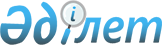 О внесении изменений в постановление Правительства Республики Казахстан от 23 декабря 2008 года № 1212Постановление Правительства Республики Казахстан от 1 июня 2009 года № 807

      Правительство Республики Казахстан ПОСТАНОВЛЯЕТ: 



      1. Внести в постановление Правительства Республики Казахстан от 23 декабря 2008 года № 1212 «О Стратегическом плане Министерства иностранных дел Республики Казахстан на 2009 - 2011 годы» следующие изменения: 



      в Стратегическом плане Министерства иностранных дел Республики Казахстан на 2009 - 2011 годы, утвержденном указанным постановлением: 



      раздел 3 «Стратегические направления, цели и задачи деятельности Министерства иностранных дел Республики Казахстан» изложить в новой редакции согласно приложению 1 к настоящему постановлению; 



      раздел 6 «Бюджетные программы» изложить в новой редакции согласно приложению 2 к настоящему постановлению. 



      2. Настоящее постановление вводится в действие со дня подписания и подлежит официальному опубликованию.        Премьер-Министр 

      Республики Казахстан                       К. Масимов Приложение 1       

к постановлению Правительства 

Республики Казахстан   

от 1 июня 2009 года № 807  

3. Стратегические направления, цели и задачи деятельности 

Министерства иностранных дел Республики Казахстан Приложение 2       

к постановлению Правительства 

Республики Казахстан   

от 1 июня 2009 года № 807  

6. Бюджетные программы Руководитель учреждения __________________ Руководитель учреждения ________________ Руководитель учреждения ____________________ Руководитель учреждения __________________ Руководитель учреждения _________________ Руководитель учреждения ____________________ Руководитель учреждения _________________ Руководитель учреждения __________________ Руководитель учреждения _________________ Руководитель учреждения ____________________ Руководитель учреждения __________________ Руководитель учреждения _________________ Руководитель учреждения _________________  

Свод бюджетных расходов Республиканский бюджет 

Ед. измерения                тыс. тенге 

Администратор                204 - Министерство иностранных дел 

                                   Республики Казахстан Руководитель ___________________  

Распределение расходов по стратегическим направлениям, целям, 

задачам и бюджетным программам Администратор 204 - Министерство иностранных дел Республики Казахстан 

                                                       тыс. тенге Руководитель _____________________ 
					© 2012. РГП на ПХВ «Институт законодательства и правовой информации Республики Казахстан» Министерства юстиции Республики Казахстан
				Наименование Ед. изм. Отчетный период Отчетный период Плановый период Плановый период Плановый период Наименование Ед. изм. 1-й год 

(отчет) 2-й год 

(план 

текущего) 1-й 

год 2-й 

год 3-й 

год Стратегическое направление 1. Обеспечение дипломатическими средствами 

суверенитета и безопасности Республики Казахстан, сохранение глобальной и 

региональной безопасности Стратегическое направление 1. Обеспечение дипломатическими средствами 

суверенитета и безопасности Республики Казахстан, сохранение глобальной и 

региональной безопасности Стратегическое направление 1. Обеспечение дипломатическими средствами 

суверенитета и безопасности Республики Казахстан, сохранение глобальной и 

региональной безопасности Стратегическое направление 1. Обеспечение дипломатическими средствами 

суверенитета и безопасности Республики Казахстан, сохранение глобальной и 

региональной безопасности Стратегическое направление 1. Обеспечение дипломатическими средствами 

суверенитета и безопасности Республики Казахстан, сохранение глобальной и 

региональной безопасности Стратегическое направление 1. Обеспечение дипломатическими средствами 

суверенитета и безопасности Республики Казахстан, сохранение глобальной и 

региональной безопасности Стратегическое направление 1. Обеспечение дипломатическими средствами 

суверенитета и безопасности Республики Казахстан, сохранение глобальной и 

региональной безопасности Цель 1. Делимитация и демаркация государственной границы Цель 1. Делимитация и демаркация государственной границы Цель 1. Делимитация и демаркация государственной границы Цель 1. Делимитация и демаркация государственной границы Цель 1. Делимитация и демаркация государственной границы Цель 1. Делимитация и демаркация государственной границы Цель 1. Делимитация и демаркация государственной границы Целевой индикатор: Завершение международно-правового оформления государственной 

границы с Республикой Узбекистан и Туркменистаном; 

Закрепление на местности 90 % линии прохождения государственной границы с 

Кыргызской Республикой; 

Закрепление на местности 30 % линии прохождения государственной границы с 

Российской Федерацией Целевой индикатор: Завершение международно-правового оформления государственной 

границы с Республикой Узбекистан и Туркменистаном; 

Закрепление на местности 90 % линии прохождения государственной границы с 

Кыргызской Республикой; 

Закрепление на местности 30 % линии прохождения государственной границы с 

Российской Федерацией Целевой индикатор: Завершение международно-правового оформления государственной 

границы с Республикой Узбекистан и Туркменистаном; 

Закрепление на местности 90 % линии прохождения государственной границы с 

Кыргызской Республикой; 

Закрепление на местности 30 % линии прохождения государственной границы с 

Российской Федерацией Целевой индикатор: Завершение международно-правового оформления государственной 

границы с Республикой Узбекистан и Туркменистаном; 

Закрепление на местности 90 % линии прохождения государственной границы с 

Кыргызской Республикой; 

Закрепление на местности 30 % линии прохождения государственной границы с 

Российской Федерацией Целевой индикатор: Завершение международно-правового оформления государственной 

границы с Республикой Узбекистан и Туркменистаном; 

Закрепление на местности 90 % линии прохождения государственной границы с 

Кыргызской Республикой; 

Закрепление на местности 30 % линии прохождения государственной границы с 

Российской Федерацией Целевой индикатор: Завершение международно-правового оформления государственной 

границы с Республикой Узбекистан и Туркменистаном; 

Закрепление на местности 90 % линии прохождения государственной границы с 

Кыргызской Республикой; 

Закрепление на местности 30 % линии прохождения государственной границы с 

Российской Федерацией Целевой индикатор: Завершение международно-правового оформления государственной 

границы с Республикой Узбекистан и Туркменистаном; 

Закрепление на местности 90 % линии прохождения государственной границы с 

Кыргызской Республикой; 

Закрепление на местности 30 % линии прохождения государственной границы с 

Российской Федерацией Задача 1. Завершение демаркации сухопутной государственной границы с 

Республикой Узбекистан и Туркменистаном Задача 1. Завершение демаркации сухопутной государственной границы с 

Республикой Узбекистан и Туркменистаном Задача 1. Завершение демаркации сухопутной государственной границы с 

Республикой Узбекистан и Туркменистаном Задача 1. Завершение демаркации сухопутной государственной границы с 

Республикой Узбекистан и Туркменистаном Задача 1. Завершение демаркации сухопутной государственной границы с 

Республикой Узбекистан и Туркменистаном Задача 1. Завершение демаркации сухопутной государственной границы с 

Республикой Узбекистан и Туркменистаном Задача 1. Завершение демаркации сухопутной государственной границы с 

Республикой Узбекистан и Туркменистаном подготовка Протоколов-описаний 

прохождения линии 

государственной границы, 

демаркационных карт, протоколов 

пограничных знаков с Республикой 

Узбекистан и Туркменистаном Пакет 

документов 2 подготовка каталогов координат и 

высот пограничных знаков, схем 

взаимного расположения столбов 

пограничных знаков с Республикой 

Узбекистан и Туркменистаном, 

таблицы принадлежности островов 

с Республикой Узбекистан Пакет 

документов 2 заключение договоров о 

демаркации с Республикой 

Узбекистан и Туркменистаном Пакет 

документов 2 Задача 2. Проведение демаркационных работ на казахстанско-российской 

государственной границе Задача 2. Проведение демаркационных работ на казахстанско-российской 

государственной границе Задача 2. Проведение демаркационных работ на казахстанско-российской 

государственной границе Задача 2. Проведение демаркационных работ на казахстанско-российской 

государственной границе Задача 2. Проведение демаркационных работ на казахстанско-российской 

государственной границе Задача 2. Проведение демаркационных работ на казахстанско-российской 

государственной границе Задача 2. Проведение демаркационных работ на казахстанско-российской 

государственной границе Закрепление линии прохождения 

государственной границы на 

местности %, от 

общей 

протяжен- 

ности 

границы 10 10 10 Задача 3. Проведение демаркационных работ на казахстанско-кыргызской 

государственной границе Задача 3. Проведение демаркационных работ на казахстанско-кыргызской 

государственной границе Задача 3. Проведение демаркационных работ на казахстанско-кыргызской 

государственной границе Задача 3. Проведение демаркационных работ на казахстанско-кыргызской 

государственной границе Задача 3. Проведение демаркационных работ на казахстанско-кыргызской 

государственной границе Задача 3. Проведение демаркационных работ на казахстанско-кыргызской 

государственной границе Задача 3. Проведение демаркационных работ на казахстанско-кыргызской 

государственной границе Закрепление линии 

прохождения государственной 

границы на местности %, от 

общей 

протяжен- 

ности 

границы 30 30 30 Цель 2. Урегулирование правового статуса Каспийского моря в целях 

его эффективного использования Цель 2. Урегулирование правового статуса Каспийского моря в целях 

его эффективного использования Цель 2. Урегулирование правового статуса Каспийского моря в целях 

его эффективного использования Цель 2. Урегулирование правового статуса Каспийского моря в целях 

его эффективного использования Цель 2. Урегулирование правового статуса Каспийского моря в целях 

его эффективного использования Цель 2. Урегулирование правового статуса Каспийского моря в целях 

его эффективного использования Цель 2. Урегулирование правового статуса Каспийского моря в целях 

его эффективного использования Целевой индикатор: Разработка и согласование проектов международных договоров, 

связанных со статусом Каспийского моря Целевой индикатор: Разработка и согласование проектов международных договоров, 

связанных со статусом Каспийского моря Целевой индикатор: Разработка и согласование проектов международных договоров, 

связанных со статусом Каспийского моря Целевой индикатор: Разработка и согласование проектов международных договоров, 

связанных со статусом Каспийского моря Целевой индикатор: Разработка и согласование проектов международных договоров, 

связанных со статусом Каспийского моря Целевой индикатор: Разработка и согласование проектов международных договоров, 

связанных со статусом Каспийского моря Целевой индикатор: Разработка и согласование проектов международных договоров, 

связанных со статусом Каспийского моря Задача 1. Согласование проекта Конвенции о правовом статусе Каспийского моря Задача 1. Согласование проекта Конвенции о правовом статусе Каспийского моря Задача 1. Согласование проекта Конвенции о правовом статусе Каспийского моря Задача 1. Согласование проекта Конвенции о правовом статусе Каспийского моря Задача 1. Согласование проекта Конвенции о правовом статусе Каспийского моря Задача 1. Согласование проекта Конвенции о правовом статусе Каспийского моря Задача 1. Согласование проекта Конвенции о правовом статусе Каспийского моря заседания Специальной 

рабочей группы по разработке 

Конвенции о правовом статусе 

Каспийского моря Количество 

заседаний до 5 до 5 до 5 Цель 3. Повышение эффективности систем глобальной и региональной безопасности Цель 3. Повышение эффективности систем глобальной и региональной безопасности Цель 3. Повышение эффективности систем глобальной и региональной безопасности Цель 3. Повышение эффективности систем глобальной и региональной безопасности Цель 3. Повышение эффективности систем глобальной и региональной безопасности Цель 3. Повышение эффективности систем глобальной и региональной безопасности Цель 3. Повышение эффективности систем глобальной и региональной безопасности Целевой индикатор: Минимизация рисков возникновения локальных конфликтов. 

Реализация механизмов обеспечения безопасности посредством взаимодействия 

в рамках Шанхайской Организации Сотрудничества и Организации Договора 

Коллективной Безопасности, исполнение Каталога мер доверия СВМДА Целевой индикатор: Минимизация рисков возникновения локальных конфликтов. 

Реализация механизмов обеспечения безопасности посредством взаимодействия 

в рамках Шанхайской Организации Сотрудничества и Организации Договора 

Коллективной Безопасности, исполнение Каталога мер доверия СВМДА Целевой индикатор: Минимизация рисков возникновения локальных конфликтов. 

Реализация механизмов обеспечения безопасности посредством взаимодействия 

в рамках Шанхайской Организации Сотрудничества и Организации Договора 

Коллективной Безопасности, исполнение Каталога мер доверия СВМДА Целевой индикатор: Минимизация рисков возникновения локальных конфликтов. 

Реализация механизмов обеспечения безопасности посредством взаимодействия 

в рамках Шанхайской Организации Сотрудничества и Организации Договора 

Коллективной Безопасности, исполнение Каталога мер доверия СВМДА Целевой индикатор: Минимизация рисков возникновения локальных конфликтов. 

Реализация механизмов обеспечения безопасности посредством взаимодействия 

в рамках Шанхайской Организации Сотрудничества и Организации Договора 

Коллективной Безопасности, исполнение Каталога мер доверия СВМДА Целевой индикатор: Минимизация рисков возникновения локальных конфликтов. 

Реализация механизмов обеспечения безопасности посредством взаимодействия 

в рамках Шанхайской Организации Сотрудничества и Организации Договора 

Коллективной Безопасности, исполнение Каталога мер доверия СВМДА Целевой индикатор: Минимизация рисков возникновения локальных конфликтов. 

Реализация механизмов обеспечения безопасности посредством взаимодействия 

в рамках Шанхайской Организации Сотрудничества и Организации Договора 

Коллективной Безопасности, исполнение Каталога мер доверия СВМДА Задача 1. Создание в Азии пространства доверия и сотрудничества с использованием 

механизмов Совещания по взаимодействию и мерам доверия в Азии (СВМДА) Задача 1. Создание в Азии пространства доверия и сотрудничества с использованием 

механизмов Совещания по взаимодействию и мерам доверия в Азии (СВМДА) Задача 1. Создание в Азии пространства доверия и сотрудничества с использованием 

механизмов Совещания по взаимодействию и мерам доверия в Азии (СВМДА) Задача 1. Создание в Азии пространства доверия и сотрудничества с использованием 

механизмов Совещания по взаимодействию и мерам доверия в Азии (СВМДА) Задача 1. Создание в Азии пространства доверия и сотрудничества с использованием 

механизмов Совещания по взаимодействию и мерам доверия в Азии (СВМДА) Задача 1. Создание в Азии пространства доверия и сотрудничества с использованием 

механизмов Совещания по взаимодействию и мерам доверия в Азии (СВМДА) Задача 1. Создание в Азии пространства доверия и сотрудничества с использованием 

механизмов Совещания по взаимодействию и мерам доверия в Азии (СВМДА) Принятие документов по мерам 

доверия: Концепции по борьбе с незаконным 

оборотом наркотиков; 

Плана действий по противодействию 

новым вызовам и угрозам Пакет 

документов 2 Концепции сотрудничества в 

области туризма; 

Концепции сотрудничества в 

сфере малого и среднего 

предпринимательства; 

Концепции сотрудничества по 

развитию безопасных и 

эффективных систем транспортных 

коридоров; 

Итогового политического 

документа III Саммита СВМДА Пакет 

документов 5 Концепции сотрудничества в 

области информационных технологий 

и энергетической безопасности; 

Концепции сотрудничества по 

вопросам управления чрезвычайными 

ситуациями, стихийными 

бедствиями, кризисами и водными 

ресурсами; 

Концепции сотрудничества по 

экологическим проблемам Пакет 

документов 3 Задача 2. Совместное противостояние вызовам и угрозам безопасности на 

пространстве Шанхайской Организации Сотрудничества (ШОС) Задача 2. Совместное противостояние вызовам и угрозам безопасности на 

пространстве Шанхайской Организации Сотрудничества (ШОС) Задача 2. Совместное противостояние вызовам и угрозам безопасности на 

пространстве Шанхайской Организации Сотрудничества (ШОС) Задача 2. Совместное противостояние вызовам и угрозам безопасности на 

пространстве Шанхайской Организации Сотрудничества (ШОС) Задача 2. Совместное противостояние вызовам и угрозам безопасности на 

пространстве Шанхайской Организации Сотрудничества (ШОС) Задача 2. Совместное противостояние вызовам и угрозам безопасности на 

пространстве Шанхайской Организации Сотрудничества (ШОС) Задача 2. Совместное противостояние вызовам и угрозам безопасности на 

пространстве Шанхайской Организации Сотрудничества (ШОС) Принятие документов о совместном 

реагировании на ситуации, 

ставящие под угрозу мир, 

безопасность и стабильность в 

регионе: Соглашения о подготовке кадров 

для антитеррористических 

формирований в рамках ШОС Пакет 

документов 1 Конвенции ШОС против терроризма; 

Соглашения ШОС о сотрудничестве 

в борьбе с незаконным оборотом 

оружия, боеприпасов и взрывчатых 

веществ; 

Соглашения о порядке организации 

и проведения совместных 

антитеррористических учений 

государствами - членами ШОС Пакет 

документов 3 Договора ШОС о совместном 

реагировании на ситуации, 

ставящие под угрозу мир, 

безопасность и стабильность в 

регионе Пакет 

документов 1 Задача 3. Совершенствование механизмов политического и военного сотрудничества 

государств-членов ОДКБ Задача 3. Совершенствование механизмов политического и военного сотрудничества 

государств-членов ОДКБ Задача 3. Совершенствование механизмов политического и военного сотрудничества 

государств-членов ОДКБ Задача 3. Совершенствование механизмов политического и военного сотрудничества 

государств-членов ОДКБ Задача 3. Совершенствование механизмов политического и военного сотрудничества 

государств-членов ОДКБ Задача 3. Совершенствование механизмов политического и военного сотрудничества 

государств-членов ОДКБ Задача 3. Совершенствование механизмов политического и военного сотрудничества 

государств-членов ОДКБ Принятие документов ОДКБ в 

рамках реализации Плана 

коалиционного военного 

строительства Организации на 

период до 2010 года и 

дальнейшую перспективу; 

Создание Коллективных сил 

оперативного реагирования 

(КСОР) ОДКБ Пакет 

документов 1 Задача 4. Закрепление за Казахстаном статуса одного из центров развития 

глобального межрелигиозного диалога Задача 4. Закрепление за Казахстаном статуса одного из центров развития 

глобального межрелигиозного диалога Задача 4. Закрепление за Казахстаном статуса одного из центров развития 

глобального межрелигиозного диалога Задача 4. Закрепление за Казахстаном статуса одного из центров развития 

глобального межрелигиозного диалога Задача 4. Закрепление за Казахстаном статуса одного из центров развития 

глобального межрелигиозного диалога Задача 4. Закрепление за Казахстаном статуса одного из центров развития 

глобального межрелигиозного диалога Задача 4. Закрепление за Казахстаном статуса одного из центров развития 

глобального межрелигиозного диалога Принятие итоговых документов 

Третьего Съезда лидеров 

мировых и традиционных 

религий в 2009 году. 

Принятие в 2009 году и 

выполнение в 2011 году Плана 

мероприятий по реализации 

принятой Генеральной Ассамблеи 

ООН по инициативе Казахстана 

резолюции о «Провозглашении 2010 

года международным годом 

сближения культур». 

Закрепление за Казахстаном 

статуса одного из мировых 

центров межрелигиозного диалога Пакет 

документов 1 1 Стратегическое направление 2. Повышение эффективности взаимодействия 

Республики Казахстан с зарубежными государствами и международными 

организациями Стратегическое направление 2. Повышение эффективности взаимодействия 

Республики Казахстан с зарубежными государствами и международными 

организациями Стратегическое направление 2. Повышение эффективности взаимодействия 

Республики Казахстан с зарубежными государствами и международными 

организациями Стратегическое направление 2. Повышение эффективности взаимодействия 

Республики Казахстан с зарубежными государствами и международными 

организациями Стратегическое направление 2. Повышение эффективности взаимодействия 

Республики Казахстан с зарубежными государствами и международными 

организациями Стратегическое направление 2. Повышение эффективности взаимодействия 

Республики Казахстан с зарубежными государствами и международными 

организациями Стратегическое направление 2. Повышение эффективности взаимодействия 

Республики Казахстан с зарубежными государствами и международными 

организациями Цель 1. Реализация государственной программы «Путь в Европу» Цель 1. Реализация государственной программы «Путь в Европу» Цель 1. Реализация государственной программы «Путь в Европу» Цель 1. Реализация государственной программы «Путь в Европу» Цель 1. Реализация государственной программы «Путь в Европу» Цель 1. Реализация государственной программы «Путь в Европу» Цель 1. Реализация государственной программы «Путь в Европу» Целевой индикатор: Создание благоприятных условий для ежегодного увеличения 

товарооборота с европейскими странами на 10 %; 

Ежегодный обмен 5 визитами на уровне глав государств и правительств 

(в соответствии с графиком международных мероприятий), подписание соглашений о 

партнерстве (стратегическое партнерство, партнерство, устремленное в будущее и т.д.) 

с ведущими европейскими странами (2009 - 2011 гг.). Продвижение интересов Республики 

Казахстан на европейском континенте, закрепление имиджа Казахстана как страны с 

динамично развивающейся демократией и перспективным рынком для европейских инвесторов Целевой индикатор: Создание благоприятных условий для ежегодного увеличения 

товарооборота с европейскими странами на 10 %; 

Ежегодный обмен 5 визитами на уровне глав государств и правительств 

(в соответствии с графиком международных мероприятий), подписание соглашений о 

партнерстве (стратегическое партнерство, партнерство, устремленное в будущее и т.д.) 

с ведущими европейскими странами (2009 - 2011 гг.). Продвижение интересов Республики 

Казахстан на европейском континенте, закрепление имиджа Казахстана как страны с 

динамично развивающейся демократией и перспективным рынком для европейских инвесторов Целевой индикатор: Создание благоприятных условий для ежегодного увеличения 

товарооборота с европейскими странами на 10 %; 

Ежегодный обмен 5 визитами на уровне глав государств и правительств 

(в соответствии с графиком международных мероприятий), подписание соглашений о 

партнерстве (стратегическое партнерство, партнерство, устремленное в будущее и т.д.) 

с ведущими европейскими странами (2009 - 2011 гг.). Продвижение интересов Республики 

Казахстан на европейском континенте, закрепление имиджа Казахстана как страны с 

динамично развивающейся демократией и перспективным рынком для европейских инвесторов Целевой индикатор: Создание благоприятных условий для ежегодного увеличения 

товарооборота с европейскими странами на 10 %; 

Ежегодный обмен 5 визитами на уровне глав государств и правительств 

(в соответствии с графиком международных мероприятий), подписание соглашений о 

партнерстве (стратегическое партнерство, партнерство, устремленное в будущее и т.д.) 

с ведущими европейскими странами (2009 - 2011 гг.). Продвижение интересов Республики 

Казахстан на европейском континенте, закрепление имиджа Казахстана как страны с 

динамично развивающейся демократией и перспективным рынком для европейских инвесторов Целевой индикатор: Создание благоприятных условий для ежегодного увеличения 

товарооборота с европейскими странами на 10 %; 

Ежегодный обмен 5 визитами на уровне глав государств и правительств 

(в соответствии с графиком международных мероприятий), подписание соглашений о 

партнерстве (стратегическое партнерство, партнерство, устремленное в будущее и т.д.) 

с ведущими европейскими странами (2009 - 2011 гг.). Продвижение интересов Республики 

Казахстан на европейском континенте, закрепление имиджа Казахстана как страны с 

динамично развивающейся демократией и перспективным рынком для европейских инвесторов Целевой индикатор: Создание благоприятных условий для ежегодного увеличения 

товарооборота с европейскими странами на 10 %; 

Ежегодный обмен 5 визитами на уровне глав государств и правительств 

(в соответствии с графиком международных мероприятий), подписание соглашений о 

партнерстве (стратегическое партнерство, партнерство, устремленное в будущее и т.д.) 

с ведущими европейскими странами (2009 - 2011 гг.). Продвижение интересов Республики 

Казахстан на европейском континенте, закрепление имиджа Казахстана как страны с 

динамично развивающейся демократией и перспективным рынком для европейских инвесторов Целевой индикатор: Создание благоприятных условий для ежегодного увеличения 

товарооборота с европейскими странами на 10 %; 

Ежегодный обмен 5 визитами на уровне глав государств и правительств 

(в соответствии с графиком международных мероприятий), подписание соглашений о 

партнерстве (стратегическое партнерство, партнерство, устремленное в будущее и т.д.) 

с ведущими европейскими странами (2009 - 2011 гг.). Продвижение интересов Республики 

Казахстан на европейском континенте, закрепление имиджа Казахстана как страны с 

динамично развивающейся демократией и перспективным рынком для европейских инвесторов Задача 1. Расширение сотрудничества с европейскими странами в технологической сфере Задача 1. Расширение сотрудничества с европейскими странами в технологической сфере Задача 1. Расширение сотрудничества с европейскими странами в технологической сфере Задача 1. Расширение сотрудничества с европейскими странами в технологической сфере Задача 1. Расширение сотрудничества с европейскими странами в технологической сфере Задача 1. Расширение сотрудничества с европейскими странами в технологической сфере Задача 1. Расширение сотрудничества с европейскими странами в технологической сфере заключение с европейскими 

странами соглашений о 

технологическом сотрудничестве в 

отраслях промышленности; 

вхождение казахстанской сети 

трансферта технологий в 

европейскую сеть трансферта 

технологий; 

проведение совместных 

исследований в сфере био- и 

нанотехнологий в различных 

сферах Пакет 

документов 1 1 1 Задача 2. Расширение сотрудничества с европейскими странами в энергетической сфере Задача 2. Расширение сотрудничества с европейскими странами в энергетической сфере Задача 2. Расширение сотрудничества с европейскими странами в энергетической сфере Задача 2. Расширение сотрудничества с европейскими странами в энергетической сфере Задача 2. Расширение сотрудничества с европейскими странами в энергетической сфере Задача 2. Расширение сотрудничества с европейскими странами в энергетической сфере Задача 2. Расширение сотрудничества с европейскими странами в энергетической сфере Рассмотрение возможности 

приобретения в странах Европы 

инфраструктурных объектов 

топливно-энергетического 

комплекса Пакет 

документов 1 1 1 Задача 3. Расширение сотрудничества с европейскими странами в сфере транспорта и 

коммуникаций Задача 3. Расширение сотрудничества с европейскими странами в сфере транспорта и 

коммуникаций Задача 3. Расширение сотрудничества с европейскими странами в сфере транспорта и 

коммуникаций Задача 3. Расширение сотрудничества с европейскими странами в сфере транспорта и 

коммуникаций Задача 3. Расширение сотрудничества с европейскими странами в сфере транспорта и 

коммуникаций Задача 3. Расширение сотрудничества с европейскими странами в сфере транспорта и 

коммуникаций Задача 3. Расширение сотрудничества с европейскими странами в сфере транспорта и 

коммуникаций Подписание с ЕС Меморандума о 

взаимопонимании по развитию 

транспортных сетей в контексте 

стыковки казахстанских и 

панъевропейских транспортных 

сетей Пакет 

документов 1 Задача 4. Расширение сотрудничества с европейскими странами в области технического 

регулирования и метрологии Задача 4. Расширение сотрудничества с европейскими странами в области технического 

регулирования и метрологии Задача 4. Расширение сотрудничества с европейскими странами в области технического 

регулирования и метрологии Задача 4. Расширение сотрудничества с европейскими странами в области технического 

регулирования и метрологии Задача 4. Расширение сотрудничества с европейскими странами в области технического 

регулирования и метрологии Задача 4. Расширение сотрудничества с европейскими странами в области технического 

регулирования и метрологии Задача 4. Расширение сотрудничества с европейскими странами в области технического 

регулирования и метрологии Принятие технических 

регламентов, соответствующих 

требованиям стран ЕС; 

принятие гармонизированных 

стандартов, соответствующих 

требованиям стран ЕС; 

аккредитация испытательных и 

измерительных лабораторий, 

соответствующих требованиям 

стран ЕС; 

достижение соответствия 

национальной эталонной базы 

европейским аналогам Пакет 

документов 1 1 вступление в международные 

организации по стандартизации 

и аккредитации, в т.ч. в Европейский комитет по 

стандартизации (CEN), 

Международную организацию по 

Аккредитации (ILAC), 

Международный форум по 

аккредитации (IAF) Пакет 

документов 1 Задача 5. Развитие торгово-экономического сотрудничества, в сфере малого и 

среднего бизнеса Задача 5. Развитие торгово-экономического сотрудничества, в сфере малого и 

среднего бизнеса Задача 5. Развитие торгово-экономического сотрудничества, в сфере малого и 

среднего бизнеса Задача 5. Развитие торгово-экономического сотрудничества, в сфере малого и 

среднего бизнеса Задача 5. Развитие торгово-экономического сотрудничества, в сфере малого и 

среднего бизнеса Задача 5. Развитие торгово-экономического сотрудничества, в сфере малого и 

среднего бизнеса Задача 5. Развитие торгово-экономического сотрудничества, в сфере малого и 

среднего бизнеса Проведение анализа европейских 

рынков с целью создания условия 

для экспортного продвижения 

казахстанских товаров с 

последующим участием Казахстана 

на ежегодных международных 

выставках ЕС Пакет 

документов 1 Задача 6. Развитие сотрудничества в гуманитарной сфере и в области качества жизни Задача 6. Развитие сотрудничества в гуманитарной сфере и в области качества жизни Задача 6. Развитие сотрудничества в гуманитарной сфере и в области качества жизни Задача 6. Развитие сотрудничества в гуманитарной сфере и в области качества жизни Задача 6. Развитие сотрудничества в гуманитарной сфере и в области качества жизни Задача 6. Развитие сотрудничества в гуманитарной сфере и в области качества жизни Задача 6. Развитие сотрудничества в гуманитарной сфере и в области качества жизни Разработка проекта Программы по 

комплексному решению проблем 

бывшего Семипалатинского 

испытательного ядерного полигона 

на 2009 - 2011 гг. Пакет 

документов 1 разработка научных основ 

экологического прогноза 

опустынивания степных ландшафтов 

в районах интенсивного 

земледелия, определения методов 

устойчивого землепользования 

систем; 

подписание с европейскими 

странами соглашений в сфере 

военного образования и 

военно-научной деятельности Пакет 

документов 1 1 1 Цель 2. Повышение роли Казахстана в Организации по безопасности и 

сотрудничеству в Европе (ОБСЕ) Цель 2. Повышение роли Казахстана в Организации по безопасности и 

сотрудничеству в Европе (ОБСЕ) Цель 2. Повышение роли Казахстана в Организации по безопасности и 

сотрудничеству в Европе (ОБСЕ) Цель 2. Повышение роли Казахстана в Организации по безопасности и 

сотрудничеству в Европе (ОБСЕ) Цель 2. Повышение роли Казахстана в Организации по безопасности и 

сотрудничеству в Европе (ОБСЕ) Цель 2. Повышение роли Казахстана в Организации по безопасности и 

сотрудничеству в Европе (ОБСЕ) Цель 2. Повышение роли Казахстана в Организации по безопасности и 

сотрудничеству в Европе (ОБСЕ) Целевой индикатор: Использование инструментов ОБСЕ в военно-политической, 

экономико-экологической и гуманитарной сферах (далее - три измерения ОБСЕ) для 

реализации национальных интересов Казахстана Целевой индикатор: Использование инструментов ОБСЕ в военно-политической, 

экономико-экологической и гуманитарной сферах (далее - три измерения ОБСЕ) для 

реализации национальных интересов Казахстана Целевой индикатор: Использование инструментов ОБСЕ в военно-политической, 

экономико-экологической и гуманитарной сферах (далее - три измерения ОБСЕ) для 

реализации национальных интересов Казахстана Целевой индикатор: Использование инструментов ОБСЕ в военно-политической, 

экономико-экологической и гуманитарной сферах (далее - три измерения ОБСЕ) для 

реализации национальных интересов Казахстана Целевой индикатор: Использование инструментов ОБСЕ в военно-политической, 

экономико-экологической и гуманитарной сферах (далее - три измерения ОБСЕ) для 

реализации национальных интересов Казахстана Целевой индикатор: Использование инструментов ОБСЕ в военно-политической, 

экономико-экологической и гуманитарной сферах (далее - три измерения ОБСЕ) для 

реализации национальных интересов Казахстана Целевой индикатор: Использование инструментов ОБСЕ в военно-политической, 

экономико-экологической и гуманитарной сферах (далее - три измерения ОБСЕ) для 

реализации национальных интересов Казахстана Задача 1. Создание условий для председательства Республики Казахстан в ОБСЕ 

в 2010 году Задача 1. Создание условий для председательства Республики Казахстан в ОБСЕ 

в 2010 году Задача 1. Создание условий для председательства Республики Казахстан в ОБСЕ 

в 2010 году Задача 1. Создание условий для председательства Республики Казахстан в ОБСЕ 

в 2010 году Задача 1. Создание условий для председательства Республики Казахстан в ОБСЕ 

в 2010 году Задача 1. Создание условий для председательства Республики Казахстан в ОБСЕ 

в 2010 году Задача 1. Создание условий для председательства Республики Казахстан в ОБСЕ 

в 2010 году Разработка и принятие в 2009 г. 

документа «Приоритеты 

председательства Республики 

Казахстан в ОБСЕ» Пакет 

документов 1 Задача 2. Обеспечение ключевой роли Республики Казахстан в коллективных усилиях 

государств-участников ОБСЕ по социально-экономической реабилитации Афганистана Задача 2. Обеспечение ключевой роли Республики Казахстан в коллективных усилиях 

государств-участников ОБСЕ по социально-экономической реабилитации Афганистана Задача 2. Обеспечение ключевой роли Республики Казахстан в коллективных усилиях 

государств-участников ОБСЕ по социально-экономической реабилитации Афганистана Задача 2. Обеспечение ключевой роли Республики Казахстан в коллективных усилиях 

государств-участников ОБСЕ по социально-экономической реабилитации Афганистана Задача 2. Обеспечение ключевой роли Республики Казахстан в коллективных усилиях 

государств-участников ОБСЕ по социально-экономической реабилитации Афганистана Задача 2. Обеспечение ключевой роли Республики Казахстан в коллективных усилиях 

государств-участников ОБСЕ по социально-экономической реабилитации Афганистана Задача 2. Обеспечение ключевой роли Республики Казахстан в коллективных усилиях 

государств-участников ОБСЕ по социально-экономической реабилитации Афганистана Участие в реализации решений 

ОБСЕ по оказанию содействия 

Афганистану, в том числе, 

проектов в области безопасности 

границ, подготовки полицейских 

кадров и борьбы с незаконным 

оборотом наркотиков в рамках 

Плана Правительства Республики 

Казахстан по содействию 

Афганистану на 2009 - 2011 гг. Пакет документов 1 1 1 Задача 3. Продвижение казахстанских инициатив в период председательства в ОБСЕ Задача 3. Продвижение казахстанских инициатив в период председательства в ОБСЕ Задача 3. Продвижение казахстанских инициатив в период председательства в ОБСЕ Задача 3. Продвижение казахстанских инициатив в период председательства в ОБСЕ Задача 3. Продвижение казахстанских инициатив в период председательства в ОБСЕ Задача 3. Продвижение казахстанских инициатив в период председательства в ОБСЕ Задача 3. Продвижение казахстанских инициатив в период председательства в ОБСЕ содействие греческому 

председательству в разработке 

проектов решений 17-го СМИД ОБСЕ 

в Афинах Пакет 

документов 1 принятие политической декларации 

18-го СМИД ОБСЕ в Астане. 

Принятие ключевых решений СМИД 

по трем измерениям ОБСЕ Пакет 

документов 1 содействие литовскому 

председательству в разработке 

проектов решений 19-го СМИД ОБСЕ 

в Вильнюсе Пакет 

документов 1 Задача 4. Увеличение количества граждан Республики Казахстан, работающих 

в структурах ОБСЕ Задача 4. Увеличение количества граждан Республики Казахстан, работающих 

в структурах ОБСЕ Задача 4. Увеличение количества граждан Республики Казахстан, работающих 

в структурах ОБСЕ Задача 4. Увеличение количества граждан Республики Казахстан, работающих 

в структурах ОБСЕ Задача 4. Увеличение количества граждан Республики Казахстан, работающих 

в структурах ОБСЕ Задача 4. Увеличение количества граждан Республики Казахстан, работающих 

в структурах ОБСЕ Задача 4. Увеличение количества граждан Республики Казахстан, работающих 

в структурах ОБСЕ Количество граждан Республики 

Казахстан, направляемых на 

работу в центральные органы и 

полевые миссии ОБСЕ кол. чел. 2 3 4 Количество представителей 

Республики Казахстан, 

участвующих в миссиях 

наблюдателей БДИПЧ в 

странах-участницах ОБСЕ кол. чел. 42 150 150 Цель 3. Повышение роли и авторитета Казахстана в мусульманском мире Цель 3. Повышение роли и авторитета Казахстана в мусульманском мире Цель 3. Повышение роли и авторитета Казахстана в мусульманском мире Цель 3. Повышение роли и авторитета Казахстана в мусульманском мире Цель 3. Повышение роли и авторитета Казахстана в мусульманском мире Цель 3. Повышение роли и авторитета Казахстана в мусульманском мире Цель 3. Повышение роли и авторитета Казахстана в мусульманском мире Целевой индикатор: Председательство Казахстана в СМИД ОИК в 2011 году Целевой индикатор: Председательство Казахстана в СМИД ОИК в 2011 году Целевой индикатор: Председательство Казахстана в СМИД ОИК в 2011 году Целевой индикатор: Председательство Казахстана в СМИД ОИК в 2011 году Целевой индикатор: Председательство Казахстана в СМИД ОИК в 2011 году Целевой индикатор: Председательство Казахстана в СМИД ОИК в 2011 году Целевой индикатор: Председательство Казахстана в СМИД ОИК в 2011 году Задача 1. Активизация деятельности Казахстана в ОИК Задача 1. Активизация деятельности Казахстана в ОИК Задача 1. Активизация деятельности Казахстана в ОИК Задача 1. Активизация деятельности Казахстана в ОИК Задача 1. Активизация деятельности Казахстана в ОИК Задача 1. Активизация деятельности Казахстана в ОИК Задача 1. Активизация деятельности Казахстана в ОИК подписание договора о 

присоединении Казахстана к 

Секретариату Постоянного 

Комитета ОИК по научному и 

технологическому сотрудничеству Пакет 

документов 1 выделение добровольного 

взноса Республики Казахстан в 

размере 1 млн. долларов США в 

Фонд развития Исламской 

солидарности Взнос 1 организация и проведение 

Всемирного Исламского 

Экономического Форума в Астане Проведение 

форума 1 Задача 2. Увеличение количества граждан Республики Казахстан, работающих 

в органах ОИК Задача 2. Увеличение количества граждан Республики Казахстан, работающих 

в органах ОИК Задача 2. Увеличение количества граждан Республики Казахстан, работающих 

в органах ОИК Задача 2. Увеличение количества граждан Республики Казахстан, работающих 

в органах ОИК Задача 2. Увеличение количества граждан Республики Казахстан, работающих 

в органах ОИК Задача 2. Увеличение количества граждан Республики Казахстан, работающих 

в органах ОИК Задача 2. Увеличение количества граждан Республики Казахстан, работающих 

в органах ОИК Количество граждан Республики 

Казахстан в рабочих органах ОИК кол. чел. 2 4 Цель 4. Дальнейшее развитие взаимодействия с основными геополитическими центрами 

влияния (Российская Федерация, Китайская Народная Республика, Соединенные Штаты 

Америки, Япония, Индия, ведущие государства арабского мира) Цель 4. Дальнейшее развитие взаимодействия с основными геополитическими центрами 

влияния (Российская Федерация, Китайская Народная Республика, Соединенные Штаты 

Америки, Япония, Индия, ведущие государства арабского мира) Цель 4. Дальнейшее развитие взаимодействия с основными геополитическими центрами 

влияния (Российская Федерация, Китайская Народная Республика, Соединенные Штаты 

Америки, Япония, Индия, ведущие государства арабского мира) Цель 4. Дальнейшее развитие взаимодействия с основными геополитическими центрами 

влияния (Российская Федерация, Китайская Народная Республика, Соединенные Штаты 

Америки, Япония, Индия, ведущие государства арабского мира) Цель 4. Дальнейшее развитие взаимодействия с основными геополитическими центрами 

влияния (Российская Федерация, Китайская Народная Республика, Соединенные Штаты 

Америки, Япония, Индия, ведущие государства арабского мира) Цель 4. Дальнейшее развитие взаимодействия с основными геополитическими центрами 

влияния (Российская Федерация, Китайская Народная Республика, Соединенные Штаты 

Америки, Япония, Индия, ведущие государства арабского мира) Цель 4. Дальнейшее развитие взаимодействия с основными геополитическими центрами 

влияния (Российская Федерация, Китайская Народная Республика, Соединенные Штаты 

Америки, Япония, Индия, ведущие государства арабского мира) Целевой индикатор: Сохранение баланса сил, обеспечение благоприятных внешних 

условий и продвижение национальных интересов Республики Казахстан для устойчивого 

развития. Наращивание торгово-экономического, инвестиционного, технологического и 

энергетического сотрудничества. 

Рост ежегодного товарооборота (расчеты с учетом динамики роста за 3 года): 

с Российской Федерацией - 2009 - 2011 гг. - 5 %; 

с Китайской Народной Республикой - 2009 - 2011 гг. - 5 %; 

с Соединенными Штатами Америки - 2009 г. - 3 %, 2010 г. - 5 %, 2011 г. - 6 %; 

с Японией - 2009 - 2011 гг. - 3 %; 

с Индией - 2009 - 2011 гг. - 3 %; 

с ведущими государствами арабского мира - 2009 - 2011 гг. - 10 % Целевой индикатор: Сохранение баланса сил, обеспечение благоприятных внешних 

условий и продвижение национальных интересов Республики Казахстан для устойчивого 

развития. Наращивание торгово-экономического, инвестиционного, технологического и 

энергетического сотрудничества. 

Рост ежегодного товарооборота (расчеты с учетом динамики роста за 3 года): 

с Российской Федерацией - 2009 - 2011 гг. - 5 %; 

с Китайской Народной Республикой - 2009 - 2011 гг. - 5 %; 

с Соединенными Штатами Америки - 2009 г. - 3 %, 2010 г. - 5 %, 2011 г. - 6 %; 

с Японией - 2009 - 2011 гг. - 3 %; 

с Индией - 2009 - 2011 гг. - 3 %; 

с ведущими государствами арабского мира - 2009 - 2011 гг. - 10 % Целевой индикатор: Сохранение баланса сил, обеспечение благоприятных внешних 

условий и продвижение национальных интересов Республики Казахстан для устойчивого 

развития. Наращивание торгово-экономического, инвестиционного, технологического и 

энергетического сотрудничества. 

Рост ежегодного товарооборота (расчеты с учетом динамики роста за 3 года): 

с Российской Федерацией - 2009 - 2011 гг. - 5 %; 

с Китайской Народной Республикой - 2009 - 2011 гг. - 5 %; 

с Соединенными Штатами Америки - 2009 г. - 3 %, 2010 г. - 5 %, 2011 г. - 6 %; 

с Японией - 2009 - 2011 гг. - 3 %; 

с Индией - 2009 - 2011 гг. - 3 %; 

с ведущими государствами арабского мира - 2009 - 2011 гг. - 10 % Целевой индикатор: Сохранение баланса сил, обеспечение благоприятных внешних 

условий и продвижение национальных интересов Республики Казахстан для устойчивого 

развития. Наращивание торгово-экономического, инвестиционного, технологического и 

энергетического сотрудничества. 

Рост ежегодного товарооборота (расчеты с учетом динамики роста за 3 года): 

с Российской Федерацией - 2009 - 2011 гг. - 5 %; 

с Китайской Народной Республикой - 2009 - 2011 гг. - 5 %; 

с Соединенными Штатами Америки - 2009 г. - 3 %, 2010 г. - 5 %, 2011 г. - 6 %; 

с Японией - 2009 - 2011 гг. - 3 %; 

с Индией - 2009 - 2011 гг. - 3 %; 

с ведущими государствами арабского мира - 2009 - 2011 гг. - 10 % Целевой индикатор: Сохранение баланса сил, обеспечение благоприятных внешних 

условий и продвижение национальных интересов Республики Казахстан для устойчивого 

развития. Наращивание торгово-экономического, инвестиционного, технологического и 

энергетического сотрудничества. 

Рост ежегодного товарооборота (расчеты с учетом динамики роста за 3 года): 

с Российской Федерацией - 2009 - 2011 гг. - 5 %; 

с Китайской Народной Республикой - 2009 - 2011 гг. - 5 %; 

с Соединенными Штатами Америки - 2009 г. - 3 %, 2010 г. - 5 %, 2011 г. - 6 %; 

с Японией - 2009 - 2011 гг. - 3 %; 

с Индией - 2009 - 2011 гг. - 3 %; 

с ведущими государствами арабского мира - 2009 - 2011 гг. - 10 % Целевой индикатор: Сохранение баланса сил, обеспечение благоприятных внешних 

условий и продвижение национальных интересов Республики Казахстан для устойчивого 

развития. Наращивание торгово-экономического, инвестиционного, технологического и 

энергетического сотрудничества. 

Рост ежегодного товарооборота (расчеты с учетом динамики роста за 3 года): 

с Российской Федерацией - 2009 - 2011 гг. - 5 %; 

с Китайской Народной Республикой - 2009 - 2011 гг. - 5 %; 

с Соединенными Штатами Америки - 2009 г. - 3 %, 2010 г. - 5 %, 2011 г. - 6 %; 

с Японией - 2009 - 2011 гг. - 3 %; 

с Индией - 2009 - 2011 гг. - 3 %; 

с ведущими государствами арабского мира - 2009 - 2011 гг. - 10 % Целевой индикатор: Сохранение баланса сил, обеспечение благоприятных внешних 

условий и продвижение национальных интересов Республики Казахстан для устойчивого 

развития. Наращивание торгово-экономического, инвестиционного, технологического и 

энергетического сотрудничества. 

Рост ежегодного товарооборота (расчеты с учетом динамики роста за 3 года): 

с Российской Федерацией - 2009 - 2011 гг. - 5 %; 

с Китайской Народной Республикой - 2009 - 2011 гг. - 5 %; 

с Соединенными Штатами Америки - 2009 г. - 3 %, 2010 г. - 5 %, 2011 г. - 6 %; 

с Японией - 2009 - 2011 гг. - 3 %; 

с Индией - 2009 - 2011 гг. - 3 %; 

с ведущими государствами арабского мира - 2009 - 2011 гг. - 10 % Задача 1. Укрепление союзнических отношений с Российской Федерацией; 

Контроль за реализацией Плана совместных действий Казахстана и России на 

2007 - 2008 годы; 

Разработка, утверждение и контроль за реализацией Плана совместных действий 

Казахстана и России на 2009 - 2010 годы Задача 1. Укрепление союзнических отношений с Российской Федерацией; 

Контроль за реализацией Плана совместных действий Казахстана и России на 

2007 - 2008 годы; 

Разработка, утверждение и контроль за реализацией Плана совместных действий 

Казахстана и России на 2009 - 2010 годы Задача 1. Укрепление союзнических отношений с Российской Федерацией; 

Контроль за реализацией Плана совместных действий Казахстана и России на 

2007 - 2008 годы; 

Разработка, утверждение и контроль за реализацией Плана совместных действий 

Казахстана и России на 2009 - 2010 годы Задача 1. Укрепление союзнических отношений с Российской Федерацией; 

Контроль за реализацией Плана совместных действий Казахстана и России на 

2007 - 2008 годы; 

Разработка, утверждение и контроль за реализацией Плана совместных действий 

Казахстана и России на 2009 - 2010 годы Задача 1. Укрепление союзнических отношений с Российской Федерацией; 

Контроль за реализацией Плана совместных действий Казахстана и России на 

2007 - 2008 годы; 

Разработка, утверждение и контроль за реализацией Плана совместных действий 

Казахстана и России на 2009 - 2010 годы Задача 1. Укрепление союзнических отношений с Российской Федерацией; 

Контроль за реализацией Плана совместных действий Казахстана и России на 

2007 - 2008 годы; 

Разработка, утверждение и контроль за реализацией Плана совместных действий 

Казахстана и России на 2009 - 2010 годы Задача 1. Укрепление союзнических отношений с Российской Федерацией; 

Контроль за реализацией Плана совместных действий Казахстана и России на 

2007 - 2008 годы; 

Разработка, утверждение и контроль за реализацией Плана совместных действий 

Казахстана и России на 2009 - 2010 годы Ежегодный обмен визитами на 

высшем и высоком уровне (в 

соответствии с графиком 

международных мероприятий) Визиты 6-8 6-8 6-8 Развитие взаимовыгодного 

сотрудничества по следующим 

направлениям, с выходом на 

подписание 7-10 документов 

ежегодно: 

топливно-энергетический комплекс 

(добыча, переработка и транзит 

казахстанской нефти и газа на 

европейские рынки по 

трубопроводной системе РФ, 

сотрудничество в области 

электроэнергетики и мирного 

использования атомной энергии); 

транспорт и коммуникации 

(унификация тарифной политики 

двух стран, развитие 

транспортных коридоров); 

приграничное сотрудничество 

(упрощение процедуры прохождения 

контроля; создание международных 

центров торговли, совместных 

пунктов пропуска); 

военное и военно-техническое 

сотрудничество (реализация 

совместных программ модернизации 

вооружения и поставок продукции 

военного назначения в интересах 

Вооруженных Сил Республики 

Казахстан); 

освоение космического 

пространства и эффективное 

использование комплекса 

«Байконур» (участие в космических 

проектах, совершенствование 

договорной правовой базы по 

комплексу «Байконур»); 

культурно-гуманитарное 

сотрудничество (реализация 

межправительственной Программы 

культурно-гуманитарного 

сотрудничества на 2007 - 2010 

годы, подготовка кадров в 

различных сферах). 

Обеспечение эффективной 

координации работы 

государственных органов 

Республики Казахстан по всему 

спектру казахстанско-российского 

сотрудничества Пакет 

документов 7-8 10 10 Задача 2. Укрепление стратегического партнерства с КНР Задача 2. Укрепление стратегического партнерства с КНР Задача 2. Укрепление стратегического партнерства с КНР Задача 2. Укрепление стратегического партнерства с КНР Задача 2. Укрепление стратегического партнерства с КНР Задача 2. Укрепление стратегического партнерства с КНР Задача 2. Укрепление стратегического партнерства с КНР Ежегодный обмен визитами на 

высшем и/или высоком уровнях 

(в соответствии с графиком 

международных мероприятий) Визиты 2-3 3-4 3-4 Развитие взаимовыгодного 

сотрудничества по следующим 

направлениям: 

топливно-энергетический 

комплекс (запуск газопровода 

Республика Казахстан-КНР, 2-й 

очереди нефтепровода Республика 

Казахстан-КНР, подписание 

Соглашения о сотрудничестве в 

области мирного использования 

атомной энергии); 

охрана и использование 

трансграничных рек (подписание 

двусторонних документов о 

межгосударственном распределении 

водных ресурсов трансграничных 

рек (по вододелению), о контроле 

качества воды и предупреждении 

загрязнения трансграничных рек, 

о сотрудничестве в области 

охраны окружающей среды); 

приграничное сотрудничество 

(строительство Международный 

центр приграничного 

сотрудничества «Хоргос», 

СЭЗ «Хоргос-Восточные Ворота», 

СЭЗ «Достык»); 

транспорт и коммуникации 

(строительство международного 

автокоридора «Западная Европа - 

Западный Китай», железнодорожной 

ветки «Хоргос-Жетыген») Пакет 

документов 1 1 1 культурно-гуманитарное 

сотрудничество (открытие Центра 

культуры Республики Казахстан в 

КНР, проведение дней культуры, 

проведение научно-изыскательских 

работ в архивах КНР в рамках 

программы «Мәдени мұра», 

подготовка кадров в различных 

сферах) Пакет 

документов 1 1 1 Обеспечение эффективной 

координации работы госорганов 

Республики Казахстан по всему 

спектру казахстанско-китайского 

взаимодействия Задача 3. Укрепление стратегического партнерства с США Задача 3. Укрепление стратегического партнерства с США Задача 3. Укрепление стратегического партнерства с США Задача 3. Укрепление стратегического партнерства с США Задача 3. Укрепление стратегического партнерства с США Задача 3. Укрепление стратегического партнерства с США Задача 3. Укрепление стратегического партнерства с США Обмен визитами на высшем и 

высоком уровнях (в соответствии 

с графиком международных 

мероприятий) Визиты 3-4 3-4 3-4 отмена действия в отношении 

Казахстана поправки 

Джексона-Вэника и предоставление 

статуса наибольшего 

благоприятствования в торговле; 

углубление энергетического 

сотрудничества в рамках 

Совместной комиссии по 

партнерству в области 

энергетики; 

расширение инвестиционного 

сотрудничества в рамках 

ежегодного форума «Казахстанский 

инвестиционный форум: ворота 

для инвестиций в Центральную 

Азию»; 

содействие развитию малого и 

среднего бизнеса в рамках 

казахстанско-американской 

инициативы «Государственно- 

частное экономическое 

партнерство» Пакет 

документов 1 1 1 завершение переговорного 

процесса с США по вступлению 

Казахстана во Всемирную Торговую 

Организацию Пакет 

документов 1 1 укрепление взаимодействия с США 

в области разоружения и 

нераспространения в рамках 

программы «Совместного 

сокращения угрозы» Пакет 

документов 1 1 Принятие Совместного заявления в 

ходе визита Президента США в 

Казахстан Пакет 

документов 1 Обеспечение эффективной 

координации работы госорганов 

Республики Казахстан по всему 

спектру казахстанско- 

американского взаимодействия Задача 4. Развитие экономического, инвестиционного и технологического 

сотрудничества с Японией Задача 4. Развитие экономического, инвестиционного и технологического 

сотрудничества с Японией Задача 4. Развитие экономического, инвестиционного и технологического 

сотрудничества с Японией Задача 4. Развитие экономического, инвестиционного и технологического 

сотрудничества с Японией Задача 4. Развитие экономического, инвестиционного и технологического 

сотрудничества с Японией Задача 4. Развитие экономического, инвестиционного и технологического 

сотрудничества с Японией Задача 4. Развитие экономического, инвестиционного и технологического 

сотрудничества с Японией Ежегодный обмен визитами на 

высшем и/или высоком уровнях 

(в соответствии с графиком 

международных мероприятий) Визиты 1 2 2 Развитие сотрудничества по 

следующим направлениям: 

формирование новых условий для 

привлечения инвестиций и 

технологий из Японии (вступление 

в силу Конвенции об избежании 

двойного налогообложения и 

предотвращении уклонения от 

налогообложения в отношении 

налогов на доход, заключение 

Соглашения о либерализации, 

поощрении и защите инвестиций); 

топливно-энергетический комплекс 

(заключение Соглашения о мирном 

использовании атомной энергии, 

доведение доли казахстанской 

урановой продукции на японском 

рынке до 40 %) Пакет 

документов 1 1 1 охрана окружающей среды и 

развитие энергосберегающих 

технологий (вступление в силу в 

Республики Казахстан Киотского 

протокола, формирование 

«Дорожной карты» взаимодействия в 

рамках Киотского протокола для 

привлечения японских 

энергосберегающих технологий и 

прямых инвестиций в несырьевые 

сферы экономики Республики 

Казахстан) Пакет 

документов 1 1 1 транспорт и коммуникации 

(открытие прямого авиасообщения 

между Республикой Казахстан и 

Японией); 

сельское хозяйство (создание 

совместных предприятий по 

переработке продукции сельского 

хозяйства и животноводства, 

привлечение в агросферу 

Республики Казахстан японских 

инновационных технологий) Пакет 

документов 1 1 1 Обеспечение эффективной 

координации работы госорганов 

Республики Казахстан по всему 

спектру казахстанско-японского 

взаимодействия Задача 5. Развитие отношений с Индией Задача 5. Развитие отношений с Индией Задача 5. Развитие отношений с Индией Задача 5. Развитие отношений с Индией Задача 5. Развитие отношений с Индией Задача 5. Развитие отношений с Индией Задача 5. Развитие отношений с Индией Вывод двусторонних отношений на уровень стратегического партнерства Вывод двусторонних отношений на уровень стратегического партнерства Вывод двусторонних отношений на уровень стратегического партнерства Вывод двусторонних отношений на уровень стратегического партнерства Вывод двусторонних отношений на уровень стратегического партнерства Вывод двусторонних отношений на уровень стратегического партнерства Вывод двусторонних отношений на уровень стратегического партнерства Ежегодный обмен визитами на 

высшем и/или высоком уровнях (в 

соответствии с графиком 

международных мероприятий Визиты 2 2 2 Развитие сотрудничества по 

следующим направлениям: 

торговля и инвестиции 

(расширение сфер экономического 

взаимодействия, привлечение 

индийских компаний в отрасли 

информационных технологий, 

нефтепереработки, фармацевтики, 

текстильную промышленность и 

др., создание совместного 

инвестиционного фонда) Пакет 

документов 1 1 1 завершение переговоров по 

вопросу вступления Республики 

Казахстан во Всемирную Торговую 

Организацию; 

топливно-энергетический комплекс 

(взаимодействие по нефтяному 

блоку «Сатпаев», развитие 

сотрудничества в атомной 

промышленности); 

культурно-гуманитарное и 

научно-техническое 

сотрудничество (взаимное 

проведение дней культуры, обмен 

студентами и научными кадрами) Пакет 

документов 1 1 1 Обеспечение эффективной 

координации работы госорганов 

Республики Казахстан по всему 

спектру казахстанско-индийского 

взаимодействия Задача 6. Укрепление отношений с ведущими государствами арабского мира Задача 6. Укрепление отношений с ведущими государствами арабского мира Задача 6. Укрепление отношений с ведущими государствами арабского мира Задача 6. Укрепление отношений с ведущими государствами арабского мира Задача 6. Укрепление отношений с ведущими государствами арабского мира Задача 6. Укрепление отношений с ведущими государствами арабского мира Задача 6. Укрепление отношений с ведущими государствами арабского мира Углубление партнерства с 

государствами Персидского 

залива, Египтом, Иорданией, 

Сирией, Марокко в политической и 

экономической сферах. Ежегодный обмен визитами на 

высшем и/или высоком уровнях (в 

соответствии с графиком 

международных мероприятий). Визиты 3-4 3-4 3-4 Развитие широкомасштабного 

сотрудничества по следующим 

направлениям: торговля и 

инвестиции (привлечение 

инвестиций в реализацию крупных 

проектов, развитие системы 

исламского банкинга в Республики 

Казахстан, активизация работы с 

различными финансовыми 

институтами арабского мира, в 

том числе с Фондом развития 

Абу-Даби, Кувейтским фондом 

экономического развития, 

Саудовским фондом развития, 

продвижение продукции сельского 

хозяйства и других отраслей); Пакет 

документов 1 1 1 укрепление договорно-правовой 

базы (подписание с ОАЭ Конвенции 

об избежании двойного 

налогообложения, предотвращении 

уклонения от налогообложения в 

отношении налогов на доход и 

капитал, Соглашения о поощрении 

и взаимной защите инвестиций, 

подписание пакета соглашений с 

другими арабскими государствами 

в области экономики, инвестиций, 

финансов, культуры) Пакет документов 1 1 1 транспорт и коммуникации (ввод в 

эксплуатацию железнодорожного 

маршрута Узень - Гызылгая - 

Этрек - Берекет - Горг ан в 

целях обеспечения выхода к 

Персидскому заливу, налаживание 

воздушного сообщения между 

Республикой Казахстан и 

арабскими странами); 

культурно-гуманитарное 

сотрудничество (проведение дней 

культуры, проведение 

научно-изыскательских работ в 

архивах арабских стран в рамках 

программы «Мәдени мұра», 

подготовка кадров в различных 

сферах, завершение строительства 

мавзолея аль-Фараби и 

реставрации мавзолея Султана 

Бейбарса в Дамаске, завершение 

реставрации мечети Султана 

Бейбарса в Каире) Пакет 

документов 1 1 1 Обеспечение эффективной 

координации работы госорганов 

Республики Казахстан по всему 

спектру казахстанско-арабского 

взаимодействия Цель 5. Развитие сотрудничества со странами Центральной Азии и укрепление позиций 

Казахстана как регионального лидера Цель 5. Развитие сотрудничества со странами Центральной Азии и укрепление позиций 

Казахстана как регионального лидера Цель 5. Развитие сотрудничества со странами Центральной Азии и укрепление позиций 

Казахстана как регионального лидера Цель 5. Развитие сотрудничества со странами Центральной Азии и укрепление позиций 

Казахстана как регионального лидера Цель 5. Развитие сотрудничества со странами Центральной Азии и укрепление позиций 

Казахстана как регионального лидера Цель 5. Развитие сотрудничества со странами Центральной Азии и укрепление позиций 

Казахстана как регионального лидера Цель 5. Развитие сотрудничества со странами Центральной Азии и укрепление позиций 

Казахстана как регионального лидера Целевой индикатор: Увеличение присутствия казахстанского капитала в инвестиционной, 

гидроэнергетической, транспортно-коммуникационной, нефтегазовой сферах государств 

Центральной Азии (ЦА); 

Расширение культурно-гуманитарного сотрудничества (проведение дней культуры, 

открытие казахских культурных центров, установление памятников деятелям культуры и 

искусства и др.) Целевой индикатор: Увеличение присутствия казахстанского капитала в инвестиционной, 

гидроэнергетической, транспортно-коммуникационной, нефтегазовой сферах государств 

Центральной Азии (ЦА); 

Расширение культурно-гуманитарного сотрудничества (проведение дней культуры, 

открытие казахских культурных центров, установление памятников деятелям культуры и 

искусства и др.) Целевой индикатор: Увеличение присутствия казахстанского капитала в инвестиционной, 

гидроэнергетической, транспортно-коммуникационной, нефтегазовой сферах государств 

Центральной Азии (ЦА); 

Расширение культурно-гуманитарного сотрудничества (проведение дней культуры, 

открытие казахских культурных центров, установление памятников деятелям культуры и 

искусства и др.) Целевой индикатор: Увеличение присутствия казахстанского капитала в инвестиционной, 

гидроэнергетической, транспортно-коммуникационной, нефтегазовой сферах государств 

Центральной Азии (ЦА); 

Расширение культурно-гуманитарного сотрудничества (проведение дней культуры, 

открытие казахских культурных центров, установление памятников деятелям культуры и 

искусства и др.) Целевой индикатор: Увеличение присутствия казахстанского капитала в инвестиционной, 

гидроэнергетической, транспортно-коммуникационной, нефтегазовой сферах государств 

Центральной Азии (ЦА); 

Расширение культурно-гуманитарного сотрудничества (проведение дней культуры, 

открытие казахских культурных центров, установление памятников деятелям культуры и 

искусства и др.) Целевой индикатор: Увеличение присутствия казахстанского капитала в инвестиционной, 

гидроэнергетической, транспортно-коммуникационной, нефтегазовой сферах государств 

Центральной Азии (ЦА); 

Расширение культурно-гуманитарного сотрудничества (проведение дней культуры, 

открытие казахских культурных центров, установление памятников деятелям культуры и 

искусства и др.) Целевой индикатор: Увеличение присутствия казахстанского капитала в инвестиционной, 

гидроэнергетической, транспортно-коммуникационной, нефтегазовой сферах государств 

Центральной Азии (ЦА); 

Расширение культурно-гуманитарного сотрудничества (проведение дней культуры, 

открытие казахских культурных центров, установление памятников деятелям культуры и 

искусства и др.) Задача 1. Углубление экономического сотрудничества и интеграции со странами 

Центральной Азии и продвижение инициативы Казахстана по созданию Союза 

Центрально-Азиатских государств (СЦАГ) Задача 1. Углубление экономического сотрудничества и интеграции со странами 

Центральной Азии и продвижение инициативы Казахстана по созданию Союза 

Центрально-Азиатских государств (СЦАГ) Задача 1. Углубление экономического сотрудничества и интеграции со странами 

Центральной Азии и продвижение инициативы Казахстана по созданию Союза 

Центрально-Азиатских государств (СЦАГ) Задача 1. Углубление экономического сотрудничества и интеграции со странами 

Центральной Азии и продвижение инициативы Казахстана по созданию Союза 

Центрально-Азиатских государств (СЦАГ) Задача 1. Углубление экономического сотрудничества и интеграции со странами 

Центральной Азии и продвижение инициативы Казахстана по созданию Союза 

Центрально-Азиатских государств (СЦАГ) Задача 1. Углубление экономического сотрудничества и интеграции со странами 

Центральной Азии и продвижение инициативы Казахстана по созданию Союза 

Центрально-Азиатских государств (СЦАГ) Задача 1. Углубление экономического сотрудничества и интеграции со странами 

Центральной Азии и продвижение инициативы Казахстана по созданию Союза 

Центрально-Азиатских государств (СЦАГ) Ежегодный обмен визитами на 

высшем и/или высоком уровнях 

(в соответствии с графиком 

международных мероприятий) со 

странами региона Визиты 3-4 3-4 3-4 Подписание договоров о создании 

зоны свободной торговли с 

государствами ЦА Пакет 

документов 1 1 Гармонизация таможенных 

законодательств стран ЦА. 

Обеспечение эффективной 

координации работы госорганов 

Республики Казахстан по всему 

спектру взаимодействия 

Казахстана со странами 

Центральной Азии Пакет 

документов 1 1 Задача 2. Урегулирование вопросов совместного использования водно-энергетических 

ресурсов Центральной Азии Задача 2. Урегулирование вопросов совместного использования водно-энергетических 

ресурсов Центральной Азии Задача 2. Урегулирование вопросов совместного использования водно-энергетических 

ресурсов Центральной Азии Задача 2. Урегулирование вопросов совместного использования водно-энергетических 

ресурсов Центральной Азии Задача 2. Урегулирование вопросов совместного использования водно-энергетических 

ресурсов Центральной Азии Задача 2. Урегулирование вопросов совместного использования водно-энергетических 

ресурсов Центральной Азии Задача 2. Урегулирование вопросов совместного использования водно-энергетических 

ресурсов Центральной Азии Эффективное осуществление 

председательства Республики 

Казахстан в Международном фонде 

спасения Арала (МФСА) Пакет 

документов 1 1 1 подписание Протокола между 

Правительствами Казахстана, 

Кыргызстана, Таджикистана и 

Узбекистана об использовании 

водных и энергетических ресурсов 

бассейна реки Сырдарья Пакет 

документов 1 согласование проекта Соглашения 

между Правительствами 

Казахстана, Кыргызстана, 

Таджикистана и Узбекистана 

«Об использовании водных и 

энергетических ресурсов бассейна 

реки Сырдарья» Пакет 

документов 1 подписание Соглашения между 

Правительствами Казахстана, 

Кыргызстана, Таджикистана и 

Узбекистана «Об использовании 

водных и энергетических ресурсов 

бассейна реки Сырдарья» Пакет 

документов 1 Цель 6. Укрепление международных позиций и авторитета Казахстана в рамках 

Организации Объединенных Наций (ООН) Цель 6. Укрепление международных позиций и авторитета Казахстана в рамках 

Организации Объединенных Наций (ООН) Цель 6. Укрепление международных позиций и авторитета Казахстана в рамках 

Организации Объединенных Наций (ООН) Цель 6. Укрепление международных позиций и авторитета Казахстана в рамках 

Организации Объединенных Наций (ООН) Цель 6. Укрепление международных позиций и авторитета Казахстана в рамках 

Организации Объединенных Наций (ООН) Цель 6. Укрепление международных позиций и авторитета Казахстана в рамках 

Организации Объединенных Наций (ООН) Цель 6. Укрепление международных позиций и авторитета Казахстана в рамках 

Организации Объединенных Наций (ООН) Целевой индикатор: Закрепление за г. Алматы статуса регионального центра 

многосторонней дипломатии в Центральной Азии. Увеличение количества субрегиональных 

представительств и программ ООН Целевой индикатор: Закрепление за г. Алматы статуса регионального центра 

многосторонней дипломатии в Центральной Азии. Увеличение количества субрегиональных 

представительств и программ ООН Целевой индикатор: Закрепление за г. Алматы статуса регионального центра 

многосторонней дипломатии в Центральной Азии. Увеличение количества субрегиональных 

представительств и программ ООН Целевой индикатор: Закрепление за г. Алматы статуса регионального центра 

многосторонней дипломатии в Центральной Азии. Увеличение количества субрегиональных 

представительств и программ ООН Целевой индикатор: Закрепление за г. Алматы статуса регионального центра 

многосторонней дипломатии в Центральной Азии. Увеличение количества субрегиональных 

представительств и программ ООН Целевой индикатор: Закрепление за г. Алматы статуса регионального центра 

многосторонней дипломатии в Центральной Азии. Увеличение количества субрегиональных 

представительств и программ ООН Целевой индикатор: Закрепление за г. Алматы статуса регионального центра 

многосторонней дипломатии в Центральной Азии. Увеличение количества субрегиональных 

представительств и программ ООН Задача 1. Размещение субрегиональных офисов международных организаций системы ООН Задача 1. Размещение субрегиональных офисов международных организаций системы ООН Задача 1. Размещение субрегиональных офисов международных организаций системы ООН Задача 1. Размещение субрегиональных офисов международных организаций системы ООН Задача 1. Размещение субрегиональных офисов международных организаций системы ООН Задача 1. Размещение субрегиональных офисов международных организаций системы ООН Задача 1. Размещение субрегиональных офисов международных организаций системы ООН открытие в Алматы 

Центральноазиатского 

регионального информационного 

координационного центра (ЦАРИКЦ) 

под эгидой Управления ООН по 

наркотикам и преступности Открытие 

центра 1 открытие в Алматы 

субрегионального офиса 

Экономической и социальной 

комиссии ООН для стран Азии и 

Тихого океана - Европейской 

экономической комиссии ООН 

(ЭСКАТО-ЕЭК ООН) Открытие 

офиса 1 открытие в Алматы 

субрегионального офиса Фонда ООН 

по народонаселению (ЮНФПА) Открытие 

офиса 1 Задача 2. Обновление действующих и заключение новых документов о сотрудничестве 

между Республикой Казахстан и ООН Задача 2. Обновление действующих и заключение новых документов о сотрудничестве 

между Республикой Казахстан и ООН Задача 2. Обновление действующих и заключение новых документов о сотрудничестве 

между Республикой Казахстан и ООН Задача 2. Обновление действующих и заключение новых документов о сотрудничестве 

между Республикой Казахстан и ООН Задача 2. Обновление действующих и заключение новых документов о сотрудничестве 

между Республикой Казахстан и ООН Задача 2. Обновление действующих и заключение новых документов о сотрудничестве 

между Республикой Казахстан и ООН Задача 2. Обновление действующих и заключение новых документов о сотрудничестве 

между Республикой Казахстан и ООН разработка и принятие новой 

Рамочной программы ООН по 

оказанию помощи в целях развития 

на 2010 - 2015 годы Пакет 

документов 1 Задача 3. Координация работы государственных органов Республики Казахстан по 

защите в ООН национальных докладов о выполнении обязательств, вытекающих из

положений ратифицированных правозащитных конвенцийЗадача 3. Координация работы государственных органов Республики Казахстан по 

защите в ООН национальных докладов о выполнении обязательств, вытекающих из

положений ратифицированных правозащитных конвенцийЗадача 3. Координация работы государственных органов Республики Казахстан по 

защите в ООН национальных докладов о выполнении обязательств, вытекающих из

положений ратифицированных правозащитных конвенцийЗадача 3. Координация работы государственных органов Республики Казахстан по 

защите в ООН национальных докладов о выполнении обязательств, вытекающих из

положений ратифицированных правозащитных конвенцийЗадача 3. Координация работы государственных органов Республики Казахстан по 

защите в ООН национальных докладов о выполнении обязательств, вытекающих из

положений ратифицированных правозащитных конвенцийЗадача 3. Координация работы государственных органов Республики Казахстан по 

защите в ООН национальных докладов о выполнении обязательств, вытекающих из

положений ратифицированных правозащитных конвенцийЗадача 3. Координация работы государственных органов Республики Казахстан по 

защите в ООН национальных докладов о выполнении обязательств, вытекающих из

положений ратифицированных правозащитных конвенцийзащита доклада о выполнении 

Республикой Казахстан 

Международного пакта об 

экономических, социальных и 

культурных правах Пакет 

документов 1 защита доклада о выполнении 

Республикой Казахстан 

обязательств в правозащитной 

сфере, в рамках механизма ООН по 

Универсальному периодическому 

обзору Пакет 

документов 1 защита доклада о выполнении 

Республикой Казахстан 

Международного пакта о 

гражданских и политических 

правах Пакет 

документов 1 защита доклада о выполнении 

Республикой Казахстан 

Международной конвенции о 

ликвидации всех форм расовой 

дискриминации Пакет 

документов 1 защита доклада о выполнении 

Республикой Казахстан 

Факультативного протокола к 

Конвенции о правах ребенка, 

касающегося торговли детьми, 

детской проституции и детской 

порнографии Пакет 

документов 1 Цель 7. Завершение формирования таможенного союза в рамках ЕврАзЭС Цель 7. Завершение формирования таможенного союза в рамках ЕврАзЭС Цель 7. Завершение формирования таможенного союза в рамках ЕврАзЭС Цель 7. Завершение формирования таможенного союза в рамках ЕврАзЭС Цель 7. Завершение формирования таможенного союза в рамках ЕврАзЭС Цель 7. Завершение формирования таможенного союза в рамках ЕврАзЭС Цель 7. Завершение формирования таможенного союза в рамках ЕврАзЭС Целевой индикатор: Создание единой таможенной территории и завершение формирования 

таможенного союза Казахстаном, Беларусью и Россией, с последующим присоединением к 

таможенному союзу остальных государств-членов ЕврАзЭС по мере готовности каждого 

государства в отдельности Целевой индикатор: Создание единой таможенной территории и завершение формирования 

таможенного союза Казахстаном, Беларусью и Россией, с последующим присоединением к 

таможенному союзу остальных государств-членов ЕврАзЭС по мере готовности каждого 

государства в отдельности Целевой индикатор: Создание единой таможенной территории и завершение формирования 

таможенного союза Казахстаном, Беларусью и Россией, с последующим присоединением к 

таможенному союзу остальных государств-членов ЕврАзЭС по мере готовности каждого 

государства в отдельности Целевой индикатор: Создание единой таможенной территории и завершение формирования 

таможенного союза Казахстаном, Беларусью и Россией, с последующим присоединением к 

таможенному союзу остальных государств-членов ЕврАзЭС по мере готовности каждого 

государства в отдельности Целевой индикатор: Создание единой таможенной территории и завершение формирования 

таможенного союза Казахстаном, Беларусью и Россией, с последующим присоединением к 

таможенному союзу остальных государств-членов ЕврАзЭС по мере готовности каждого 

государства в отдельности Целевой индикатор: Создание единой таможенной территории и завершение формирования 

таможенного союза Казахстаном, Беларусью и Россией, с последующим присоединением к 

таможенному союзу остальных государств-членов ЕврАзЭС по мере готовности каждого 

государства в отдельности Целевой индикатор: Создание единой таможенной территории и завершение формирования 

таможенного союза Казахстаном, Беларусью и Россией, с последующим присоединением к 

таможенному союзу остальных государств-членов ЕврАзЭС по мере готовности каждого 

государства в отдельности Задача 1. Построение институциональной структуры таможенного союза Задача 1. Построение институциональной структуры таможенного союза Задача 1. Построение институциональной структуры таможенного союза Задача 1. Построение институциональной структуры таможенного союза Задача 1. Построение институциональной структуры таможенного союза Задача 1. Построение институциональной структуры таможенного союза Задача 1. Построение институциональной структуры таможенного союза принятие Сторонами международных 

договоров и решений высшего 

органа таможенного союза по: учреждению Комиссии таможенного 

союза и созданию Секретариата 

Комиссии таможенного союза Пакет 

документов 1 утверждению Статута Суда ЕврАзЭС 

и определению функций и 

регламента органов таможенного 

союза Пакет 

документов 1 Стратегическое направление 3. Защита и обеспечение прав и интересов физических и 

юридических лиц Республики Казахстан за рубежом, консульское сопровождение 

внешних связей Стратегическое направление 3. Защита и обеспечение прав и интересов физических и 

юридических лиц Республики Казахстан за рубежом, консульское сопровождение 

внешних связей Стратегическое направление 3. Защита и обеспечение прав и интересов физических и 

юридических лиц Республики Казахстан за рубежом, консульское сопровождение 

внешних связей Стратегическое направление 3. Защита и обеспечение прав и интересов физических и 

юридических лиц Республики Казахстан за рубежом, консульское сопровождение 

внешних связей Стратегическое направление 3. Защита и обеспечение прав и интересов физических и 

юридических лиц Республики Казахстан за рубежом, консульское сопровождение 

внешних связей Стратегическое направление 3. Защита и обеспечение прав и интересов физических и 

юридических лиц Республики Казахстан за рубежом, консульское сопровождение 

внешних связей Стратегическое направление 3. Защита и обеспечение прав и интересов физических и 

юридических лиц Республики Казахстан за рубежом, консульское сопровождение 

внешних связей Цель 1. Повышение эффективности защиты прав и интересов физических и юридических 

лиц Республики Казахстан за рубежом Цель 1. Повышение эффективности защиты прав и интересов физических и юридических 

лиц Республики Казахстан за рубежом Цель 1. Повышение эффективности защиты прав и интересов физических и юридических 

лиц Республики Казахстан за рубежом Цель 1. Повышение эффективности защиты прав и интересов физических и юридических 

лиц Республики Казахстан за рубежом Цель 1. Повышение эффективности защиты прав и интересов физических и юридических 

лиц Республики Казахстан за рубежом Цель 1. Повышение эффективности защиты прав и интересов физических и юридических 

лиц Республики Казахстан за рубежом Цель 1. Повышение эффективности защиты прав и интересов физических и юридических 

лиц Республики Казахстан за рубежом Целевой индикатор: Увеличение количества граждан Республики Казахстан, охваченных 

консульской поддержкой в следующих странах - РФ (г. Калининград), Словакия, 

Индонезия, Португалия, Швеция, ЮАР, Бразилия, Филиппины, Вьетнам Целевой индикатор: Увеличение количества граждан Республики Казахстан, охваченных 

консульской поддержкой в следующих странах - РФ (г. Калининград), Словакия, 

Индонезия, Португалия, Швеция, ЮАР, Бразилия, Филиппины, Вьетнам Целевой индикатор: Увеличение количества граждан Республики Казахстан, охваченных 

консульской поддержкой в следующих странах - РФ (г. Калининград), Словакия, 

Индонезия, Португалия, Швеция, ЮАР, Бразилия, Филиппины, Вьетнам Целевой индикатор: Увеличение количества граждан Республики Казахстан, охваченных 

консульской поддержкой в следующих странах - РФ (г. Калининград), Словакия, 

Индонезия, Португалия, Швеция, ЮАР, Бразилия, Филиппины, Вьетнам Целевой индикатор: Увеличение количества граждан Республики Казахстан, охваченных 

консульской поддержкой в следующих странах - РФ (г. Калининград), Словакия, 

Индонезия, Португалия, Швеция, ЮАР, Бразилия, Филиппины, Вьетнам Целевой индикатор: Увеличение количества граждан Республики Казахстан, охваченных 

консульской поддержкой в следующих странах - РФ (г. Калининград), Словакия, 

Индонезия, Португалия, Швеция, ЮАР, Бразилия, Филиппины, Вьетнам Целевой индикатор: Увеличение количества граждан Республики Казахстан, охваченных 

консульской поддержкой в следующих странах - РФ (г. Калининград), Словакия, 

Индонезия, Португалия, Швеция, ЮАР, Бразилия, Филиппины, Вьетнам Задача 1. Расширение консульского присутствия РК за рубежом Задача 1. Расширение консульского присутствия РК за рубежом Задача 1. Расширение консульского присутствия РК за рубежом Задача 1. Расширение консульского присутствия РК за рубежом Задача 1. Расширение консульского присутствия РК за рубежом Задача 1. Расширение консульского присутствия РК за рубежом Задача 1. Расширение консульского присутствия РК за рубежом открытие консульских учреждений Ед. 3 3 Цель 2. Упрощение визового режима иностранных государств для граждан Республики 

Казахстан (в первую очередь в странах ЕС). Цель 2. Упрощение визового режима иностранных государств для граждан Республики 

Казахстан (в первую очередь в странах ЕС). Цель 2. Упрощение визового режима иностранных государств для граждан Республики 

Казахстан (в первую очередь в странах ЕС). Цель 2. Упрощение визового режима иностранных государств для граждан Республики 

Казахстан (в первую очередь в странах ЕС). Цель 2. Упрощение визового режима иностранных государств для граждан Республики 

Казахстан (в первую очередь в странах ЕС). Цель 2. Упрощение визового режима иностранных государств для граждан Республики 

Казахстан (в первую очередь в странах ЕС). Цель 2. Упрощение визового режима иностранных государств для граждан Республики 

Казахстан (в первую очередь в странах ЕС). Целевой индикатор: Облегчение условий получения виз; 

В 2009 - 2011 гг. - поэтапное сокращение времени получения гражданами Республики 

Казахстан дипломатических, служебных виз стран ЕС с 15 до 5 дней и обычных виз 

стран ЕС с 2 месяцев до 1 недели; 

Подписание соглашений со странами Европы о безвизовых поездках владельцев 

дипломатических и служебных паспортов Целевой индикатор: Облегчение условий получения виз; 

В 2009 - 2011 гг. - поэтапное сокращение времени получения гражданами Республики 

Казахстан дипломатических, служебных виз стран ЕС с 15 до 5 дней и обычных виз 

стран ЕС с 2 месяцев до 1 недели; 

Подписание соглашений со странами Европы о безвизовых поездках владельцев 

дипломатических и служебных паспортов Целевой индикатор: Облегчение условий получения виз; 

В 2009 - 2011 гг. - поэтапное сокращение времени получения гражданами Республики 

Казахстан дипломатических, служебных виз стран ЕС с 15 до 5 дней и обычных виз 

стран ЕС с 2 месяцев до 1 недели; 

Подписание соглашений со странами Европы о безвизовых поездках владельцев 

дипломатических и служебных паспортов Целевой индикатор: Облегчение условий получения виз; 

В 2009 - 2011 гг. - поэтапное сокращение времени получения гражданами Республики 

Казахстан дипломатических, служебных виз стран ЕС с 15 до 5 дней и обычных виз 

стран ЕС с 2 месяцев до 1 недели; 

Подписание соглашений со странами Европы о безвизовых поездках владельцев 

дипломатических и служебных паспортов Целевой индикатор: Облегчение условий получения виз; 

В 2009 - 2011 гг. - поэтапное сокращение времени получения гражданами Республики 

Казахстан дипломатических, служебных виз стран ЕС с 15 до 5 дней и обычных виз 

стран ЕС с 2 месяцев до 1 недели; 

Подписание соглашений со странами Европы о безвизовых поездках владельцев 

дипломатических и служебных паспортов Целевой индикатор: Облегчение условий получения виз; 

В 2009 - 2011 гг. - поэтапное сокращение времени получения гражданами Республики 

Казахстан дипломатических, служебных виз стран ЕС с 15 до 5 дней и обычных виз 

стран ЕС с 2 месяцев до 1 недели; 

Подписание соглашений со странами Европы о безвизовых поездках владельцев 

дипломатических и служебных паспортов Целевой индикатор: Облегчение условий получения виз; 

В 2009 - 2011 гг. - поэтапное сокращение времени получения гражданами Республики 

Казахстан дипломатических, служебных виз стран ЕС с 15 до 5 дней и обычных виз 

стран ЕС с 2 месяцев до 1 недели; 

Подписание соглашений со странами Европы о безвизовых поездках владельцев 

дипломатических и служебных паспортов Задача 1. Координация сотрудничества с государствами-членами ЕС в сфере визовой 

политики, реадмиссии, борьбы с нелегальной миграцией и организованной 

преступностью, по контролю над беженцами, усиления защитных данных паспортов и 

управления пограничным контролем Задача 1. Координация сотрудничества с государствами-членами ЕС в сфере визовой 

политики, реадмиссии, борьбы с нелегальной миграцией и организованной 

преступностью, по контролю над беженцами, усиления защитных данных паспортов и 

управления пограничным контролем Задача 1. Координация сотрудничества с государствами-членами ЕС в сфере визовой 

политики, реадмиссии, борьбы с нелегальной миграцией и организованной 

преступностью, по контролю над беженцами, усиления защитных данных паспортов и 

управления пограничным контролем Задача 1. Координация сотрудничества с государствами-членами ЕС в сфере визовой 

политики, реадмиссии, борьбы с нелегальной миграцией и организованной 

преступностью, по контролю над беженцами, усиления защитных данных паспортов и 

управления пограничным контролем Задача 1. Координация сотрудничества с государствами-членами ЕС в сфере визовой 

политики, реадмиссии, борьбы с нелегальной миграцией и организованной 

преступностью, по контролю над беженцами, усиления защитных данных паспортов и 

управления пограничным контролем Задача 1. Координация сотрудничества с государствами-членами ЕС в сфере визовой 

политики, реадмиссии, борьбы с нелегальной миграцией и организованной 

преступностью, по контролю над беженцами, усиления защитных данных паспортов и 

управления пограничным контролем Задача 1. Координация сотрудничества с государствами-членами ЕС в сфере визовой 

политики, реадмиссии, борьбы с нелегальной миграцией и организованной 

преступностью, по контролю над беженцами, усиления защитных данных паспортов и 

управления пограничным контролем подписание международных 

договоров со странами ЕС Пакет 

документов 1 1 1 приобретение специального 

оборудования по изготовлению 

дипломатических и служебных 

паспортов с электронными 

носителями информации Комплект 

оборудо- 

ва ния 1 Цель 3. Повышение степеней защиты документов, удостоверяющих личность Цель 3. Повышение степеней защиты документов, удостоверяющих личность Цель 3. Повышение степеней защиты документов, удостоверяющих личность Цель 3. Повышение степеней защиты документов, удостоверяющих личность Цель 3. Повышение степеней защиты документов, удостоверяющих личность Цель 3. Повышение степеней защиты документов, удостоверяющих личность Цель 3. Повышение степеней защиты документов, удостоверяющих личность Целевой индикатор: Приведение дипломатических и служебных паспортов в 

соответствие с международными стандартами Целевой индикатор: Приведение дипломатических и служебных паспортов в 

соответствие с международными стандартами Целевой индикатор: Приведение дипломатических и служебных паспортов в 

соответствие с международными стандартами Целевой индикатор: Приведение дипломатических и служебных паспортов в 

соответствие с международными стандартами Целевой индикатор: Приведение дипломатических и служебных паспортов в 

соответствие с международными стандартами Целевой индикатор: Приведение дипломатических и служебных паспортов в 

соответствие с международными стандартами Целевой индикатор: Приведение дипломатических и служебных паспортов в 

соответствие с международными стандартами Задача 1. Изготовление дипломатических и служебных паспортов Республики Казахстан 

с электронными носителями информации Задача 1. Изготовление дипломатических и служебных паспортов Республики Казахстан 

с электронными носителями информации Задача 1. Изготовление дипломатических и служебных паспортов Республики Казахстан 

с электронными носителями информации Задача 1. Изготовление дипломатических и служебных паспортов Республики Казахстан 

с электронными носителями информации Задача 1. Изготовление дипломатических и служебных паспортов Республики Казахстан 

с электронными носителями информации Задача 1. Изготовление дипломатических и служебных паспортов Республики Казахстан 

с электронными носителями информации Задача 1. Изготовление дипломатических и служебных паспортов Республики Казахстан 

с электронными носителями информации выдача паспортов 

государственным служащим Ед. 1500 2000 Стратегическое направление 4. Формирование и продвижение положительного имиджа 

Республики Казахстан за рубежом Стратегическое направление 4. Формирование и продвижение положительного имиджа 

Республики Казахстан за рубежом Стратегическое направление 4. Формирование и продвижение положительного имиджа 

Республики Казахстан за рубежом Стратегическое направление 4. Формирование и продвижение положительного имиджа 

Республики Казахстан за рубежом Стратегическое направление 4. Формирование и продвижение положительного имиджа 

Республики Казахстан за рубежом Стратегическое направление 4. Формирование и продвижение положительного имиджа 

Республики Казахстан за рубежом Стратегическое направление 4. Формирование и продвижение положительного имиджа 

Республики Казахстан за рубежом Цель 1. Закрепление существующих и формирование новых позитивных тенденций 

восприятия в мире Республики Казахстан как успешно развивающегося и 

прогрессивного государства Цель 1. Закрепление существующих и формирование новых позитивных тенденций 

восприятия в мире Республики Казахстан как успешно развивающегося и 

прогрессивного государства Цель 1. Закрепление существующих и формирование новых позитивных тенденций 

восприятия в мире Республики Казахстан как успешно развивающегося и 

прогрессивного государства Цель 1. Закрепление существующих и формирование новых позитивных тенденций 

восприятия в мире Республики Казахстан как успешно развивающегося и 

прогрессивного государства Цель 1. Закрепление существующих и формирование новых позитивных тенденций 

восприятия в мире Республики Казахстан как успешно развивающегося и 

прогрессивного государства Цель 1. Закрепление существующих и формирование новых позитивных тенденций 

восприятия в мире Республики Казахстан как успешно развивающегося и 

прогрессивного государства Цель 1. Закрепление существующих и формирование новых позитивных тенденций 

восприятия в мире Республики Казахстан как успешно развивающегося и 

прогрессивного государства Целевой индикатор: Ежегодный 15 % рост позитивных упоминаний Республики Казахстан 

в зарубежных СМИ и узнаваемости Республики Казахстан в общественном мнении целевых 

государств Целевой индикатор: Ежегодный 15 % рост позитивных упоминаний Республики Казахстан 

в зарубежных СМИ и узнаваемости Республики Казахстан в общественном мнении целевых 

государств Целевой индикатор: Ежегодный 15 % рост позитивных упоминаний Республики Казахстан 

в зарубежных СМИ и узнаваемости Республики Казахстан в общественном мнении целевых 

государств Целевой индикатор: Ежегодный 15 % рост позитивных упоминаний Республики Казахстан 

в зарубежных СМИ и узнаваемости Республики Казахстан в общественном мнении целевых 

государств Целевой индикатор: Ежегодный 15 % рост позитивных упоминаний Республики Казахстан 

в зарубежных СМИ и узнаваемости Республики Казахстан в общественном мнении целевых 

государств Целевой индикатор: Ежегодный 15 % рост позитивных упоминаний Республики Казахстан 

в зарубежных СМИ и узнаваемости Республики Казахстан в общественном мнении целевых 

государств Целевой индикатор: Ежегодный 15 % рост позитивных упоминаний Республики Казахстан 

в зарубежных СМИ и узнаваемости Республики Казахстан в общественном мнении целевых 

государств Задача 1. Координация деятельности загранучреждений и государственных органов 

Республики Казахстан по реализации информационно-имиджевой политики за рубежом Задача 1. Координация деятельности загранучреждений и государственных органов 

Республики Казахстан по реализации информационно-имиджевой политики за рубежом Задача 1. Координация деятельности загранучреждений и государственных органов 

Республики Казахстан по реализации информационно-имиджевой политики за рубежом Задача 1. Координация деятельности загранучреждений и государственных органов 

Республики Казахстан по реализации информационно-имиджевой политики за рубежом Задача 1. Координация деятельности загранучреждений и государственных органов 

Республики Казахстан по реализации информационно-имиджевой политики за рубежом Задача 1. Координация деятельности загранучреждений и государственных органов 

Республики Казахстан по реализации информационно-имиджевой политики за рубежом Задача 1. Координация деятельности загранучреждений и государственных органов 

Республики Казахстан по реализации информационно-имиджевой политики за рубежом размещение авторских статей, 

публикаций, репортажей, сюжетов, 

а также специальных выпусков в 

рейтинговых глобальных и 

национальных СМИ (печатные 

издания, телевидение, радио, 

информационные агентства, 

интернет-СМИ) Ед. 850 1000 1250 Задача 2. Проведение тематических информационных кампаний, включая пропаганду за 

рубежом ежегодных Посланий Главы государства, программных документов Правительства 

Республики Казахстан, хода реализации внешнеполитических инициатив Республики 

Казахстан Задача 2. Проведение тематических информационных кампаний, включая пропаганду за 

рубежом ежегодных Посланий Главы государства, программных документов Правительства 

Республики Казахстан, хода реализации внешнеполитических инициатив Республики 

Казахстан Задача 2. Проведение тематических информационных кампаний, включая пропаганду за 

рубежом ежегодных Посланий Главы государства, программных документов Правительства 

Республики Казахстан, хода реализации внешнеполитических инициатив Республики 

Казахстан Задача 2. Проведение тематических информационных кампаний, включая пропаганду за 

рубежом ежегодных Посланий Главы государства, программных документов Правительства 

Республики Казахстан, хода реализации внешнеполитических инициатив Республики 

Казахстан Задача 2. Проведение тематических информационных кампаний, включая пропаганду за 

рубежом ежегодных Посланий Главы государства, программных документов Правительства 

Республики Казахстан, хода реализации внешнеполитических инициатив Республики 

Казахстан Задача 2. Проведение тематических информационных кампаний, включая пропаганду за 

рубежом ежегодных Посланий Главы государства, программных документов Правительства 

Республики Казахстан, хода реализации внешнеполитических инициатив Республики 

Казахстан Задача 2. Проведение тематических информационных кампаний, включая пропаганду за 

рубежом ежегодных Посланий Главы государства, программных документов Правительства 

Республики Казахстан, хода реализации внешнеполитических инициатив Республики 

Казахстан реализация тематических 

информационных кампаний Ед. 10 15 20 проведение презентаций, 

семинаров, конференций, 

брифингов, «круглых столов» на 

тему политического, 

социально-экономического и 

культурно-гуманитарного развития 

Республики Казахстан Ед. 22 30 40 Задача 3. Пропаганда в целевых аудиториях казахстанского опыта государственного 

строительства (политика, экономика, социальная сфера, культура) и межнационального 

и межконфессионального согласия, привлечение внимания к возрастающей роли 

Казахстана как авторитетного члена международного сообщества Задача 3. Пропаганда в целевых аудиториях казахстанского опыта государственного 

строительства (политика, экономика, социальная сфера, культура) и межнационального 

и межконфессионального согласия, привлечение внимания к возрастающей роли 

Казахстана как авторитетного члена международного сообщества Задача 3. Пропаганда в целевых аудиториях казахстанского опыта государственного 

строительства (политика, экономика, социальная сфера, культура) и межнационального 

и межконфессионального согласия, привлечение внимания к возрастающей роли 

Казахстана как авторитетного члена международного сообщества Задача 3. Пропаганда в целевых аудиториях казахстанского опыта государственного 

строительства (политика, экономика, социальная сфера, культура) и межнационального 

и межконфессионального согласия, привлечение внимания к возрастающей роли 

Казахстана как авторитетного члена международного сообщества Задача 3. Пропаганда в целевых аудиториях казахстанского опыта государственного 

строительства (политика, экономика, социальная сфера, культура) и межнационального 

и межконфессионального согласия, привлечение внимания к возрастающей роли 

Казахстана как авторитетного члена международного сообщества Задача 3. Пропаганда в целевых аудиториях казахстанского опыта государственного 

строительства (политика, экономика, социальная сфера, культура) и межнационального 

и межконфессионального согласия, привлечение внимания к возрастающей роли 

Казахстана как авторитетного члена международного сообщества Задача 3. Пропаганда в целевых аудиториях казахстанского опыта государственного 

строительства (политика, экономика, социальная сфера, культура) и межнационального 

и межконфессионального согласия, привлечение внимания к возрастающей роли 

Казахстана как авторитетного члена международного сообщества организация пресс-туров 

иностранных журналистов в 

Республике Казахстан Ед. 8 12 16 производство и показ 

документальных фильмов, сюжетов, 

их трансляция на телеканалах 

зарубежных государств Ед. 8 10 12 развитие 2-х 

информационно-имиджевых 

порталов, использование 

интернет-ресурсов (блоги, чаты, 

форумы, другие формы 

неформальной коммуникации) Ед. 1 1 1 Администратор 

бюджетной 

программы Министерство иностранных дел Республики Казахстан Бюджетная 

программа 001 «Услуги по координации внешнеполитической деятельности» (подпрограмма) Описание Административные расходы по содержанию центрального аппарата. 

Обучение государственному и английскому языкам сотрудников 

Министерства иностранных дел Республики Казахстан. Проведение 

мероприятий по информационно-пропагандистской деятельности, 

направленной на продвижение положительного имиджа Республики 

Казахстан как внутри страны, так и за рубежом Показатели Показатели Показатели Показатели Показатели Показатели Показатели Показатели Наименование Наименование Ед. 

изм. Отчетный период Отчетный период Плановый период Плановый период Плановый период Наименование Наименование Ед. 

изм. 2007 

год 

(отчет) 2008 

год 

(план 

теку- 

щего) 2009 

год 2010 

год 2011 

год Мониторинг администрирования расходов, совершенствование нормативно- 

правовой базы, протокольное обеспечение Мониторинг администрирования расходов, совершенствование нормативно- 

правовой базы, протокольное обеспечение Мониторинг администрирования расходов, совершенствование нормативно- 

правовой базы, протокольное обеспечение Мониторинг администрирования расходов, совершенствование нормативно- 

правовой базы, протокольное обеспечение Мониторинг администрирования расходов, совершенствование нормативно- 

правовой базы, протокольное обеспечение Мониторинг администрирования расходов, совершенствование нормативно- 

правовой базы, протокольное обеспечение Мониторинг администрирования расходов, совершенствование нормативно- 

правовой базы, протокольное обеспечение Мониторинг администрирования расходов, совершенствование нормативно- 

правовой базы, протокольное обеспечение Стратегическое 

направление Административные расходы Административные расходы Административные расходы Административные расходы Административные расходы Административные расходы Административные расходы Цель Решение политических, экономических, социальных, экологических и 

научно-технических вопросов Республики Казахстан Решение политических, экономических, социальных, экологических и 

научно-технических вопросов Республики Казахстан Решение политических, экономических, социальных, экологических и 

научно-технических вопросов Республики Казахстан Решение политических, экономических, социальных, экологических и 

научно-технических вопросов Республики Казахстан Решение политических, экономических, социальных, экологических и 

научно-технических вопросов Республики Казахстан Решение политических, экономических, социальных, экологических и 

научно-технических вопросов Республики Казахстан Решение политических, экономических, социальных, экологических и 

научно-технических вопросов Республики Казахстан Задачи Укрепление сотрудничества Республики Казахстан с международными 

организациями и иностранными государствами, обеспечение выполнения 

Казахстаном долговых обязательств перед международными организациями, 

Секретариатами универсальных и иных международных конвенций, 

своевременное обеспечение проведения мероприятий международного значения Укрепление сотрудничества Республики Казахстан с международными 

организациями и иностранными государствами, обеспечение выполнения 

Казахстаном долговых обязательств перед международными организациями, 

Секретариатами универсальных и иных международных конвенций, 

своевременное обеспечение проведения мероприятий международного значения Укрепление сотрудничества Республики Казахстан с международными 

организациями и иностранными государствами, обеспечение выполнения 

Казахстаном долговых обязательств перед международными организациями, 

Секретариатами универсальных и иных международных конвенций, 

своевременное обеспечение проведения мероприятий международного значения Укрепление сотрудничества Республики Казахстан с международными 

организациями и иностранными государствами, обеспечение выполнения 

Казахстаном долговых обязательств перед международными организациями, 

Секретариатами универсальных и иных международных конвенций, 

своевременное обеспечение проведения мероприятий международного значения Укрепление сотрудничества Республики Казахстан с международными 

организациями и иностранными государствами, обеспечение выполнения 

Казахстаном долговых обязательств перед международными организациями, 

Секретариатами универсальных и иных международных конвенций, 

своевременное обеспечение проведения мероприятий международного значения Укрепление сотрудничества Республики Казахстан с международными 

организациями и иностранными государствами, обеспечение выполнения 

Казахстаном долговых обязательств перед международными организациями, 

Секретариатами универсальных и иных международных конвенций, 

своевременное обеспечение проведения мероприятий международного значения Укрепление сотрудничества Республики Казахстан с международными 

организациями и иностранными государствами, обеспечение выполнения 

Казахстаном долговых обязательств перед международными организациями, 

Секретариатами универсальных и иных международных конвенций, 

своевременное обеспечение проведения мероприятий международного значения Показатели 

количества Показатели 

качества Показатели 

эффективности Показатели 

результата Повышение квалификации госслужащих Повышение квалификации госслужащих Повышение квалификации госслужащих Повышение квалификации госслужащих Повышение квалификации госслужащих Повышение квалификации госслужащих Повышение квалификации госслужащих Повышение квалификации госслужащих Стратегическое 

направление Цель Обучение государственному и английскому языкам сотрудников 

Министерства иностранных дел Республики Казахстан Обучение государственному и английскому языкам сотрудников 

Министерства иностранных дел Республики Казахстан Обучение государственному и английскому языкам сотрудников 

Министерства иностранных дел Республики Казахстан Обучение государственному и английскому языкам сотрудников 

Министерства иностранных дел Республики Казахстан Обучение государственному и английскому языкам сотрудников 

Министерства иностранных дел Республики Казахстан Обучение государственному и английскому языкам сотрудников 

Министерства иностранных дел Республики Казахстан Обучение государственному и английскому языкам сотрудников 

Министерства иностранных дел Республики Казахстан Задачи Обеспечение потребности, в обучении государственному и английскому 

языкам штата Министерства Обеспечение потребности, в обучении государственному и английскому 

языкам штата Министерства Обеспечение потребности, в обучении государственному и английскому 

языкам штата Министерства Обеспечение потребности, в обучении государственному и английскому 

языкам штата Министерства Обеспечение потребности, в обучении государственному и английскому 

языкам штата Министерства Обеспечение потребности, в обучении государственному и английскому 

языкам штата Министерства Обеспечение потребности, в обучении государственному и английскому 

языкам штата Министерства Показатели 

количества Количество обученных 

специалистов 

государственному 

языку чел. 105 115 135 Количество обученных 

специалистов 

иностранному языку чел. 25 35 45 Показатели 

качества Показатели 

эффективности Показатели 

результата Реализация мероприятий информационно-имиджевого характера Реализация мероприятий информационно-имиджевого характера Реализация мероприятий информационно-имиджевого характера Реализация мероприятий информационно-имиджевого характера Реализация мероприятий информационно-имиджевого характера Реализация мероприятий информационно-имиджевого характера Реализация мероприятий информационно-имиджевого характера Реализация мероприятий информационно-имиджевого характера Стратегическое 

направление Формирование и продвижение положительного имиджа Республики Казахстан 

за рубежом Формирование и продвижение положительного имиджа Республики Казахстан 

за рубежом Формирование и продвижение положительного имиджа Республики Казахстан 

за рубежом Формирование и продвижение положительного имиджа Республики Казахстан 

за рубежом Формирование и продвижение положительного имиджа Республики Казахстан 

за рубежом Формирование и продвижение положительного имиджа Республики Казахстан 

за рубежом Формирование и продвижение положительного имиджа Республики Казахстан 

за рубежом Цель Закрепление существующих и формирование новых позитивных тенденций 

восприятия в мире Республики Казахстан как успешно развивающегося и 

прогрессивного государства. Ежегодный 15 % рост позитивных упоминаний 

Республики Казахстан в зарубежных СМИ и узнаваемости Республики 

Казахстан в общественном мнении целевых государств Закрепление существующих и формирование новых позитивных тенденций 

восприятия в мире Республики Казахстан как успешно развивающегося и 

прогрессивного государства. Ежегодный 15 % рост позитивных упоминаний 

Республики Казахстан в зарубежных СМИ и узнаваемости Республики 

Казахстан в общественном мнении целевых государств Закрепление существующих и формирование новых позитивных тенденций 

восприятия в мире Республики Казахстан как успешно развивающегося и 

прогрессивного государства. Ежегодный 15 % рост позитивных упоминаний 

Республики Казахстан в зарубежных СМИ и узнаваемости Республики 

Казахстан в общественном мнении целевых государств Закрепление существующих и формирование новых позитивных тенденций 

восприятия в мире Республики Казахстан как успешно развивающегося и 

прогрессивного государства. Ежегодный 15 % рост позитивных упоминаний 

Республики Казахстан в зарубежных СМИ и узнаваемости Республики 

Казахстан в общественном мнении целевых государств Закрепление существующих и формирование новых позитивных тенденций 

восприятия в мире Республики Казахстан как успешно развивающегося и 

прогрессивного государства. Ежегодный 15 % рост позитивных упоминаний 

Республики Казахстан в зарубежных СМИ и узнаваемости Республики 

Казахстан в общественном мнении целевых государств Закрепление существующих и формирование новых позитивных тенденций 

восприятия в мире Республики Казахстан как успешно развивающегося и 

прогрессивного государства. Ежегодный 15 % рост позитивных упоминаний 

Республики Казахстан в зарубежных СМИ и узнаваемости Республики 

Казахстан в общественном мнении целевых государств Закрепление существующих и формирование новых позитивных тенденций 

восприятия в мире Республики Казахстан как успешно развивающегося и 

прогрессивного государства. Ежегодный 15 % рост позитивных упоминаний 

Республики Казахстан в зарубежных СМИ и узнаваемости Республики 

Казахстан в общественном мнении целевых государств Задачи Координация деятельности загранучреждений и государственных органов 

Республики Казахстан по реализации информационно-имиджевой политики 

Республики Казахстан за рубежом Координация деятельности загранучреждений и государственных органов 

Республики Казахстан по реализации информационно-имиджевой политики 

Республики Казахстан за рубежом Координация деятельности загранучреждений и государственных органов 

Республики Казахстан по реализации информационно-имиджевой политики 

Республики Казахстан за рубежом Координация деятельности загранучреждений и государственных органов 

Республики Казахстан по реализации информационно-имиджевой политики 

Республики Казахстан за рубежом Координация деятельности загранучреждений и государственных органов 

Республики Казахстан по реализации информационно-имиджевой политики 

Республики Казахстан за рубежом Координация деятельности загранучреждений и государственных органов 

Республики Казахстан по реализации информационно-имиджевой политики 

Республики Казахстан за рубежом Координация деятельности загранучреждений и государственных органов 

Республики Казахстан по реализации информационно-имиджевой политики 

Республики Казахстан за рубежом Показатели 

количества Размещение авторских 

статей, публикаций, 

репортажей, сюжетов, 

а также специальных 

выпусков в 

рейтинговых 

глобальных и 

национальных СМИ 

(печатные издания, 

телевидение, радио, 

информационные 

агентства, 

интернет-СМИ) ед. 850 1000 1250 Показатели 

качества Показатели 

эффективности Показатели 

результата Задачи Пропаганда в целевых аудиториях казахстанского опыта государственного 

строительства (политика, экономика, социальная сфера, культура), 

привлечение внимания к возрастающей роли Казахстана как авторитетного 

члена международного сообщества Пропаганда в целевых аудиториях казахстанского опыта государственного 

строительства (политика, экономика, социальная сфера, культура), 

привлечение внимания к возрастающей роли Казахстана как авторитетного 

члена международного сообщества Пропаганда в целевых аудиториях казахстанского опыта государственного 

строительства (политика, экономика, социальная сфера, культура), 

привлечение внимания к возрастающей роли Казахстана как авторитетного 

члена международного сообщества Пропаганда в целевых аудиториях казахстанского опыта государственного 

строительства (политика, экономика, социальная сфера, культура), 

привлечение внимания к возрастающей роли Казахстана как авторитетного 

члена международного сообщества Пропаганда в целевых аудиториях казахстанского опыта государственного 

строительства (политика, экономика, социальная сфера, культура), 

привлечение внимания к возрастающей роли Казахстана как авторитетного 

члена международного сообщества Пропаганда в целевых аудиториях казахстанского опыта государственного 

строительства (политика, экономика, социальная сфера, культура), 

привлечение внимания к возрастающей роли Казахстана как авторитетного 

члена международного сообщества Пропаганда в целевых аудиториях казахстанского опыта государственного 

строительства (политика, экономика, социальная сфера, культура), 

привлечение внимания к возрастающей роли Казахстана как авторитетного 

члена международного сообщества Показатели 

количества Организация пресс- 

туров иностранных 

журналистов в 

Республику Казахстан ед. 8 12 16 Показатели 

количества Производство и 

показ документальных 

фильмов, сюжетов 

их трансляция на 

телеканалах 

зарубежных 

государств ед. 8 10 12 Показатели 

количества Развитие 2-х 

информационно- 

имиджевых порталов, 

использование 

Интернет-ресурсов 

(блоги, чаты, форумы, 

другие формы 

неформальной 

коммуникации) ед. 1 1 1 Показатели 

качества Показатели 

эффективности Показатели 

результата Задачи Реализация тематических мероприятий, включая пропаганду за рубежом 

ежегодных Посланий Главы государства, программных документов «Путь в 

Европу», а также «Культурно-историческое наследие», проведение СВМДА, 

Съезда мировых и традиционных религий, председательствование 

Республики Казахстан в ОБСЕ, конференция ОИК и др. Реализация тематических мероприятий, включая пропаганду за рубежом 

ежегодных Посланий Главы государства, программных документов «Путь в 

Европу», а также «Культурно-историческое наследие», проведение СВМДА, 

Съезда мировых и традиционных религий, председательствование 

Республики Казахстан в ОБСЕ, конференция ОИК и др. Реализация тематических мероприятий, включая пропаганду за рубежом 

ежегодных Посланий Главы государства, программных документов «Путь в 

Европу», а также «Культурно-историческое наследие», проведение СВМДА, 

Съезда мировых и традиционных религий, председательствование 

Республики Казахстан в ОБСЕ, конференция ОИК и др. Реализация тематических мероприятий, включая пропаганду за рубежом 

ежегодных Посланий Главы государства, программных документов «Путь в 

Европу», а также «Культурно-историческое наследие», проведение СВМДА, 

Съезда мировых и традиционных религий, председательствование 

Республики Казахстан в ОБСЕ, конференция ОИК и др. Реализация тематических мероприятий, включая пропаганду за рубежом 

ежегодных Посланий Главы государства, программных документов «Путь в 

Европу», а также «Культурно-историческое наследие», проведение СВМДА, 

Съезда мировых и традиционных религий, председательствование 

Республики Казахстан в ОБСЕ, конференция ОИК и др. Реализация тематических мероприятий, включая пропаганду за рубежом 

ежегодных Посланий Главы государства, программных документов «Путь в 

Европу», а также «Культурно-историческое наследие», проведение СВМДА, 

Съезда мировых и традиционных религий, председательствование 

Республики Казахстан в ОБСЕ, конференция ОИК и др. Реализация тематических мероприятий, включая пропаганду за рубежом 

ежегодных Посланий Главы государства, программных документов «Путь в 

Европу», а также «Культурно-историческое наследие», проведение СВМДА, 

Съезда мировых и традиционных религий, председательствование 

Республики Казахстан в ОБСЕ, конференция ОИК и др. Показатели 

количества Проведение 

презентаций, семина- 

ров, конференций, 

брифингов, круглых 

столов на тему 

политического, 

социально-экономи- 

ческого и культурно- 

гуманитарного 

развития Республики 

Казахстан ед. 22 30 38 Показатели 

качества Реализация темати- 

ческих мероприятий ед. 10 15 20 Показатели 

эффективности Показатели 

результата Расходы на 

реализацию 

программы тыс. 

тенге 3 179 

384 3 728 

219 4 077 

938 4 604 

084 5 398 

482 Администратор 

бюджетной 

программы Министерство иностранных дел Республики Казахстан Бюджетная 

программа 002 «Участие Республики Казахстан в международных организациях» (подпрограмма) Описание Оплата вступительных, долевых, добровольных финансовых взносов и 

погашение задолженности в международные организации, конвенции и 

соглашения, участником которых является Республика Казахстан, а также 

выплата долевых взносов на содержание уставных и других органов СНГ. Показатели Показатели Показатели Показатели Показатели Показатели Показатели Показатели Наименование Наименование Ед. изм. Отчетный период Отчетный период Плановый период Плановый период Плановый период Наименование Наименование Ед. изм. 2007 год 

(отчет) 2008 год 

(план 

теку- 

щего) 2009 

год 2010 

год 2011 

год Стратегическое 

направление I. Обеспечение дипломатическими средствами суверенитета и 

безопасности Республики Казахстан, сохранение глобальной и 

региональной безопасности I. Обеспечение дипломатическими средствами суверенитета и 

безопасности Республики Казахстан, сохранение глобальной и 

региональной безопасности I. Обеспечение дипломатическими средствами суверенитета и 

безопасности Республики Казахстан, сохранение глобальной и 

региональной безопасности I. Обеспечение дипломатическими средствами суверенитета и 

безопасности Республики Казахстан, сохранение глобальной и 

региональной безопасности I. Обеспечение дипломатическими средствами суверенитета и 

безопасности Республики Казахстан, сохранение глобальной и 

региональной безопасности I. Обеспечение дипломатическими средствами суверенитета и 

безопасности Республики Казахстан, сохранение глобальной и 

региональной безопасности I. Обеспечение дипломатическими средствами суверенитета и 

безопасности Республики Казахстан, сохранение глобальной и 

региональной безопасности Цель Повышение эффективности систем глобальной и региональной 

безопасности Повышение эффективности систем глобальной и региональной 

безопасности Повышение эффективности систем глобальной и региональной 

безопасности Повышение эффективности систем глобальной и региональной 

безопасности Повышение эффективности систем глобальной и региональной 

безопасности Повышение эффективности систем глобальной и региональной 

безопасности Повышение эффективности систем глобальной и региональной 

безопасности Задачи Создание в Азии пространства доверия и сотрудничества с 

использованием механизмов Совещания по взаимодействию и мерам 

доверия в Азии (СВМДА) Создание в Азии пространства доверия и сотрудничества с 

использованием механизмов Совещания по взаимодействию и мерам 

доверия в Азии (СВМДА) Создание в Азии пространства доверия и сотрудничества с 

использованием механизмов Совещания по взаимодействию и мерам 

доверия в Азии (СВМДА) Создание в Азии пространства доверия и сотрудничества с 

использованием механизмов Совещания по взаимодействию и мерам 

доверия в Азии (СВМДА) Создание в Азии пространства доверия и сотрудничества с 

использованием механизмов Совещания по взаимодействию и мерам 

доверия в Азии (СВМДА) Создание в Азии пространства доверия и сотрудничества с 

использованием механизмов Совещания по взаимодействию и мерам 

доверия в Азии (СВМДА) Создание в Азии пространства доверия и сотрудничества с 

использованием механизмов Совещания по взаимодействию и мерам 

доверия в Азии (СВМДА) Показатели 

количества Принятие документов по 

мерам доверия в 

различных измерениях: Показатели 

количества 2009 г. - Концепции по 

борьбе с незаконным 

оборотом наркотиков; 

2009 г. - Плана 

действий по противодействию новым 

вызовам и угрозам Пакет 

доку- 

ментов 2 2010 г. - Концепции 

сотрудничества в 

области туризма; 

2010 г. - Концепции 

сотрудничества в сфере 

малого и среднего 

предпринимательства; 

2010 г. - Концепции 

сотрудничества в 

области сельского 

хозяйства и высоких 

аграрных технологий; 

2010 г. - Концепции 

сотрудничества по 

развитию безопасных и 

эффективных систем 

транспортных коридоров; 

2010 г. - Итогового 

политического документа 

III Саммита СВМДА Пакет 

доку- 

ментов 5 2011 г. - Концепции 

сотрудничества в 

области информационных 

технологий и 

энергетической 

безопасности; 

2011 г. - Концепции 

сотрудничества по 

вопросам управления 

чрезвычайными 

ситуациями, стихийными 

бедствиями, кризисами и 

водными ресурсами; 

2011 г. - Концепции 

сотрудничества по 

экологическим проблемам Пакет 

доку- 

ментов 3 Показатели 

качества Показатели 

эффективности Показатели 

результата Задачи Совместное противостояние вызовам и угрозам безопасности на 

пространстве Шанхайской Организации Сотрудничества (ШОС). Совместное противостояние вызовам и угрозам безопасности на 

пространстве Шанхайской Организации Сотрудничества (ШОС). Совместное противостояние вызовам и угрозам безопасности на 

пространстве Шанхайской Организации Сотрудничества (ШОС). Совместное противостояние вызовам и угрозам безопасности на 

пространстве Шанхайской Организации Сотрудничества (ШОС). Совместное противостояние вызовам и угрозам безопасности на 

пространстве Шанхайской Организации Сотрудничества (ШОС). Совместное противостояние вызовам и угрозам безопасности на 

пространстве Шанхайской Организации Сотрудничества (ШОС). Совместное противостояние вызовам и угрозам безопасности на 

пространстве Шанхайской Организации Сотрудничества (ШОС). Показатели 

количества Принятие документов о 

совместном реагировании 

на ситуации, ставящие 

под угрозу мир, 

безопасность и 

стабильность в регионе: 2009 г. - Соглашения о 

подготовке кадров для 

антитеррористических 

формирований в рамках 

ШОС Пакет 

доку- 

ментов 1 2010 г. - Конвенции ШОС 

против терроризма; 

2010 г. - Соглашения 

ШОС о сотрудничестве в 

борьбе с незаконным 

оборотом оружия, 

боеприпасов и 

взрывчатых веществ; 

2010 г. - Соглашения о 

порядке организации и 

проведения совместных 

антитеррористических 

учений государствами- 

членами ШОС Пакет 

доку- 

ментов 3 2011 г. - Договора ШОС о совместном 

реагировании на 

ситуации, ставящие под 

угрозу мир, безопас- 

ность и стабильность в 

регионе Пакет 

доку- 

ментов 1 Показатели 

качества Показатели 

эффективности Показатели 

результата Задачи Совершенствование механизмов политического и военного сотрудничества 

государств-членов ОДКБ Совершенствование механизмов политического и военного сотрудничества 

государств-членов ОДКБ Совершенствование механизмов политического и военного сотрудничества 

государств-членов ОДКБ Совершенствование механизмов политического и военного сотрудничества 

государств-членов ОДКБ Совершенствование механизмов политического и военного сотрудничества 

государств-членов ОДКБ Совершенствование механизмов политического и военного сотрудничества 

государств-членов ОДКБ Совершенствование механизмов политического и военного сотрудничества 

государств-членов ОДКБ Показатели 

количества Принятие документов 

ОДКБ в рамках 

реализации Плана 

Коалиционного военного 

сотрудничества 

Организации на период 

до 2010 года и 

дальнейшую перспективу. 

Создание Коллективных 

сил оперативного 

реагирования (КСОР) Пакет 

доку- 

ментов 1 Показатели 

качества Показатели 

эффективности Показатели 

результата Задачи Закрепление за Казахстаном статуса одного из центров развития 

глобального межрелигиозного диалога Закрепление за Казахстаном статуса одного из центров развития 

глобального межрелигиозного диалога Закрепление за Казахстаном статуса одного из центров развития 

глобального межрелигиозного диалога Закрепление за Казахстаном статуса одного из центров развития 

глобального межрелигиозного диалога Закрепление за Казахстаном статуса одного из центров развития 

глобального межрелигиозного диалога Закрепление за Казахстаном статуса одного из центров развития 

глобального межрелигиозного диалога Закрепление за Казахстаном статуса одного из центров развития 

глобального межрелигиозного диалога Показатели 

количества Принятие итоговых 

документов Третьего 

Съезда лидеров мировых 

и традиционных религий 

в 2009 году Принятие в 

2009 году и выполнение 

в 2011 году Плана 

мероприятий по 

реализации принятой ГА 

ООН по инициативе 

Казахстана резолюции о 

«Провозглашении 2010 

года международным 

годом сближения 

культур» Закрепление за 

Казахстаном статуса 

одного из мировых 

центров межрелигиозного 

диалога Пакет 

доку- 

ментов 1 1 Показатели 

качества Показатели 

эффективности Показатели 

результата Стратегическое 

направление Повышение эффективности взаимодействия Республики Казахстан с 

зарубежными государствами и международными организациями Повышение эффективности взаимодействия Республики Казахстан с 

зарубежными государствами и международными организациями Повышение эффективности взаимодействия Республики Казахстан с 

зарубежными государствами и международными организациями Повышение эффективности взаимодействия Республики Казахстан с 

зарубежными государствами и международными организациями Повышение эффективности взаимодействия Республики Казахстан с 

зарубежными государствами и международными организациями Повышение эффективности взаимодействия Республики Казахстан с 

зарубежными государствами и международными организациями Повышение эффективности взаимодействия Республики Казахстан с 

зарубежными государствами и международными организациями Цель: Повышение роли и авторитета Казахстана в мусульманском мире Повышение роли и авторитета Казахстана в мусульманском мире Повышение роли и авторитета Казахстана в мусульманском мире Повышение роли и авторитета Казахстана в мусульманском мире Повышение роли и авторитета Казахстана в мусульманском мире Повышение роли и авторитета Казахстана в мусульманском мире Повышение роли и авторитета Казахстана в мусульманском мире Задачи Активизация деятельности Казахстана в ОИК Активизация деятельности Казахстана в ОИК Активизация деятельности Казахстана в ОИК Активизация деятельности Казахстана в ОИК Активизация деятельности Казахстана в ОИК Активизация деятельности Казахстана в ОИК Активизация деятельности Казахстана в ОИК Показатели 

количества 2009 год - Подписание 

договора о 

присоединении 

Казахстана к 

Секретариату 

Постоянного Комитета 

ОИК по научному и 

технологичному 

сотрудничеству Пакет 

доку- 

ментов 1 Показатели 

количества 2009 год - Выделение 

добровольного взноса 

Республики Казахстан в 

размере 1 млн. долл. США в Фонд развития 

Исламской солидарности Взнос 1 Показатели 

количества 2011 год - Организация 

и проведение Всемирного 

Исламского Экономичес- 

кого Форума в Астане Прове- 

дение 

форума 1 Показатели 

качества Показатели 

эффективности Показатели 

результата Задачи Увеличение количества граждан Республики Казахстан, работающих в 

органах ОИК Увеличение количества граждан Республики Казахстан, работающих в 

органах ОИК Увеличение количества граждан Республики Казахстан, работающих в 

органах ОИК Увеличение количества граждан Республики Казахстан, работающих в 

органах ОИК Увеличение количества граждан Республики Казахстан, работающих в 

органах ОИК Увеличение количества граждан Республики Казахстан, работающих в 

органах ОИК Увеличение количества граждан Республики Казахстан, работающих в 

органах ОИК Показатели 

количества Количество граждан 

Республики Казахстан в 

рабочих органах ОИК чел. 2 4 Показатели 

качества Показатели 

эффективности Показатели 

результата Цель Укрепление международных позиций и авторитета Казахстана в рамках 

Организации Объединенных Наций (ООН) Укрепление международных позиций и авторитета Казахстана в рамках 

Организации Объединенных Наций (ООН) Укрепление международных позиций и авторитета Казахстана в рамках 

Организации Объединенных Наций (ООН) Укрепление международных позиций и авторитета Казахстана в рамках 

Организации Объединенных Наций (ООН) Укрепление международных позиций и авторитета Казахстана в рамках 

Организации Объединенных Наций (ООН) Укрепление международных позиций и авторитета Казахстана в рамках 

Организации Объединенных Наций (ООН) Укрепление международных позиций и авторитета Казахстана в рамках 

Организации Объединенных Наций (ООН) Задачи Размещение субрегиональных офисов международных организаций 

систем ООН Размещение субрегиональных офисов международных организаций 

систем ООН Размещение субрегиональных офисов международных организаций 

систем ООН Размещение субрегиональных офисов международных организаций 

систем ООН Размещение субрегиональных офисов международных организаций 

систем ООН Размещение субрегиональных офисов международных организаций 

систем ООН Размещение субрегиональных офисов международных организаций 

систем ООН Показатели 

количества 2009 год - Открытие 

в Алматы Центрально- 

азиатского 

регионального 

информационного коорди- 

национного центра 

(ЦАРИКЦ) под эгидой 

Управления ООН по 

наркотикам и 

преступности Откры- 

тие 

центра 1 2010 год - Открытие 

в Алматы субрегиональ- 

ного офиса Экономичес- 

кой и социальной 

комиссии ООН для стран 

Азии и Тихого океана - 

Европейской экономичес- 

кой комиссии ООН 

(ЭСКАТО-ЕЭК ООН) Откры- 

тие 

офиса 1 2010 год - открытие 

в Алматы субрегиональ- 

ного офиса Фонда ООН по 

народонаселению (ЮНФПА) Откры- 

тие 

офиса 1 Показатели 

качества Показатели 

эффективности Показатели 

результата Задачи Обновление действующих и заключение новых документов о 

сотрудничестве между Республикой Казахстан и ООН Обновление действующих и заключение новых документов о 

сотрудничестве между Республикой Казахстан и ООН Обновление действующих и заключение новых документов о 

сотрудничестве между Республикой Казахстан и ООН Обновление действующих и заключение новых документов о 

сотрудничестве между Республикой Казахстан и ООН Обновление действующих и заключение новых документов о 

сотрудничестве между Республикой Казахстан и ООН Обновление действующих и заключение новых документов о 

сотрудничестве между Республикой Казахстан и ООН Обновление действующих и заключение новых документов о 

сотрудничестве между Республикой Казахстан и ООН Показатели 

количества 2009 год - разработка 

и принятие новой 

Рамочной программы 

ООН по оказанию помощи в целях развития на 

2010 - 2015 годы Пакет 

доку- 

ментов 1 Показатели 

качества Показатели 

эффективности Показатели 

результата Задачи Координация работы 

государственных органов 

Республики Казахстан по 

защите в ООН 

национальных докладов о 

выполнении 

обязательств, 

вытекающих из положений 

ратифицированных 

правозащитных конвенций Показатели 

количества 2009 год - защита 

доклада о выполнении 

Республикой Казахстан 

Международного пакта об 

экономических, 

социальных и культурных 

правах Пакет 

доку- 

ментов 1 2010 год - защита 

доклада о выполнении 

Республикой Казахстан 

обязательств в 

правозащитной сфере, в 

рамках механизма ООН по 

Универсальному 

периодическому обзору Пакет 

доку- 

ментов 1 2010 год - защита 

доклада о выполнении 

Республикой Казахстан 

Международного пакта о 

гражданских и 

политических правах Пакет 

доку- 

ментов 1 2010 год - защита 

доклада о выполнении 

Республикой Казахстан 

Международной конвенции 

о ликвидации всех форм 

расовой дискриминации Пакет 

доку- 

ментов 1 2011 год - защита 

доклада о выполнении 

Республикой Казахстан 

Факультативного 

протокола к Конвенции о 

правах ребенка, 

касающегося торговли 

детьми, детской 

проституции и детской 

порнографии Пакет 

доку- 

ментов 1 Показатели 

качества Показатели 

эффективности Показатели 

результата Расходы на 

реализацию 

программы Тыс. 

тенге 1 258 

602 1 585 

693 2 580 

821 2 525 

005 2 699 

910 Администратор 

бюджетной 

программы Министерство иностранных дел Республики Казахстан Министерство иностранных дел Республики Казахстан Министерство иностранных дел Республики Казахстан Министерство иностранных дел Республики Казахстан Министерство иностранных дел Республики Казахстан Министерство иностранных дел Республики Казахстан Министерство иностранных дел Республики Казахстан Бюджетная 

программа 003 «Делимитация и демаркация государственной границы» 003 «Делимитация и демаркация государственной границы» 003 «Делимитация и демаркация государственной границы» 003 «Делимитация и демаркация государственной границы» 003 «Делимитация и демаркация государственной границы» 003 «Делимитация и демаркация государственной границы» 003 «Делимитация и демаркация государственной границы» (подпрограмма) Описание Проведение переговоров по определению правового статуса Каспийского 

моря, демаркации государственной границы Республики Казахстан, 

закрепление линии государственной границы пограничными знаками на 

местности, юридическое оформление государственной границы Республики 

Казахстан с Кыргызской Республикой, Российской Федерацией, 

Туркменистаном и Республикой Узбекистан, а также изготовление 

необходимых картографических материалов и проведение полевых работ Проведение переговоров по определению правового статуса Каспийского 

моря, демаркации государственной границы Республики Казахстан, 

закрепление линии государственной границы пограничными знаками на 

местности, юридическое оформление государственной границы Республики 

Казахстан с Кыргызской Республикой, Российской Федерацией, 

Туркменистаном и Республикой Узбекистан, а также изготовление 

необходимых картографических материалов и проведение полевых работ Проведение переговоров по определению правового статуса Каспийского 

моря, демаркации государственной границы Республики Казахстан, 

закрепление линии государственной границы пограничными знаками на 

местности, юридическое оформление государственной границы Республики 

Казахстан с Кыргызской Республикой, Российской Федерацией, 

Туркменистаном и Республикой Узбекистан, а также изготовление 

необходимых картографических материалов и проведение полевых работ Проведение переговоров по определению правового статуса Каспийского 

моря, демаркации государственной границы Республики Казахстан, 

закрепление линии государственной границы пограничными знаками на 

местности, юридическое оформление государственной границы Республики 

Казахстан с Кыргызской Республикой, Российской Федерацией, 

Туркменистаном и Республикой Узбекистан, а также изготовление 

необходимых картографических материалов и проведение полевых работ Проведение переговоров по определению правового статуса Каспийского 

моря, демаркации государственной границы Республики Казахстан, 

закрепление линии государственной границы пограничными знаками на 

местности, юридическое оформление государственной границы Республики 

Казахстан с Кыргызской Республикой, Российской Федерацией, 

Туркменистаном и Республикой Узбекистан, а также изготовление 

необходимых картографических материалов и проведение полевых работ Проведение переговоров по определению правового статуса Каспийского 

моря, демаркации государственной границы Республики Казахстан, 

закрепление линии государственной границы пограничными знаками на 

местности, юридическое оформление государственной границы Республики 

Казахстан с Кыргызской Республикой, Российской Федерацией, 

Туркменистаном и Республикой Узбекистан, а также изготовление 

необходимых картографических материалов и проведение полевых работ Проведение переговоров по определению правового статуса Каспийского 

моря, демаркации государственной границы Республики Казахстан, 

закрепление линии государственной границы пограничными знаками на 

местности, юридическое оформление государственной границы Республики 

Казахстан с Кыргызской Республикой, Российской Федерацией, 

Туркменистаном и Республикой Узбекистан, а также изготовление 

необходимых картографических материалов и проведение полевых работ Показатели Показатели Показатели Показатели Показатели Показатели Показатели Показатели Наименование Наименование Ед. изм. Отчетный период Отчетный период Плановый период Плановый период Плановый период Наименование Наименование Ед. изм. 2007 год 

(отчет) 2008 

год 

(план 

теку- 

щего) 2009 год 2010 

год 2011 

год Стратегическое 

направление I. Обеспечение дипломатическими средствами суверенитета и 

безопасности Республики Казахстан, сохранение глобальной и 

региональной безопасности I. Обеспечение дипломатическими средствами суверенитета и 

безопасности Республики Казахстан, сохранение глобальной и 

региональной безопасности I. Обеспечение дипломатическими средствами суверенитета и 

безопасности Республики Казахстан, сохранение глобальной и 

региональной безопасности I. Обеспечение дипломатическими средствами суверенитета и 

безопасности Республики Казахстан, сохранение глобальной и 

региональной безопасности I. Обеспечение дипломатическими средствами суверенитета и 

безопасности Республики Казахстан, сохранение глобальной и 

региональной безопасности I. Обеспечение дипломатическими средствами суверенитета и 

безопасности Республики Казахстан, сохранение глобальной и 

региональной безопасности I. Обеспечение дипломатическими средствами суверенитета и 

безопасности Республики Казахстан, сохранение глобальной и 

региональной безопасности Цель Делимитация и демаркация государственной границы Делимитация и демаркация государственной границы Делимитация и демаркация государственной границы Делимитация и демаркация государственной границы Делимитация и демаркация государственной границы Делимитация и демаркация государственной границы Делимитация и демаркация государственной границы Задачи Завершение процесса демаркации сухопутной государственной границы 

с Узбекистаном и Туркменистаном Завершение процесса демаркации сухопутной государственной границы 

с Узбекистаном и Туркменистаном Завершение процесса демаркации сухопутной государственной границы 

с Узбекистаном и Туркменистаном Завершение процесса демаркации сухопутной государственной границы 

с Узбекистаном и Туркменистаном Завершение процесса демаркации сухопутной государственной границы 

с Узбекистаном и Туркменистаном Завершение процесса демаркации сухопутной государственной границы 

с Узбекистаном и Туркменистаном Завершение процесса демаркации сухопутной государственной границы 

с Узбекистаном и Туркменистаном Показатели 

количества 2009 год - подготовка 

Протоколов-описание 

прохождения линии 

государственной границы, 

демаркационных карт, 

протоколов пограничных 

знаков с Республикой 

Узбекистан и 

Туркменистан Пакет 

доку- 

мен тов 2 2010 год - подготовка 

каталогов координат и 

высот пограничных 

знаков, схем взаимного 

расположения столбов 

пограничных знаков 

с Республикой Узбекистан 

и Туркменистан, таблицы 

принадлежности островов 

с Республикой Узбекистан Пакет 

доку- 

ментов 2 2011 год - заключение 

договоров о демаркации 

государственной границы 

с Республикой Узбекистан 

и Туркменистаном Пакет 

доку- 

ментов 2 Показатели 

качества Показатели 

эффективности Показатели 

результата Задачи Проведение демаркационных работ на казахстанско-российской 

государственной границе Проведение демаркационных работ на казахстанско-российской 

государственной границе Проведение демаркационных работ на казахстанско-российской 

государственной границе Проведение демаркационных работ на казахстанско-российской 

государственной границе Проведение демаркационных работ на казахстанско-российской 

государственной границе Проведение демаркационных работ на казахстанско-российской 

государственной границе Проведение демаркационных работ на казахстанско-российской 

государственной границе Показатели 

количества Закрепление линии 

прохождения государ- 

ственной границы с 

Российской Федерацией на 

местности от общей 

протяженности границы %, от 

общей 

протя- 

жен- 

ности 

грани- 

цы 10 % 10 % 10 % Показатели 

качества Показатели 

эффективности Показатели 

результата Задачи Проведение демаркационных работ на казахстанско-кыргызской 

государственной границе Проведение демаркационных работ на казахстанско-кыргызской 

государственной границе Проведение демаркационных работ на казахстанско-кыргызской 

государственной границе Проведение демаркационных работ на казахстанско-кыргызской 

государственной границе Проведение демаркационных работ на казахстанско-кыргызской 

государственной границе Проведение демаркационных работ на казахстанско-кыргызской 

государственной границе Проведение демаркационных работ на казахстанско-кыргызской 

государственной границе Показатели 

количества Закрепление линии 

прохождения 

государственной границы 

с Кыргызской Республикой 

на местности от общей 

протяженности границы %, от 

общей 

протя- 

жен- 

ности 

гра- 

ни цы 30 % 30 % 30 % Показатели 

качества Показатели 

эффективности Показатели 

результата Цель Урегулирование правового статуса Каспийского моря в целях его 

эффективного использования Урегулирование правового статуса Каспийского моря в целях его 

эффективного использования Урегулирование правового статуса Каспийского моря в целях его 

эффективного использования Урегулирование правового статуса Каспийского моря в целях его 

эффективного использования Урегулирование правового статуса Каспийского моря в целях его 

эффективного использования Урегулирование правового статуса Каспийского моря в целях его 

эффективного использования Урегулирование правового статуса Каспийского моря в целях его 

эффективного использования Задачи Согласование проекта Конвенции о правовом статусе Каспийского моря Согласование проекта Конвенции о правовом статусе Каспийского моря Согласование проекта Конвенции о правовом статусе Каспийского моря Согласование проекта Конвенции о правовом статусе Каспийского моря Согласование проекта Конвенции о правовом статусе Каспийского моря Согласование проекта Конвенции о правовом статусе Каспийского моря Согласование проекта Конвенции о правовом статусе Каспийского моря Показатели 

количества Разработка и согласова- 

ние проектов междуна- 

родных договоров, 

связанных со статусом 

Каспийского моря. 

Количество заседания 

Специальной рабочей 

группы по разработке 

Конвенции о правовом 

статусе Каспийского моря кол-во 

засе- 

да н ий до 5 до 5 до 5 Показатели 

качества Показатели 

эффективности Показатели 

результата Расходы на 

реализацию 

программы Тыс. 

тенге 66 107 185 198 218 313 283 756 305 038 Администратор 

бюджетной 

программы Министерство иностранных дел Республики Казахстан Министерство иностранных дел Республики Казахстан Министерство иностранных дел Республики Казахстан Министерство иностранных дел Республики Казахстан Министерство иностранных дел Республики Казахстан Министерство иностранных дел Республики Казахстан Министерство иностранных дел Республики Казахстан Бюджетная 

программа 004 «Материально-техническое оснащение Министерства иностранных дел 

Республики Казахстан» 004 «Материально-техническое оснащение Министерства иностранных дел 

Республики Казахстан» 004 «Материально-техническое оснащение Министерства иностранных дел 

Республики Казахстан» 004 «Материально-техническое оснащение Министерства иностранных дел 

Республики Казахстан» 004 «Материально-техническое оснащение Министерства иностранных дел 

Республики Казахстан» 004 «Материально-техническое оснащение Министерства иностранных дел 

Республики Казахстан» 004 «Материально-техническое оснащение Министерства иностранных дел 

Республики Казахстан» (подпрограмма) Описание Материально-техническое обеспечение Министерства иностранных дел и 

загранучреждений Республики Казахстан. Материально-техническое обеспечение Министерства иностранных дел и 

загранучреждений Республики Казахстан. Материально-техническое обеспечение Министерства иностранных дел и 

загранучреждений Республики Казахстан. Материально-техническое обеспечение Министерства иностранных дел и 

загранучреждений Республики Казахстан. Материально-техническое обеспечение Министерства иностранных дел и 

загранучреждений Республики Казахстан. Материально-техническое обеспечение Министерства иностранных дел и 

загранучреждений Республики Казахстан. Материально-техническое обеспечение Министерства иностранных дел и 

загранучреждений Республики Казахстан. Показатели Показатели Показатели Показатели Показатели Показатели Показатели Показатели Наименование Наименование Ед. изм. Отчетный период Отчетный период Плановый период Плановый период Плановый период Наименование Наименование Ед. изм. 2007 год 

(отчет) 2008 год 

(план 

теку- 

щего) 2009 

год 2010 

год 2011 

год Стратегическое 

направление Административные расходы Административные расходы Административные расходы Административные расходы Административные расходы Административные расходы Административные расходы Цель Формирование и совершенствование инфраструктуры сферы внешней политики Формирование и совершенствование инфраструктуры сферы внешней политики Формирование и совершенствование инфраструктуры сферы внешней политики Формирование и совершенствование инфраструктуры сферы внешней политики Формирование и совершенствование инфраструктуры сферы внешней политики Формирование и совершенствование инфраструктуры сферы внешней политики Формирование и совершенствование инфраструктуры сферы внешней политики Задачи Развитие материально-технической базы Министерства иностранных дел и 

загранучреждений Республики Казахстан. Приобретение необходимого 

оборудования по изготовлению дипломатических и служебных паспортов Развитие материально-технической базы Министерства иностранных дел и 

загранучреждений Республики Казахстан. Приобретение необходимого 

оборудования по изготовлению дипломатических и служебных паспортов Развитие материально-технической базы Министерства иностранных дел и 

загранучреждений Республики Казахстан. Приобретение необходимого 

оборудования по изготовлению дипломатических и служебных паспортов Развитие материально-технической базы Министерства иностранных дел и 

загранучреждений Республики Казахстан. Приобретение необходимого 

оборудования по изготовлению дипломатических и служебных паспортов Развитие материально-технической базы Министерства иностранных дел и 

загранучреждений Республики Казахстан. Приобретение необходимого 

оборудования по изготовлению дипломатических и служебных паспортов Развитие материально-технической базы Министерства иностранных дел и 

загранучреждений Республики Казахстан. Приобретение необходимого 

оборудования по изготовлению дипломатических и служебных паспортов Развитие материально-технической базы Министерства иностранных дел и 

загранучреждений Республики Казахстан. Приобретение необходимого 

оборудования по изготовлению дипломатических и служебных паспортов Показатели 

количества Приобретение специального 

оборудования по 

изготовлению дипломати- 

ческих и служебных 

паспортов с электронными 

носителями информации Ком- 

плект 

обо- 

рудо- 

вания 1 Показатели 

качества Показатели 

эффективности Показатели 

результата Задачи Погашение займа по приобретению объектов недвижимости в Соединенном 

Королевстве Великобритании и Северной Ирландии (г. Лондон), 

Соединенных Штатах Америки (г. Вашингтон) Погашение займа по приобретению объектов недвижимости в Соединенном 

Королевстве Великобритании и Северной Ирландии (г. Лондон), 

Соединенных Штатах Америки (г. Вашингтон) Погашение займа по приобретению объектов недвижимости в Соединенном 

Королевстве Великобритании и Северной Ирландии (г. Лондон), 

Соединенных Штатах Америки (г. Вашингтон) Погашение займа по приобретению объектов недвижимости в Соединенном 

Королевстве Великобритании и Северной Ирландии (г. Лондон), 

Соединенных Штатах Америки (г. Вашингтон) Погашение займа по приобретению объектов недвижимости в Соединенном 

Королевстве Великобритании и Северной Ирландии (г. Лондон), 

Соединенных Штатах Америки (г. Вашингтон) Погашение займа по приобретению объектов недвижимости в Соединенном 

Королевстве Великобритании и Северной Ирландии (г. Лондон), 

Соединенных Штатах Америки (г. Вашингтон) Погашение займа по приобретению объектов недвижимости в Соединенном 

Королевстве Великобритании и Северной Ирландии (г. Лондон), 

Соединенных Штатах Америки (г. Вашингтон) Показатели 

количества Процент погашения займа % 81,6 % 90,8 % 100 % Показатели 

качества Показатели 

эффективности Показатели 

результата Выполнение обязательств 

прошлых лет по 

приобретению недвижимости 

в собственность 

Республики Казахстан в 

Соединенном Королевстве 

Великобритании и Северной 

Ирландии (г. Лондон), 

Соединенных Штатах 

Америки (г. Вашингтон) Расходы на 

реализацию 

программы Тыс. 

тенге 1 148 

468 861 923 816 608 839 919 857 456 Администратор 

бюджетной 

программы Министерство иностранных дел Республики Казахстан Министерство иностранных дел Республики Казахстан Министерство иностранных дел Республики Казахстан Министерство иностранных дел Республики Казахстан Министерство иностранных дел Республики Казахстан Министерство иностранных дел Республики Казахстан Министерство иностранных дел Республики Казахстан Бюджетная 

программа 005 «Заграничные командировки» 005 «Заграничные командировки» 005 «Заграничные командировки» 005 «Заграничные командировки» 005 «Заграничные командировки» 005 «Заграничные командировки» 005 «Заграничные командировки» (подпрограмма) Описание Обеспечение участия Республики Казахстан в деятельности международных 

организаций, конференций, совещаний, форумов, содействие повышению 

роли Республики Казахстан как члена международного сообщества в 

решении глобальных и региональных проблем Обеспечение участия Республики Казахстан в деятельности международных 

организаций, конференций, совещаний, форумов, содействие повышению 

роли Республики Казахстан как члена международного сообщества в 

решении глобальных и региональных проблем Обеспечение участия Республики Казахстан в деятельности международных 

организаций, конференций, совещаний, форумов, содействие повышению 

роли Республики Казахстан как члена международного сообщества в 

решении глобальных и региональных проблем Обеспечение участия Республики Казахстан в деятельности международных 

организаций, конференций, совещаний, форумов, содействие повышению 

роли Республики Казахстан как члена международного сообщества в 

решении глобальных и региональных проблем Обеспечение участия Республики Казахстан в деятельности международных 

организаций, конференций, совещаний, форумов, содействие повышению 

роли Республики Казахстан как члена международного сообщества в 

решении глобальных и региональных проблем Обеспечение участия Республики Казахстан в деятельности международных 

организаций, конференций, совещаний, форумов, содействие повышению 

роли Республики Казахстан как члена международного сообщества в 

решении глобальных и региональных проблем Обеспечение участия Республики Казахстан в деятельности международных 

организаций, конференций, совещаний, форумов, содействие повышению 

роли Республики Казахстан как члена международного сообщества в 

решении глобальных и региональных проблем Показатели Показатели Показатели Показатели Показатели Показатели Показатели Показатели Наименование Наименование Ед. изм. Отчетный период Отчетный период Плановый период Плановый период Плановый период Наименование Наименование Ед. изм. 2007 

год 

(отчет) 2008 год 

(план 

текущего) 2009 

год 2010 

год 2011 

год Стратегическое 

направление II. Повышение эффективности взаимодействия Республики Казахстан с 

зарубежными государствами и международными организациями II. Повышение эффективности взаимодействия Республики Казахстан с 

зарубежными государствами и международными организациями II. Повышение эффективности взаимодействия Республики Казахстан с 

зарубежными государствами и международными организациями II. Повышение эффективности взаимодействия Республики Казахстан с 

зарубежными государствами и международными организациями II. Повышение эффективности взаимодействия Республики Казахстан с 

зарубежными государствами и международными организациями II. Повышение эффективности взаимодействия Республики Казахстан с 

зарубежными государствами и международными организациями II. Повышение эффективности взаимодействия Республики Казахстан с 

зарубежными государствами и международными организациями Цель Реализация государственной программы «Путь в Европу» Реализация государственной программы «Путь в Европу» Реализация государственной программы «Путь в Европу» Реализация государственной программы «Путь в Европу» Реализация государственной программы «Путь в Европу» Реализация государственной программы «Путь в Европу» Реализация государственной программы «Путь в Европу» Задачи Расширение сотрудничества с европейскими странами в технологической сфере Расширение сотрудничества с европейскими странами в технологической сфере Расширение сотрудничества с европейскими странами в технологической сфере Расширение сотрудничества с европейскими странами в технологической сфере Расширение сотрудничества с европейскими странами в технологической сфере Расширение сотрудничества с европейскими странами в технологической сфере Расширение сотрудничества с европейскими странами в технологической сфере Показатели 

количества 2009 - 2011 годы: 

заключение с 

европейскими странами 

соглашений о 

технологическом 

сотрудничестве в 

отраслях 

промышленности; 

вхождение 

казахстанской 

сети трансферта 

технологий в 

европейскую сеть 

трансферта технологий; 

проведение совместных 

исследований в сфере 

био- и нанотехнологий 

в различных сферах Пакет 

доку- 

мен тов 1 1 1 Показатели 

качества Показатели 

эффективности Показатели 

результата Задачи Расширение сотрудничества в энергетической сфере Расширение сотрудничества в энергетической сфере Расширение сотрудничества в энергетической сфере Расширение сотрудничества в энергетической сфере Расширение сотрудничества в энергетической сфере Расширение сотрудничества в энергетической сфере Расширение сотрудничества в энергетической сфере Показатели 

количества 2009 - 2011 годы: 

Рассмотрение возмож- 

ности приобретения в 

странах Европы 

инфраструктурных 

объектов топливно- 

энергетического 

комплекса Пакет 

доку- 

ментов 1 1 1 Показатели 

качества Показатели 

эффективности Показатели 

результата Задачи Расширение сотрудничества в сфере транспорта и коммуникаций Расширение сотрудничества в сфере транспорта и коммуникаций Расширение сотрудничества в сфере транспорта и коммуникаций Расширение сотрудничества в сфере транспорта и коммуникаций Расширение сотрудничества в сфере транспорта и коммуникаций Расширение сотрудничества в сфере транспорта и коммуникаций Расширение сотрудничества в сфере транспорта и коммуникаций Показатели 

количества 2011 год - подписание 

с ЕС Меморандума о 

взаимодействии по 

развитию транспортных 

сетей в контексте 

стыковки казахстанских 

сетей с 

пан-европейскими 

транспортными сетями Пакет 

доку- 

ментов 1 Показатели 

качества Показатели 

эффективности Показатели 

результата Задачи Расширение сотрудничества в области технического регулирования и 

метрологии Расширение сотрудничества в области технического регулирования и 

метрологии Расширение сотрудничества в области технического регулирования и 

метрологии Расширение сотрудничества в области технического регулирования и 

метрологии Расширение сотрудничества в области технического регулирования и 

метрологии Расширение сотрудничества в области технического регулирования и 

метрологии Расширение сотрудничества в области технического регулирования и 

метрологии Показатели 

количества 2010 - 2011 годы: 

принятие технических 

регламентов, 

соответствующих 

требованиям стран ЕС; 

принятие гармонизиро- 

ванных стандартов, 

соответствующих 

требованиям стран ЕС; 

аккредитация 

испытательных и 

измерительных лабора- 

торий, соответству ющих 

требованиям стран ЕС; 

достижение 

соответствия 

национальной эталонной 

базы европейским 

аналогам Пакет 

доку- 

ментов 1 1 2011 год - вступление 

в международные 

организаций по 

стандартизации и 

аккредитации, в т.ч. в 

Европейский комитет по 

стандартизации (CEN), 

Международную 

организацию по 

Аккредитации (ILAC), 

Международный форум по 

аккредитации (IAF) Пакет 

доку- 

ментов 1 Показатели 

качества Показатели 

эффективности Показатели 

результата Задачи Развитие торгово-экономического сотрудничества, в сфере малого и 

среднего бизнеса Развитие торгово-экономического сотрудничества, в сфере малого и 

среднего бизнеса Развитие торгово-экономического сотрудничества, в сфере малого и 

среднего бизнеса Развитие торгово-экономического сотрудничества, в сфере малого и 

среднего бизнеса Развитие торгово-экономического сотрудничества, в сфере малого и 

среднего бизнеса Развитие торгово-экономического сотрудничества, в сфере малого и 

среднего бизнеса Развитие торгово-экономического сотрудничества, в сфере малого и 

среднего бизнеса Показатели 

количества 2009 год: 

Проведение анализа 

европейских рынков с 

целью создания условий 

для экспортного 

продвижения 

казахстанских товаров 

с последующим участием 

Казахстана в ежегодных 

международных 

выставках Пакет 

доку- 

ментов 1 Показатели 

качества Показатели 

эффективности Показатели 

результата Задачи Развитие сотрудничества в гуманитарной сфере и в области качества 

жизни Развитие сотрудничества в гуманитарной сфере и в области качества 

жизни Развитие сотрудничества в гуманитарной сфере и в области качества 

жизни Развитие сотрудничества в гуманитарной сфере и в области качества 

жизни Развитие сотрудничества в гуманитарной сфере и в области качества 

жизни Развитие сотрудничества в гуманитарной сфере и в области качества 

жизни Развитие сотрудничества в гуманитарной сфере и в области качества 

жизни Показатели 

количества 2009 год - разработка 

проекта Программы по 

комплексному решению 

проблем бывшего 

Семипалатинского 

испытательного 

ядерно го полигона на 

2009 - 2011 годы Пакет 

доку- 

ментов 1 2009 - 2011 годы: 

разработка научных 

основ экологического 

прогноза опустынивания 

степных ландшафтов в 

районах интенсивного 

земледелия, 

определения методов 

устойчивого землеполь- 

зо вания систем; 

подписание 

европейскими 

странами соглашений 

в сфере военного 

образования и военно- 

научной деятельности Пакет 

доку- 

ментов 1 1 1 Показатели качества Показатели 

эффективности Показатели 

результата Цель Дальнейшее развитие взаимодействия с основными геополитическими 

центрами влияния (Российская Федерация, Китайская Народная 

Республика, Соединенные Штаты Америки, Япония, Индия, ведущие 

государства арабского мира) Дальнейшее развитие взаимодействия с основными геополитическими 

центрами влияния (Российская Федерация, Китайская Народная 

Республика, Соединенные Штаты Америки, Япония, Индия, ведущие 

государства арабского мира) Дальнейшее развитие взаимодействия с основными геополитическими 

центрами влияния (Российская Федерация, Китайская Народная 

Республика, Соединенные Штаты Америки, Япония, Индия, ведущие 

государства арабского мира) Дальнейшее развитие взаимодействия с основными геополитическими 

центрами влияния (Российская Федерация, Китайская Народная 

Республика, Соединенные Штаты Америки, Япония, Индия, ведущие 

государства арабского мира) Дальнейшее развитие взаимодействия с основными геополитическими 

центрами влияния (Российская Федерация, Китайская Народная 

Республика, Соединенные Штаты Америки, Япония, Индия, ведущие 

государства арабского мира) Дальнейшее развитие взаимодействия с основными геополитическими 

центрами влияния (Российская Федерация, Китайская Народная 

Республика, Соединенные Штаты Америки, Япония, Индия, ведущие 

государства арабского мира) Дальнейшее развитие взаимодействия с основными геополитическими 

центрами влияния (Российская Федерация, Китайская Народная 

Республика, Соединенные Штаты Америки, Япония, Индия, ведущие 

государства арабского мира) Задачи Укрепление союзнических отношений с Российской Федерацией. Контроль 

за реализацией Плана совместных действий Казахстана и России на 

2007 - 2008 годы. Разработка, утверждение и контроль за реализацией 

Плана совместных действий Казахстана и России на 2009 - 2010 годы Укрепление союзнических отношений с Российской Федерацией. Контроль 

за реализацией Плана совместных действий Казахстана и России на 

2007 - 2008 годы. Разработка, утверждение и контроль за реализацией 

Плана совместных действий Казахстана и России на 2009 - 2010 годы Укрепление союзнических отношений с Российской Федерацией. Контроль 

за реализацией Плана совместных действий Казахстана и России на 

2007 - 2008 годы. Разработка, утверждение и контроль за реализацией 

Плана совместных действий Казахстана и России на 2009 - 2010 годы Укрепление союзнических отношений с Российской Федерацией. Контроль 

за реализацией Плана совместных действий Казахстана и России на 

2007 - 2008 годы. Разработка, утверждение и контроль за реализацией 

Плана совместных действий Казахстана и России на 2009 - 2010 годы Укрепление союзнических отношений с Российской Федерацией. Контроль 

за реализацией Плана совместных действий Казахстана и России на 

2007 - 2008 годы. Разработка, утверждение и контроль за реализацией 

Плана совместных действий Казахстана и России на 2009 - 2010 годы Укрепление союзнических отношений с Российской Федерацией. Контроль 

за реализацией Плана совместных действий Казахстана и России на 

2007 - 2008 годы. Разработка, утверждение и контроль за реализацией 

Плана совместных действий Казахстана и России на 2009 - 2010 годы Укрепление союзнических отношений с Российской Федерацией. Контроль 

за реализацией Плана совместных действий Казахстана и России на 

2007 - 2008 годы. Разработка, утверждение и контроль за реализацией 

Плана совместных действий Казахстана и России на 2009 - 2010 годы Показатели 

количества Ежегодный обмен 6-8 

визитами на высшем 

и высоком уровне (в 

соответствии с графи- 

ком международных 

мероприятий) Визиты 6-8 6-8 6-8 Развитие 

взаимовыгодного 

сотрудничества по 

следующим 

направлениям, с 

выходом на подписание 

7-10 документов 

ежегодно: 

топливно-энергетичес- 

кий комплекс (добыча, 

переработка и 

транзит казахстанской 

нефти и газа на 

европейские рынки 

по трубопроводной 

системе РФ, 

сотрудничество в 

области 

электроэнергетики и 

мирного использо вания 

атомной энергии); 

транспорт и комму- 

никации (унификация 

тарифной политики 

двух стран, разви тие 

транспортных 

коридоров); 

приграничное 

сотрудничество 

(упрощение процеду ры 

прохождения контроля, 

создание международных 

центров торговли, 

совместных пунктов 

пропуска); 

военное и военно- 

техническое 

сотрудничество 

(реализация 

совместных программ 

модернизации 

вооружения и 

поставок продукции 

военного назначения 

в интересах 

Вооруженных Сил 

Республики Казахстан); 

освоение космичес кого 

пространства и 

эффективное использо- 

вание комплекса 

«Байконур» (участие 

в космических 

проектах, совершен- 

ствование 

договорной правовой 

базы по комплексу 

«Байконур») 

культурно-гуманитарное 

сотрудничество 

(реализация 

межправительствен ной 

Программы культурно- 

гума нитарного 

сотрудничества на 

2007 - 2010 годы, 

подготовка кадров в 

различных сферах); 

______________________ 

Обеспечение эффектив- 

ной координации работы 

государственных 

органов Республики 

Казахстан по всему 

спектру казахстан ско- 

российского 

сотрудничества Пакет 

доку- 

ментов 7-8 10 10 Показатели качества Показатели 

эффективности Показатели 

результата Задачи Укрепление стратегического партнерства с КНР Укрепление стратегического партнерства с КНР Укрепление стратегического партнерства с КНР Укрепление стратегического партнерства с КНР Укрепление стратегического партнерства с КНР Укрепление стратегического партнерства с КНР Укрепление стратегического партнерства с КНР Показатели 

количества Ежегодный обмен 

визитами на высшем 

и высоком уровнях 

(в соответствии с 

графиком междунаро дных 

мероприятий) Визиты 2-3 3-4 3-4 Развитие 

взаимовыгодного 

сотрудничества по 

следующим 

направлениям: 

топливно-энергетич ес- 

кий комплекс (запуск 

газопровода РК-КНР, 

2-й очереди 

нефтепровода РК-КНР, 

подписание Соглашения 

о сотрудничестве в 

области мирного 

использования атомной 

энергии); 

охрана и использование 

трансграничных рек 

(подписание двухсто- 

ронних документов о 

межгосударственном 

распределении 

водных ресурсов 

трансграничных рек 

(по вододелению), 

о контроле качества 

воды и предупреждении 

загрязнения 

трансгранич ных рек, 

о сотрудничестве в 

области охраны 

окружающей среды); 

приграничное сотрудни- 

чество (строительство 

Международный центр 

приграничного 

сотрудничества 

«Хоргос», СЭЗ 

«Хоргос - Восточные 

Ворота», СЭЗ «Достык»; 

транспорт и коммуника- 

ции (сотрудничество 

международного 

автокоридора «Западная 

Европа - Западный 

Китай», 

железнодорожного ветки 

«Хоргос - Жетыген»; 

культурно- гуманитарное 

сотрудничества 

(открытие Центра 

культуры Республики 

Казахстан в КНР) 

проведение дней 

культуры, проведение 

научно- изыскатель ных 

работ в архивах КНР в 

рамках программы 

«Мәдени мұра», 

подготовка кадров в 

различных сферах. 

_____________________ 

Обеспечение эффектив- 

ной координации работы 

государств по всему 

спектру казахстанско- 

китай ского 

взаимодействия Пакет 

докумен- 

тов 1 1 1 Показатели качества Показатели 

эффективности Показатели 

результата Задачи Укрепление стратегического партнерства с США Укрепление стратегического партнерства с США Укрепление стратегического партнерства с США Укрепление стратегического партнерства с США Укрепление стратегического партнерства с США Укрепление стратегического партнерства с США Укрепление стратегического партнерства с США Показатели 

количества Обмен 3-4 визитами на 

высшем и высоком 

уровнях (в 

соответствии с 

графиком международных 

мероприятий) Визиты 3-4 3-4 3-4 Показатели 

количества 2009 - 2011 годы: 

отмена действия в 

отношении Казахстан 

поправки Джексона- 

Вэника и 

предоставление 

статуса наибольшего 

благоприятствования 

в торговле; 

углубление 

энергетического 

сотрудничества в 

рамках Совместной 

комиссии по 

партнерству в области 

энергетики; 

расширение 

инвестиционного 

сотрудничества в 

рамках ежегодного 

форума «Казахстанский 

инвестиционный 

форум»: ворота для 

инвестиций в 

Центральную Азию»; 

содействие развитию 

малого и среднего 

бизнеса в рамках 

казахстанско-американ- 

ской инициативы 

«Государственно- 

частное экономи ческое 

партнерство» Пакет 

доку- 

ментов 1 1 1 2009 - 2010 годы - 

завершение переговор- 

ного процесса с США по 

вступлению Казахстана 

во Всемирную Торговую 

Организацию Пакет 

доку- 

ментов 1 1 2010 - 2011 годы - 

дальнейшее 

взаимодействие с США в 

области разоружения и 

нераспространение в 

рамках программы 

«Совместного 

сокращения угрозы» Пакет 

доку- 

ментов 1 1 2011 годы - принятие 

Совместного заявления 

в ходе визита 

Президента США в 

Казахстан. Обеспечение 

эффективной 

координации работы 

госорганов Республики 

Казахстан по всему 

спектру Казахстанско- 

амери канского 

взаимодействия Пакет 

доку- 

ментов 1 Показатели качества Показатели 

эффективности Показатели 

результата Задачи Развитие экономического, инвестиционного и технологического 

сотрудничества с Японией. Развитие экономического, инвестиционного и технологического 

сотрудничества с Японией. Развитие экономического, инвестиционного и технологического 

сотрудничества с Японией. Развитие экономического, инвестиционного и технологического 

сотрудничества с Японией. Развитие экономического, инвестиционного и технологического 

сотрудничества с Японией. Развитие экономического, инвестиционного и технологического 

сотрудничества с Японией. Развитие экономического, инвестиционного и технологического 

сотрудничества с Японией. Показатели 

количества Ежегодный обмен 

визитами на высшем 

и высоком уровнях 

(в соответствии с 

графиком международных 

мероприятий) Визиты 1 2 2 Развитие сотрудничес- 

тва по следующим 

направлениям: 

формирование новых 

условий для 

привлечения инвестиций 

и технологий из 

Японии (вступление 

в силу Конвенции об 

избежании двойного 

налогообложения и 

предотвращений 

уклонения от 

налогообложения в 

отношении налогов 

на доход, заключение 

Соглашения о 

либерализации, 

поощрении и защите 

инвестиций); 

топливно-энергети чес- 

кий комплекс 

(заключение Соглашения 

о мирном использовании 

атомной энергии, 

доведение доли 

казахстанской 

урановой продукции 

на японском рынке 

до 40 %); 

охрана окружающей 

среды и развитие 

энергосберегающих 

технологий (вступление 

в силу в Республики 

Казахстан Киотского 

протокола, формирова- 

ние «Дорожной карты» 

взаимодействия в 

рамках Киотского 

протокола для 

привлечения японских 

энергосберегающих 

технологий и прямых 

инвестиций в 

несырьевые сферы 

экономики Республики 

Казахстан); 

транспорт и коммуника- 

ции (Открытие прямого 

авиасообщения 

между Республики 

Казахстан и Японией) 

сельское хозяйство 

(создание совместных 

предприя тий по 

переработке продукции 

сельского хозяйства 

и животноводства, 

привлечения в 

агросферу Республики 

Казахстан японских 

инвестиционных 

технологий). 

_____________________ 

Обеспечение эффектив- 

ной координации работы 

государственных 

органов Республики 

Казахстан по всему 

спектру казахстанско- 

япон ского 

взаимодействия Пакет 

доку- 

ментов 1 1 1 Показатели качества Показатели 

эффективности Показатели 

результата Задачи Развитие отношений с Индией Развитие отношений с Индией Развитие отношений с Индией Развитие отношений с Индией Развитие отношений с Индией Развитие отношений с Индией Развитие отношений с Индией Показатели 

количества Выход двухсторонних 

отношений на уровень 

стратегического 

партнерства Показатели 

количества Ежегодный обмен 2 

визитами на высшем и 

высоком уровнях 

(в соответствии с 

графиком международных 

мероприятий) Визиты 2 2 2 Развитие сотрудничес- 

тва по следующим 

направлениям: 

торговля и инвестиции 

(расширение сфер 

экономического 

взаимодействия, 

привлечение индийских 

компаний в области 

информационных 

технологий, 

нефтепереработки, 

фармацевтики, 

текстильной 

промышленности и др., 

создание совместного 

инвестиционного 

фонда); 

завершение переговоров 

по вопросу вступления 

Республики Казахстан 

в ВТО; 

топливно-энергетичес- 

кий комплекс 

(взаимодействия по 

нефтяному блоку 

«Сатпаев», развитие 

сотрудничества в 

атомной 

промышленности); 

культурно-гуманитар- 

ное и научно- техничес- 

кое сотрудничество 

(взаимное проведение 

дней культуры, обмен 

студентами и 

научными кадрами) 

Обеспечение 

эффективной 

координации работы 

государственных 

органов Республики 

Казахстан по всему 

спектру казахстанско- 

индийского 

взаимодействия Пакет 

доку- 

ментов 1 1 1 Показатели качества Показатели 

эффективности Показатели 

результата Задачи Укрепление отношений с ведущими государствами арабского мира Укрепление отношений с ведущими государствами арабского мира Укрепление отношений с ведущими государствами арабского мира Укрепление отношений с ведущими государствами арабского мира Укрепление отношений с ведущими государствами арабского мира Укрепление отношений с ведущими государствами арабского мира Укрепление отношений с ведущими государствами арабского мира Показатели 

количества Углубление партнерства 

с государствами 

Персидского залива, 

Египтом, Иорданией, 

Сирией и Марокко в 

политической и 

экономической 

сферах Показатели 

количества Ежегодный обмен с 

государствами региона 

3-4 визитами на высшем 

и высоком уровнях 

(в соответствии с 

графиком международных 

мероприятий) Визиты 3-4 3-4 3-4 Показатели 

количества Развитие сотрудничес- 

тва по следующим 

направлениям: 

торговля и инвестиции 

(привлечение 

инвестиций в 

реализацию крупных 

проектов, развитие 

системы исламского 

банкинга в Республики 

Казахстан, активи зация 

работы с различными 

финансовыми институ- 

тами арабского мира, 

в том числе с Фондом 

развития Абу-Даби, 

Кувейтским фондом 

экономического 

развития, Саудовским 

фондом развития, 

продвижение продукции 

сельского хозяйства 

и других отраслей); 

укрепление 

договорно-правовой 

базы (подписание с 

Объединенными 

Арабскими Эмиратами 

Конвенции об 

избежании двойного 

налогообложения, 

предотвращении 

уклонения от 

налогообложения в 

отношении налогов 

на доход и капитал, 

Соглашения о 

поощрении и взаимной 

защите инвестиций, 

подписание пакета 

соглашений с 

другими арабскими 

государствами в 

области экономики, 

инвестиций, финансов 

и культуры) Пакет 

доку- 

ментов 1 1 1 Транспорт и 

коммуникации 

(ввод в эксплуатацию 

железнодорожного 

маршрута Узень - 

Гызылгая - Этрек - 

Берекет - Горган в 

целях обеспечения 

выхода к Персидскому 

заливу, налаживание 

воздушного сообщения 

между Республики 

Казахстан и арабскими 

странами); 

Культурно-гуманитарное 

сотрудничество 

(проведение дней 

культуры, проведение 

научно-изыскательных 

работ в архивах 

арабских стран в 

рамках программы 

«Мәдени мұра», 

подготов ка кадров в 

различных сферах, 

завершение - 

строительства мавзолея 

Аль-Фараби и 

завершение 

реставрации мечети 

Султана Бейбарса в 

Каире. Обеспечение 

эффективной 

координации работы 

государственных 

органов Республики 

Казахстан по всему 

спектру 

казахстанско-арабского 

взаимодействия) Показатели 

качества Показатели 

эффективности Показатели 

результата Расходы на 

реализацию 

программы Тыс. тенге 938 073 1 490 296 1 989 609 3 210 350 3 451 126 Администратор 

бюджетной 

программы Министерство иностранных дел Республики Казахстан Бюджетная 

программа 006 «Представительские затраты» (подпрограмма) Описание Обеспечение проведения совещаний и семинаров, торжественных и иных 

представительских мероприятий в Республике Казахстан с участием 

официальных делегаций, в том числе иностранных, а также возмещение 

представительских затрат во время зарубежных визитов Президента 

Республики Казахстан, Премьер-Министра Республики Казахстан, 

Государственного секретаря Республики Казахстан и Министра иностранных 

дел Республики Казахстан, а также должностных лиц государственных 

органов, содержащихся за счет республиканского бюджета, направляемых 

наблюдателями от Республики Казахстан на выборы в иностранных 

государствах в составе международных миссий наблюдения. Продвижение 

казахстанских инициатив в период председательства в ОБСЕ и работы в 

составе "Тройки". Поддержание стабильности на евроазиатском 

пространстве, развитие центрально-азиатского вектора сотрудничества 

по военно-политическим, экономико-экологическим и гуманитарным 

вопросам. Организация СМИД ОБСЕ в Астане и проведение прочих 

представительских мероприятий Показатели Показатели Показатели Показатели Показатели Показатели Показатели Показатели Наименование Наименование Ед. изм. Отчетный период Отчетный период Плановый период Плановый период Плановый период Наименование Наименование Ед. изм. 2007 год 

(отчет) 2008 год 

(план 

текущего) 2009 год 2010 год 2011 год Стратегичес- 

кое 

н аправление Повышение эффективности взаимодействия Республики Казахстан с 

зарубежными государствами и международными организациями Повышение эффективности взаимодействия Республики Казахстан с 

зарубежными государствами и международными организациями Повышение эффективности взаимодействия Республики Казахстан с 

зарубежными государствами и международными организациями Повышение эффективности взаимодействия Республики Казахстан с 

зарубежными государствами и международными организациями Повышение эффективности взаимодействия Республики Казахстан с 

зарубежными государствами и международными организациями Повышение эффективности взаимодействия Республики Казахстан с 

зарубежными государствами и международными организациями Повышение эффективности взаимодействия Республики Казахстан с 

зарубежными государствами и международными организациями Цель Повышение Роли Казахстан в Организации по безопасности и 

сотрудничеству в Европе (ОБСЕ) Повышение Роли Казахстан в Организации по безопасности и 

сотрудничеству в Европе (ОБСЕ) Повышение Роли Казахстан в Организации по безопасности и 

сотрудничеству в Европе (ОБСЕ) Повышение Роли Казахстан в Организации по безопасности и 

сотрудничеству в Европе (ОБСЕ) Повышение Роли Казахстан в Организации по безопасности и 

сотрудничеству в Европе (ОБСЕ) Повышение Роли Казахстан в Организации по безопасности и 

сотрудничеству в Европе (ОБСЕ) Повышение Роли Казахстан в Организации по безопасности и 

сотрудничеству в Европе (ОБСЕ) Задачи Создание условий для председательства Республики Казахстан в ОБСЕ 

в 2010 году Создание условий для председательства Республики Казахстан в ОБСЕ 

в 2010 году Создание условий для председательства Республики Казахстан в ОБСЕ 

в 2010 году Создание условий для председательства Республики Казахстан в ОБСЕ 

в 2010 году Создание условий для председательства Республики Казахстан в ОБСЕ 

в 2010 году Создание условий для председательства Республики Казахстан в ОБСЕ 

в 2010 году Создание условий для председательства Республики Казахстан в ОБСЕ 

в 2010 году Показатели 

количества Разработка и 

принятие в 2009 

году документа 

«Приоритеты 

председательств 

а Республики 

Казахстан в 

ОБСЕ» Пакет 

докумен- 

тов 1 Показатели 

качества Показатели 

эффективности Показатели 

результата Задачи Обеспечение ключевой роли Республики Казахстан в коллективных 

условиях государств-участников ОБСЕ по социально-экономической 

реабилитации Афганистана Обеспечение ключевой роли Республики Казахстан в коллективных 

условиях государств-участников ОБСЕ по социально-экономической 

реабилитации Афганистана Обеспечение ключевой роли Республики Казахстан в коллективных 

условиях государств-участников ОБСЕ по социально-экономической 

реабилитации Афганистана Обеспечение ключевой роли Республики Казахстан в коллективных 

условиях государств-участников ОБСЕ по социально-экономической 

реабилитации Афганистана Обеспечение ключевой роли Республики Казахстан в коллективных 

условиях государств-участников ОБСЕ по социально-экономической 

реабилитации Афганистана Обеспечение ключевой роли Республики Казахстан в коллективных 

условиях государств-участников ОБСЕ по социально-экономической 

реабилитации Афганистана Обеспечение ключевой роли Республики Казахстан в коллективных 

условиях государств-участников ОБСЕ по социально-экономической 

реабилитации Афганистана Показатели 

количества Участие в реа- 

ли зации решений 

ОБСЕ по 

оказанию 

содействия 

Афганистану, в 

том числе 

проек тов в 

области 

безопасности 

границ, подго- 

товки полицейс- 

ких кадров и 

борьбы с неза- 

конным оборотом 

наркотиков в 

рамках Плана 

Правительства 

Республики 

Казахстан по 

Содействию 

Афганистану на 

2009-2011 гг. Пакет 

документов 1 1 1 Показатели 

качества Показатели 

эффективности Показатели 

результата Задачи Продвижение казахстанских инициатив в период председательства в ОБСЕ Продвижение казахстанских инициатив в период председательства в ОБСЕ Продвижение казахстанских инициатив в период председательства в ОБСЕ Продвижение казахстанских инициатив в период председательства в ОБСЕ Продвижение казахстанских инициатив в период председательства в ОБСЕ Продвижение казахстанских инициатив в период председательства в ОБСЕ Продвижение казахстанских инициатив в период председательства в ОБСЕ Показатели 

количества 2009 год - 

содействие 

греческому 

председатель- 

ству в 

разработке 

проектов 

решений 17-го 

СМИД ОБСЕ 

в Афинах Пакет 

документов 1 Показатели 

количества 2010 год - 

принятие 

министерской 

декларации 

18-го СМИД ОБСЕ 

(2010 год), 

ключевых (по 

итогам каждого 

календарного 

года) решений 

по трем 

измерениям ОБСЕ Пакет 

документов 1 Показатели 

количества 2011 год - 

содействие 

литовскому 

председатель- 

ству в 

разработке 

проектов 

решений 19-го 

СМИД ОБСЕ в 

Вильнюсе Пакет 

документов 1 Показатели 

качества Показатели 

эффективности Показатели 

результата Задачи Увеличение количества граждан Республики Казахстан, работающих в 

структурах ОБСЕ Увеличение количества граждан Республики Казахстан, работающих в 

структурах ОБСЕ Увеличение количества граждан Республики Казахстан, работающих в 

структурах ОБСЕ Увеличение количества граждан Республики Казахстан, работающих в 

структурах ОБСЕ Увеличение количества граждан Республики Казахстан, работающих в 

структурах ОБСЕ Увеличение количества граждан Республики Казахстан, работающих в 

структурах ОБСЕ Увеличение количества граждан Республики Казахстан, работающих в 

структурах ОБСЕ Показатели 

количества Количество 

граждан 

Республики 

Казахстан, 

направленных на 

работу в 

центральные 

органы и 

полевые 

миссии ОБСЕ чел. 2 3 4 Количество 

представителей 

Республики 

Казахстан, 

направленных в 

миссии наблюда- 

телей в 

странах- 

участницах ОБСЕ чел. 42 150 150 Показатели 

качества Показатели 

эффективности Показатели 

результата Цель Укрепление и развитие политического, торгово-экономического и 

культурно-гуманитарного сотрудничества с ведущими 

индустриально-развитыми странами - ключевыми партнерами Казахстана; 

Углубление сотрудничества с государствами Центральной Азии; Развитие 

сотрудничества со странами Ближнего и Среднего Востока; Расширение 

сотрудничества со странами азиатского региона, государствами Америки 

и Африки Укрепление и развитие политического, торгово-экономического и 

культурно-гуманитарного сотрудничества с ведущими 

индустриально-развитыми странами - ключевыми партнерами Казахстана; 

Углубление сотрудничества с государствами Центральной Азии; Развитие 

сотрудничества со странами Ближнего и Среднего Востока; Расширение 

сотрудничества со странами азиатского региона, государствами Америки 

и Африки Укрепление и развитие политического, торгово-экономического и 

культурно-гуманитарного сотрудничества с ведущими 

индустриально-развитыми странами - ключевыми партнерами Казахстана; 

Углубление сотрудничества с государствами Центральной Азии; Развитие 

сотрудничества со странами Ближнего и Среднего Востока; Расширение 

сотрудничества со странами азиатского региона, государствами Америки 

и Африки Укрепление и развитие политического, торгово-экономического и 

культурно-гуманитарного сотрудничества с ведущими 

индустриально-развитыми странами - ключевыми партнерами Казахстана; 

Углубление сотрудничества с государствами Центральной Азии; Развитие 

сотрудничества со странами Ближнего и Среднего Востока; Расширение 

сотрудничества со странами азиатского региона, государствами Америки 

и Африки Укрепление и развитие политического, торгово-экономического и 

культурно-гуманитарного сотрудничества с ведущими 

индустриально-развитыми странами - ключевыми партнерами Казахстана; 

Углубление сотрудничества с государствами Центральной Азии; Развитие 

сотрудничества со странами Ближнего и Среднего Востока; Расширение 

сотрудничества со странами азиатского региона, государствами Америки 

и Африки Укрепление и развитие политического, торгово-экономического и 

культурно-гуманитарного сотрудничества с ведущими 

индустриально-развитыми странами - ключевыми партнерами Казахстана; 

Углубление сотрудничества с государствами Центральной Азии; Развитие 

сотрудничества со странами Ближнего и Среднего Востока; Расширение 

сотрудничества со странами азиатского региона, государствами Америки 

и Африки Укрепление и развитие политического, торгово-экономического и 

культурно-гуманитарного сотрудничества с ведущими 

индустриально-развитыми странами - ключевыми партнерами Казахстана; 

Углубление сотрудничества с государствами Центральной Азии; Развитие 

сотрудничества со странами Ближнего и Среднего Востока; Расширение 

сотрудничества со странами азиатского региона, государствами Америки 

и Африки Задачи Расширение сотрудничества с европейскими странами в технологической 

сфере Расширение сотрудничества с европейскими странами в технологической 

сфере Расширение сотрудничества с европейскими странами в технологической 

сфере Расширение сотрудничества с европейскими странами в технологической 

сфере Расширение сотрудничества с европейскими странами в технологической 

сфере Расширение сотрудничества с европейскими странами в технологической 

сфере Расширение сотрудничества с европейскими странами в технологической 

сфере Показатели 

количества Создание 

инновационных 

предприятий с 

привлечением 

технологий 

европейских 

стран, которые 

будут реализова- 

ны на базе 

технопарков 2 2 4 Показатели 

качества Показатели 

эффективности Показатели 

результата Подписание с ЕС 

Меморандума о 

взаимопонимании 

по развитию 

транспортных 

сетей в контек- 

сте стыковки 

казахстанских 

сетей с 

европейскими 

транспортными 

сетями Задачи Расширение сотрудничества в области технического регулирования и метрологии Расширение сотрудничества в области технического регулирования и метрологии Расширение сотрудничества в области технического регулирования и метрологии Расширение сотрудничества в области технического регулирования и метрологии Расширение сотрудничества в области технического регулирования и метрологии Расширение сотрудничества в области технического регулирования и метрологии Расширение сотрудничества в области технического регулирования и метрологии Показатели 

количества Принятие 

технических 

регламентов, 

соответствующих 

требованиям 

стран ЕС Показатели 

качества Показатели 

эффективности Показатели 

результата Задачи Развитие торгово-экономического сотрудничества, в сфере малого и 

среднего бизнеса Развитие торгово-экономического сотрудничества, в сфере малого и 

среднего бизнеса Развитие торгово-экономического сотрудничества, в сфере малого и 

среднего бизнеса Развитие торгово-экономического сотрудничества, в сфере малого и 

среднего бизнеса Развитие торгово-экономического сотрудничества, в сфере малого и 

среднего бизнеса Развитие торгово-экономического сотрудничества, в сфере малого и 

среднего бизнеса Развитие торгово-экономического сотрудничества, в сфере малого и 

среднего бизнеса Показатели 

количества Разработка 

программы упро- 

щения торговых 

процедур с 

участием 

иностранных 

экспертов Показатели 

качества Показатели 

эффективности Показатели 

результата Задачи Развитие сотрудничества в гуманитарной сфере и в области качества 

жизни Развитие сотрудничества в гуманитарной сфере и в области качества 

жизни Развитие сотрудничества в гуманитарной сфере и в области качества 

жизни Развитие сотрудничества в гуманитарной сфере и в области качества 

жизни Развитие сотрудничества в гуманитарной сфере и в области качества 

жизни Развитие сотрудничества в гуманитарной сфере и в области качества 

жизни Развитие сотрудничества в гуманитарной сфере и в области качества 

жизни Показатели 

количества Подписание с 

европейскими 

странами 

соглашений в 

сфере военного 

образования и 

военно-научной 

деятельности; 

принятие 

образовательных 

программ, 

отвечающих 

международным 

требованиям Показатели 

качества Показатели 

эффективности Показатели 

результата Задачи Проведение третьего Съезда лидеров мировых и традиционных религий Проведение третьего Съезда лидеров мировых и традиционных религий Проведение третьего Съезда лидеров мировых и традиционных религий Проведение третьего Съезда лидеров мировых и традиционных религий Проведение третьего Съезда лидеров мировых и традиционных религий Проведение третьего Съезда лидеров мировых и традиционных религий Проведение третьего Съезда лидеров мировых и традиционных религий Показатели 

количества 2009 год - 

Третий Съезда 

лидеров мировых 

и традиционных 

религий ед. 1 Показатели 

качества Показатели 

эффективности Показатели 

результата Расходы на 

реализацию 

программы Тыс. 

тенге 744 476 1 196 526 1 962 072 4 215 984 2 923 574 Администратор 

бюджетной 

программы Министерство иностранных дел Республики Казахстан Министерство иностранных дел Республики Казахстан Министерство иностранных дел Республики Казахстан Министерство иностранных дел Республики Казахстан Министерство иностранных дел Республики Казахстан Министерство иностранных дел Республики Казахстан Министерство иностранных дел Республики Казахстан Бюджетная 

программа 007 «Капитальный ремонт зданий, помещений и сооружений Министерства 

иностранных дел Республики Казахстан» 007 «Капитальный ремонт зданий, помещений и сооружений Министерства 

иностранных дел Республики Казахстан» 007 «Капитальный ремонт зданий, помещений и сооружений Министерства 

иностранных дел Республики Казахстан» 007 «Капитальный ремонт зданий, помещений и сооружений Министерства 

иностранных дел Республики Казахстан» 007 «Капитальный ремонт зданий, помещений и сооружений Министерства 

иностранных дел Республики Казахстан» 007 «Капитальный ремонт зданий, помещений и сооружений Министерства 

иностранных дел Республики Казахстан» 007 «Капитальный ремонт зданий, помещений и сооружений Министерства 

иностранных дел Республики Казахстан» (подпрограмма) Описание Обеспечение надлежащих условий размещения дипломатических и приравненных к 

ним представительств, консульских учреждений Республики Казахстан и 

персонала дипломатической службы Республики Казахстан за рубежом Обеспечение надлежащих условий размещения дипломатических и приравненных к 

ним представительств, консульских учреждений Республики Казахстан и 

персонала дипломатической службы Республики Казахстан за рубежом Обеспечение надлежащих условий размещения дипломатических и приравненных к 

ним представительств, консульских учреждений Республики Казахстан и 

персонала дипломатической службы Республики Казахстан за рубежом Обеспечение надлежащих условий размещения дипломатических и приравненных к 

ним представительств, консульских учреждений Республики Казахстан и 

персонала дипломатической службы Республики Казахстан за рубежом Обеспечение надлежащих условий размещения дипломатических и приравненных к 

ним представительств, консульских учреждений Республики Казахстан и 

персонала дипломатической службы Республики Казахстан за рубежом Обеспечение надлежащих условий размещения дипломатических и приравненных к 

ним представительств, консульских учреждений Республики Казахстан и 

персонала дипломатической службы Республики Казахстан за рубежом Обеспечение надлежащих условий размещения дипломатических и приравненных к 

ним представительств, консульских учреждений Республики Казахстан и 

персонала дипломатической службы Республики Казахстан за рубежом Показатели Показатели Показатели Показатели Показатели Показатели Показатели Показатели Наименование Наименование Ед. 

изм. Отчетный период Отчетный период Плановый период Плановый период Плановый период Наименование Наименование Ед. 

изм. 2007 год 

(отчет) 2008 год 

(план 

теку- 

щего) 2009 год 2010 год 2011 год Стратегическое 

направление Административные расходы Административные расходы Административные расходы Административные расходы Административные расходы Административные расходы Административные расходы Цель Обеспечение надлежащих условий размещения дипломатических и приравненных к 

ним представительств, консульских учреждений Республики Казахстан и 

персонала дипломатической службы Республики Казахстан за рубежом Обеспечение надлежащих условий размещения дипломатических и приравненных к 

ним представительств, консульских учреждений Республики Казахстан и 

персонала дипломатической службы Республики Казахстан за рубежом Обеспечение надлежащих условий размещения дипломатических и приравненных к 

ним представительств, консульских учреждений Республики Казахстан и 

персонала дипломатической службы Республики Казахстан за рубежом Обеспечение надлежащих условий размещения дипломатических и приравненных к 

ним представительств, консульских учреждений Республики Казахстан и 

персонала дипломатической службы Республики Казахстан за рубежом Обеспечение надлежащих условий размещения дипломатических и приравненных к 

ним представительств, консульских учреждений Республики Казахстан и 

персонала дипломатической службы Республики Казахстан за рубежом Обеспечение надлежащих условий размещения дипломатических и приравненных к 

ним представительств, консульских учреждений Республики Казахстан и 

персонала дипломатической службы Республики Казахстан за рубежом Обеспечение надлежащих условий размещения дипломатических и приравненных к 

ним представительств, консульских учреждений Республики Казахстан и 

персонала дипломатической службы Республики Казахстан за рубежом Задачи Капитальный ремонт зданий представительств Республики Казахстан за рубежом Капитальный ремонт зданий представительств Республики Казахстан за рубежом Капитальный ремонт зданий представительств Республики Казахстан за рубежом Капитальный ремонт зданий представительств Республики Казахстан за рубежом Капитальный ремонт зданий представительств Республики Казахстан за рубежом Капитальный ремонт зданий представительств Республики Казахстан за рубежом Капитальный ремонт зданий представительств Республики Казахстан за рубежом Показатели 

количества Показатели 

качества Показатели 

эффективности Показатели 

результата Проведение 

ремонтно-строительных 

работ зданий Посольств 

Республики Казахстан ед. 9 1 1 3 3 Расходы на 

реализацию 

программы Тыс. 

тенге 940 781 140 333 502 336 140 333 140 333 Администратор 

бюджетной 

программы Министерство иностранных дел Республики Казахстан Министерство иностранных дел Республики Казахстан Министерство иностранных дел Республики Казахстан Министерство иностранных дел Республики Казахстан Министерство иностранных дел Республики Казахстан Министерство иностранных дел Республики Казахстан Министерство иностранных дел Республики Казахстан Бюджетная 

программа 008 «Обеспечение специальной, инженерно-технической и физической защиты 

дипломатических представительств за рубежом» 008 «Обеспечение специальной, инженерно-технической и физической защиты 

дипломатических представительств за рубежом» 008 «Обеспечение специальной, инженерно-технической и физической защиты 

дипломатических представительств за рубежом» 008 «Обеспечение специальной, инженерно-технической и физической защиты 

дипломатических представительств за рубежом» 008 «Обеспечение специальной, инженерно-технической и физической защиты 

дипломатических представительств за рубежом» 008 «Обеспечение специальной, инженерно-технической и физической защиты 

дипломатических представительств за рубежом» 008 «Обеспечение специальной, инженерно-технической и физической защиты 

дипломатических представительств за рубежом» (подпрограмма) Описание Обеспечение специальной, инженерно-технической и физической защиты 

дипломатических представительств за рубежом Обеспечение специальной, инженерно-технической и физической защиты 

дипломатических представительств за рубежом Обеспечение специальной, инженерно-технической и физической защиты 

дипломатических представительств за рубежом Обеспечение специальной, инженерно-технической и физической защиты 

дипломатических представительств за рубежом Обеспечение специальной, инженерно-технической и физической защиты 

дипломатических представительств за рубежом Обеспечение специальной, инженерно-технической и физической защиты 

дипломатических представительств за рубежом Обеспечение специальной, инженерно-технической и физической защиты 

дипломатических представительств за рубежом Показатели Показатели Показатели Показатели Показатели Показатели Показатели Показатели Наименование Наименование Ед.изм. Отчетный 

период Отчетный 

период Плановый период Плановый период Плановый период Наименование Наименование Ед.изм. 2007 год 

(отчет) 2008 год 

(план 

теку- 

щего) 2009 год 2010 год 2011 год Стратегическое 

направление Повышение эффективности взаимодействия Республики Казахстан с зарубежными 

государствами и международными организациями Повышение эффективности взаимодействия Республики Казахстан с зарубежными 

государствами и международными организациями Повышение эффективности взаимодействия Республики Казахстан с зарубежными 

государствами и международными организациями Повышение эффективности взаимодействия Республики Казахстан с зарубежными 

государствами и международными организациями Повышение эффективности взаимодействия Республики Казахстан с зарубежными 

государствами и международными организациями Повышение эффективности взаимодействия Республики Казахстан с зарубежными 

государствами и международными организациями Повышение эффективности взаимодействия Республики Казахстан с зарубежными 

государствами и международными организациями Цель Формирование и совершенствование инфраструктуры сферы внешней политики Формирование и совершенствование инфраструктуры сферы внешней политики Формирование и совершенствование инфраструктуры сферы внешней политики Формирование и совершенствование инфраструктуры сферы внешней политики Формирование и совершенствование инфраструктуры сферы внешней политики Формирование и совершенствование инфраструктуры сферы внешней политики Формирование и совершенствование инфраструктуры сферы внешней политики Задачи Обеспечение специальной, инженерно-технической и физической защиты 

информации в дипломатических представительствах Республики Казахстан за 

рубежом Обеспечение специальной, инженерно-технической и физической защиты 

информации в дипломатических представительствах Республики Казахстан за 

рубежом Обеспечение специальной, инженерно-технической и физической защиты 

информации в дипломатических представительствах Республики Казахстан за 

рубежом Обеспечение специальной, инженерно-технической и физической защиты 

информации в дипломатических представительствах Республики Казахстан за 

рубежом Обеспечение специальной, инженерно-технической и физической защиты 

информации в дипломатических представительствах Республики Казахстан за 

рубежом Обеспечение специальной, инженерно-технической и физической защиты 

информации в дипломатических представительствах Республики Казахстан за 

рубежом Обеспечение специальной, инженерно-технической и физической защиты 

информации в дипломатических представительствах Республики Казахстан за 

рубежом Показатели 

количества Показатели 

качества Показатели 

эффективности Показатели 

результата Расходы на 

реализацию 

программы Тыс. 

тенге 39 367 39 455 75 772 61 139 63 812 Администратор 

бюджетной 

программы Министерство иностранных дел Республики Казахстан Министерство иностранных дел Республики Казахстан Министерство иностранных дел Республики Казахстан Министерство иностранных дел Республики Казахстан Министерство иностранных дел Республики Казахстан Министерство иностранных дел Республики Казахстан Министерство иностранных дел Республики Казахстан Бюджетная 

программа 009 «Приобретение и строительство объектов недвижимости за рубежом для 

размещения дипломатических представительств Республики Казахстан» 009 «Приобретение и строительство объектов недвижимости за рубежом для 

размещения дипломатических представительств Республики Казахстан» 009 «Приобретение и строительство объектов недвижимости за рубежом для 

размещения дипломатических представительств Республики Казахстан» 009 «Приобретение и строительство объектов недвижимости за рубежом для 

размещения дипломатических представительств Республики Казахстан» 009 «Приобретение и строительство объектов недвижимости за рубежом для 

размещения дипломатических представительств Республики Казахстан» 009 «Приобретение и строительство объектов недвижимости за рубежом для 

размещения дипломатических представительств Республики Казахстан» 009 «Приобретение и строительство объектов недвижимости за рубежом для 

размещения дипломатических представительств Республики Казахстан» (подпрограмма) Описание Обеспечение надлежащих условий размещения дипломатических и приравненных к 

ним представительств, консульских учреждений Республики Казахстан и 

персонала дипломатической службы Республики Казахстан за рубежом. Сокращение 

административных расходов на аренду административных и жилых помещений за 

рубежом Обеспечение надлежащих условий размещения дипломатических и приравненных к 

ним представительств, консульских учреждений Республики Казахстан и 

персонала дипломатической службы Республики Казахстан за рубежом. Сокращение 

административных расходов на аренду административных и жилых помещений за 

рубежом Обеспечение надлежащих условий размещения дипломатических и приравненных к 

ним представительств, консульских учреждений Республики Казахстан и 

персонала дипломатической службы Республики Казахстан за рубежом. Сокращение 

административных расходов на аренду административных и жилых помещений за 

рубежом Обеспечение надлежащих условий размещения дипломатических и приравненных к 

ним представительств, консульских учреждений Республики Казахстан и 

персонала дипломатической службы Республики Казахстан за рубежом. Сокращение 

административных расходов на аренду административных и жилых помещений за 

рубежом Обеспечение надлежащих условий размещения дипломатических и приравненных к 

ним представительств, консульских учреждений Республики Казахстан и 

персонала дипломатической службы Республики Казахстан за рубежом. Сокращение 

административных расходов на аренду административных и жилых помещений за 

рубежом Обеспечение надлежащих условий размещения дипломатических и приравненных к 

ним представительств, консульских учреждений Республики Казахстан и 

персонала дипломатической службы Республики Казахстан за рубежом. Сокращение 

административных расходов на аренду административных и жилых помещений за 

рубежом Обеспечение надлежащих условий размещения дипломатических и приравненных к 

ним представительств, консульских учреждений Республики Казахстан и 

персонала дипломатической службы Республики Казахстан за рубежом. Сокращение 

административных расходов на аренду административных и жилых помещений за 

рубежом Показатели Показатели Показатели Показатели Показатели Показатели Показатели Показатели Наименование Наименование Ед. изм. Отчетный период Отчетный период Плановый период Плановый период Плановый период Наименование Наименование Ед. изм. 2007 год 

(отчет) 2008 год 

(план 

текуще- 

го) 2009 год 2010 год 2011 год Стратегическое 

направление Административные расходы Административные расходы Административные расходы Административные расходы Административные расходы Административные расходы Административные расходы Цель Формирование и совершенствование инфраструктуры сферы внешней политики Формирование и совершенствование инфраструктуры сферы внешней политики Формирование и совершенствование инфраструктуры сферы внешней политики Формирование и совершенствование инфраструктуры сферы внешней политики Формирование и совершенствование инфраструктуры сферы внешней политики Формирование и совершенствование инфраструктуры сферы внешней политики Формирование и совершенствование инфраструктуры сферы внешней политики Задачи Приобретение и строительство объектов недвижимости за рубежом в 

собственность Республики Казахстан. Приобретение и строительство объектов недвижимости за рубежом в 

собственность Республики Казахстан. Приобретение и строительство объектов недвижимости за рубежом в 

собственность Республики Казахстан. Приобретение и строительство объектов недвижимости за рубежом в 

собственность Республики Казахстан. Приобретение и строительство объектов недвижимости за рубежом в 

собственность Республики Казахстан. Приобретение и строительство объектов недвижимости за рубежом в 

собственность Республики Казахстан. Приобретение и строительство объектов недвижимости за рубежом в 

собственность Республики Казахстан. Показатели 

количества Количество 

приобретенных и 

построенных объектов 

недвижимости за 

рубежом шт. 3 1 1 1 0 Показатели 

качества Показатели 

эффективности Показатели 

результата Наличие 

приобретенных и 

построенных объектов 

недвижимости за 

рубежом Расходы на 

реализацию 

программы Тыс. 

тенге 5 008 108 1 947 687 640 454 1 212 750 0 Администратор 

бюджетной 

программы Министерство иностранных дел Республики Казахстан Бюджетная 

программа 010 «Защита и обеспечение прав и интересов граждан Республики Казахстан 

за рубежом» (подпрограмма) Описание Показатели Показатели Показатели Показатели Показатели Показатели Показатели Показатели Наименование Наименование Ед. изм. Отчетный период Отчетный период Плановый период Плановый период Плановый период Наименование Наименование Ед. изм. 2007 

год 

(отчет) 2008 

год 

(план 

текуще- 

го) 2009 

год 2010 

год 2011 

год Стратегическое 

направление Защита и обеспечение прав и интересов физических и юридических лиц 

Республики Казахстан за рубежом, консульское сопровождение внешних 

связей Защита и обеспечение прав и интересов физических и юридических лиц 

Республики Казахстан за рубежом, консульское сопровождение внешних 

связей Защита и обеспечение прав и интересов физических и юридических лиц 

Республики Казахстан за рубежом, консульское сопровождение внешних 

связей Защита и обеспечение прав и интересов физических и юридических лиц 

Республики Казахстан за рубежом, консульское сопровождение внешних 

связей Защита и обеспечение прав и интересов физических и юридических лиц 

Республики Казахстан за рубежом, консульское сопровождение внешних 

связей Защита и обеспечение прав и интересов физических и юридических лиц 

Республики Казахстан за рубежом, консульское сопровождение внешних 

связей Защита и обеспечение прав и интересов физических и юридических лиц 

Республики Казахстан за рубежом, консульское сопровождение внешних 

связей Цель Повышение эффективности защиты прав и интересов физических и 

юридических лиц Республики Казахстан за рубежом; 

Упрощение визового режима иностранных государств для граждан 

Республики Казахстан (в первую очередь в странах ЕС); 

Повышение степени защиты документов, удостоверяющих личность Повышение эффективности защиты прав и интересов физических и 

юридических лиц Республики Казахстан за рубежом; 

Упрощение визового режима иностранных государств для граждан 

Республики Казахстан (в первую очередь в странах ЕС); 

Повышение степени защиты документов, удостоверяющих личность Повышение эффективности защиты прав и интересов физических и 

юридических лиц Республики Казахстан за рубежом; 

Упрощение визового режима иностранных государств для граждан 

Республики Казахстан (в первую очередь в странах ЕС); 

Повышение степени защиты документов, удостоверяющих личность Повышение эффективности защиты прав и интересов физических и 

юридических лиц Республики Казахстан за рубежом; 

Упрощение визового режима иностранных государств для граждан 

Республики Казахстан (в первую очередь в странах ЕС); 

Повышение степени защиты документов, удостоверяющих личность Повышение эффективности защиты прав и интересов физических и 

юридических лиц Республики Казахстан за рубежом; 

Упрощение визового режима иностранных государств для граждан 

Республики Казахстан (в первую очередь в странах ЕС); 

Повышение степени защиты документов, удостоверяющих личность Повышение эффективности защиты прав и интересов физических и 

юридических лиц Республики Казахстан за рубежом; 

Упрощение визового режима иностранных государств для граждан 

Республики Казахстан (в первую очередь в странах ЕС); 

Повышение степени защиты документов, удостоверяющих личность Повышение эффективности защиты прав и интересов физических и 

юридических лиц Республики Казахстан за рубежом; 

Упрощение визового режима иностранных государств для граждан 

Республики Казахстан (в первую очередь в странах ЕС); 

Повышение степени защиты документов, удостоверяющих личность Задачи Расширение консульского присутствия РК за рубежом. Координация 

сотрудничества с государствами-членами ЕС в сфере визовой политики, 

реадмиссии, борьбы с нелегальной миграцией и организованной 

преступностью, по контролю над беженцами, усиления защитных данных 

паспортов и управления пограничным контролем. Изготовление 

дипломатических и служебных паспортов Республики Казахстан с 

электронными носителями информации Расширение консульского присутствия РК за рубежом. Координация 

сотрудничества с государствами-членами ЕС в сфере визовой политики, 

реадмиссии, борьбы с нелегальной миграцией и организованной 

преступностью, по контролю над беженцами, усиления защитных данных 

паспортов и управления пограничным контролем. Изготовление 

дипломатических и служебных паспортов Республики Казахстан с 

электронными носителями информации Расширение консульского присутствия РК за рубежом. Координация 

сотрудничества с государствами-членами ЕС в сфере визовой политики, 

реадмиссии, борьбы с нелегальной миграцией и организованной 

преступностью, по контролю над беженцами, усиления защитных данных 

паспортов и управления пограничным контролем. Изготовление 

дипломатических и служебных паспортов Республики Казахстан с 

электронными носителями информации Расширение консульского присутствия РК за рубежом. Координация 

сотрудничества с государствами-членами ЕС в сфере визовой политики, 

реадмиссии, борьбы с нелегальной миграцией и организованной 

преступностью, по контролю над беженцами, усиления защитных данных 

паспортов и управления пограничным контролем. Изготовление 

дипломатических и служебных паспортов Республики Казахстан с 

электронными носителями информации Расширение консульского присутствия РК за рубежом. Координация 

сотрудничества с государствами-членами ЕС в сфере визовой политики, 

реадмиссии, борьбы с нелегальной миграцией и организованной 

преступностью, по контролю над беженцами, усиления защитных данных 

паспортов и управления пограничным контролем. Изготовление 

дипломатических и служебных паспортов Республики Казахстан с 

электронными носителями информации Расширение консульского присутствия РК за рубежом. Координация 

сотрудничества с государствами-членами ЕС в сфере визовой политики, 

реадмиссии, борьбы с нелегальной миграцией и организованной 

преступностью, по контролю над беженцами, усиления защитных данных 

паспортов и управления пограничным контролем. Изготовление 

дипломатических и служебных паспортов Республики Казахстан с 

электронными носителями информации Расширение консульского присутствия РК за рубежом. Координация 

сотрудничества с государствами-членами ЕС в сфере визовой политики, 

реадмиссии, борьбы с нелегальной миграцией и организованной 

преступностью, по контролю над беженцами, усиления защитных данных 

паспортов и управления пограничным контролем. Изготовление 

дипломатических и служебных паспортов Республики Казахстан с 

электронными носителями информации Показатели 

количества Выдача паспортов 

государственным 

служащим ед. 1500 2000 Показатели 

качества Подписание 

международных 

договоров со 

странами ЕС Пакет 

докумен- 

тов 1 1 1 Показатели 

эффективности Показатели 

результата Облегчение 

условий получе- 

ния виз. В 

2009 - 2011 гг. 

поэтапное сокра- 

щение времени 

получения гражда- 

нами Республики 

Казахстан дипло- 

матических, 

служебных виз 

стран ЕС с 15 

дней до 5 дней, 

обычных виз 

стран ЕС с 2 

месяцев до 1 

недели Расходы на 

реализацию 

программы Тыс. 

тенге 3 862 11 645 11 630 12 221 12 221 Администратор 

бюджетной 

программы Министерство иностранных дел Республики Казахстан Министерство иностранных дел Республики Казахстан Министерство иностранных дел Республики Казахстан Министерство иностранных дел Республики Казахстан Министерство иностранных дел Республики Казахстан Министерство иностранных дел Республики Казахстан Министерство иностранных дел Республики Казахстан Бюджетная 

программа 011 «Укрепление отношений со странами исторического происхождения 

этносов, проживающих в Казахстане и пропаганда за рубежом этнического 

согласия в Республике Казахстан» 011 «Укрепление отношений со странами исторического происхождения 

этносов, проживающих в Казахстане и пропаганда за рубежом этнического 

согласия в Республике Казахстан» 011 «Укрепление отношений со странами исторического происхождения 

этносов, проживающих в Казахстане и пропаганда за рубежом этнического 

согласия в Республике Казахстан» 011 «Укрепление отношений со странами исторического происхождения 

этносов, проживающих в Казахстане и пропаганда за рубежом этнического 

согласия в Республике Казахстан» 011 «Укрепление отношений со странами исторического происхождения 

этносов, проживающих в Казахстане и пропаганда за рубежом этнического 

согласия в Республике Казахстан» 011 «Укрепление отношений со странами исторического происхождения 

этносов, проживающих в Казахстане и пропаганда за рубежом этнического 

согласия в Республике Казахстан» 011 «Укрепление отношений со странами исторического происхождения 

этносов, проживающих в Казахстане и пропаганда за рубежом этнического 

согласия в Республике Казахстан» (подпрограмма) Описание Повышение роли Ассамблеи народов Казахстана в реализации задач 

Стратегии «Казахстан-2030», укрепление стабильности и согласия в 

обществе и процессе формирования казахстанского народа, его сильной 

государственности, открытого гражданского общества, развитие 

взаимовыгодного сотрудничества со странами исторического происхождения 

этносов Казахстана, развитие гармоничных межэтнических отношений, 

укрепление позитивного имиджа Республики Казахстан Повышение роли Ассамблеи народов Казахстана в реализации задач 

Стратегии «Казахстан-2030», укрепление стабильности и согласия в 

обществе и процессе формирования казахстанского народа, его сильной 

государственности, открытого гражданского общества, развитие 

взаимовыгодного сотрудничества со странами исторического происхождения 

этносов Казахстана, развитие гармоничных межэтнических отношений, 

укрепление позитивного имиджа Республики Казахстан Повышение роли Ассамблеи народов Казахстана в реализации задач 

Стратегии «Казахстан-2030», укрепление стабильности и согласия в 

обществе и процессе формирования казахстанского народа, его сильной 

государственности, открытого гражданского общества, развитие 

взаимовыгодного сотрудничества со странами исторического происхождения 

этносов Казахстана, развитие гармоничных межэтнических отношений, 

укрепление позитивного имиджа Республики Казахстан Повышение роли Ассамблеи народов Казахстана в реализации задач 

Стратегии «Казахстан-2030», укрепление стабильности и согласия в 

обществе и процессе формирования казахстанского народа, его сильной 

государственности, открытого гражданского общества, развитие 

взаимовыгодного сотрудничества со странами исторического происхождения 

этносов Казахстана, развитие гармоничных межэтнических отношений, 

укрепление позитивного имиджа Республики Казахстан Повышение роли Ассамблеи народов Казахстана в реализации задач 

Стратегии «Казахстан-2030», укрепление стабильности и согласия в 

обществе и процессе формирования казахстанского народа, его сильной 

государственности, открытого гражданского общества, развитие 

взаимовыгодного сотрудничества со странами исторического происхождения 

этносов Казахстана, развитие гармоничных межэтнических отношений, 

укрепление позитивного имиджа Республики Казахстан Повышение роли Ассамблеи народов Казахстана в реализации задач 

Стратегии «Казахстан-2030», укрепление стабильности и согласия в 

обществе и процессе формирования казахстанского народа, его сильной 

государственности, открытого гражданского общества, развитие 

взаимовыгодного сотрудничества со странами исторического происхождения 

этносов Казахстана, развитие гармоничных межэтнических отношений, 

укрепление позитивного имиджа Республики Казахстан Повышение роли Ассамблеи народов Казахстана в реализации задач 

Стратегии «Казахстан-2030», укрепление стабильности и согласия в 

обществе и процессе формирования казахстанского народа, его сильной 

государственности, открытого гражданского общества, развитие 

взаимовыгодного сотрудничества со странами исторического происхождения 

этносов Казахстана, развитие гармоничных межэтнических отношений, 

укрепление позитивного имиджа Республики Казахстан Показатели Показатели Показатели Показатели Показатели Показатели Показатели Показатели Наименование Наименование Ед. изм. Отчетный период Отчетный период Плановый период Плановый период Плановый период Наименование Наименование Ед. изм. 2007 год 

(отчет) 2008 год 

(план 

текущего) 2009 год 2010 год 2011 год Стратегическое 

направление Защита и обеспечение прав и интересов физических и юридических лиц 

Республики Казахстан за рубежом, консульское сопровождение внешних связей Защита и обеспечение прав и интересов физических и юридических лиц 

Республики Казахстан за рубежом, консульское сопровождение внешних связей Защита и обеспечение прав и интересов физических и юридических лиц 

Республики Казахстан за рубежом, консульское сопровождение внешних связей Защита и обеспечение прав и интересов физических и юридических лиц 

Республики Казахстан за рубежом, консульское сопровождение внешних связей Защита и обеспечение прав и интересов физических и юридических лиц 

Республики Казахстан за рубежом, консульское сопровождение внешних связей Защита и обеспечение прав и интересов физических и юридических лиц 

Республики Казахстан за рубежом, консульское сопровождение внешних связей Защита и обеспечение прав и интересов физических и юридических лиц 

Республики Казахстан за рубежом, консульское сопровождение внешних связей Цель Повышение эффективности защиты прав и интересов физических и юридических 

лиц Республики Казахстан за рубежом; 

Упрощение визового режима иностранных государств для граждан Республики 

Казахстан (в первую очередь в странах ЕС); 

Повышение степени защиты документов, удостоверяющих личность Повышение эффективности защиты прав и интересов физических и юридических 

лиц Республики Казахстан за рубежом; 

Упрощение визового режима иностранных государств для граждан Республики 

Казахстан (в первую очередь в странах ЕС); 

Повышение степени защиты документов, удостоверяющих личность Повышение эффективности защиты прав и интересов физических и юридических 

лиц Республики Казахстан за рубежом; 

Упрощение визового режима иностранных государств для граждан Республики 

Казахстан (в первую очередь в странах ЕС); 

Повышение степени защиты документов, удостоверяющих личность Повышение эффективности защиты прав и интересов физических и юридических 

лиц Республики Казахстан за рубежом; 

Упрощение визового режима иностранных государств для граждан Республики 

Казахстан (в первую очередь в странах ЕС); 

Повышение степени защиты документов, удостоверяющих личность Повышение эффективности защиты прав и интересов физических и юридических 

лиц Республики Казахстан за рубежом; 

Упрощение визового режима иностранных государств для граждан Республики 

Казахстан (в первую очередь в странах ЕС); 

Повышение степени защиты документов, удостоверяющих личность Повышение эффективности защиты прав и интересов физических и юридических 

лиц Республики Казахстан за рубежом; 

Упрощение визового режима иностранных государств для граждан Республики 

Казахстан (в первую очередь в странах ЕС); 

Повышение степени защиты документов, удостоверяющих личность Повышение эффективности защиты прав и интересов физических и юридических 

лиц Республики Казахстан за рубежом; 

Упрощение визового режима иностранных государств для граждан Республики 

Казахстан (в первую очередь в странах ЕС); 

Повышение степени защиты документов, удостоверяющих личность Задачи Расширение консульского присутствия РК за рубежом. Координация 

сотрудничества с государствами-членами ЕС в сфере визовой политики, 

реадмиссии, борьбы с нелегальной миграцией и организованной преступностью, 

по контролю над беженцами, усиления защитных данных паспортов и управления 

пограничным контролем. Изготовление дипломатических и служебных паспортов 

Республики Казахстан с электронными носителями информации Расширение консульского присутствия РК за рубежом. Координация 

сотрудничества с государствами-членами ЕС в сфере визовой политики, 

реадмиссии, борьбы с нелегальной миграцией и организованной преступностью, 

по контролю над беженцами, усиления защитных данных паспортов и управления 

пограничным контролем. Изготовление дипломатических и служебных паспортов 

Республики Казахстан с электронными носителями информации Расширение консульского присутствия РК за рубежом. Координация 

сотрудничества с государствами-членами ЕС в сфере визовой политики, 

реадмиссии, борьбы с нелегальной миграцией и организованной преступностью, 

по контролю над беженцами, усиления защитных данных паспортов и управления 

пограничным контролем. Изготовление дипломатических и служебных паспортов 

Республики Казахстан с электронными носителями информации Расширение консульского присутствия РК за рубежом. Координация 

сотрудничества с государствами-членами ЕС в сфере визовой политики, 

реадмиссии, борьбы с нелегальной миграцией и организованной преступностью, 

по контролю над беженцами, усиления защитных данных паспортов и управления 

пограничным контролем. Изготовление дипломатических и служебных паспортов 

Республики Казахстан с электронными носителями информации Расширение консульского присутствия РК за рубежом. Координация 

сотрудничества с государствами-членами ЕС в сфере визовой политики, 

реадмиссии, борьбы с нелегальной миграцией и организованной преступностью, 

по контролю над беженцами, усиления защитных данных паспортов и управления 

пограничным контролем. Изготовление дипломатических и служебных паспортов 

Республики Казахстан с электронными носителями информации Расширение консульского присутствия РК за рубежом. Координация 

сотрудничества с государствами-членами ЕС в сфере визовой политики, 

реадмиссии, борьбы с нелегальной миграцией и организованной преступностью, 

по контролю над беженцами, усиления защитных данных паспортов и управления 

пограничным контролем. Изготовление дипломатических и служебных паспортов 

Республики Казахстан с электронными носителями информации Расширение консульского присутствия РК за рубежом. Координация 

сотрудничества с государствами-членами ЕС в сфере визовой политики, 

реадмиссии, борьбы с нелегальной миграцией и организованной преступностью, 

по контролю над беженцами, усиления защитных данных паспортов и управления 

пограничным контролем. Изготовление дипломатических и служебных паспортов 

Республики Казахстан с электронными носителями информации Показатели 

количества Показатели 

качества Показатели 

эффективности Показатели 

результата Расходы на 

реализацию 

программы Тыс. 

тенге 282 700 282 702 148 913 297 825 0 Администратор 

бюджетной 

программы Министерство иностранных дел Республики Казахстан Бюджетная 

программа 013 «Представление интересов Республики Казахстан в уставных и других 

органах СНГ» (подпрограмма) Описание Показатели Показатели Показатели Показатели Показатели Показатели Показатели Показатели Наименование Наименование Ед. изм. Отчетный период Отчетный период Плановый период Плановый период Плановый период Наименование Наименование Ед. изм. 2007 

год 

(отчет) 2008 

год 

(план 

теку- 

щего) 2009 

год 2010 

год 2011 

год Стратеги- 

ческое 

направление Обеспечение дипломатическими средствами суверенитета и безопасности 

Республики Казахстан, сохранение глобальной и региональной безопасности Обеспечение дипломатическими средствами суверенитета и безопасности 

Республики Казахстан, сохранение глобальной и региональной безопасности Обеспечение дипломатическими средствами суверенитета и безопасности 

Республики Казахстан, сохранение глобальной и региональной безопасности Обеспечение дипломатическими средствами суверенитета и безопасности 

Республики Казахстан, сохранение глобальной и региональной безопасности Обеспечение дипломатическими средствами суверенитета и безопасности 

Республики Казахстан, сохранение глобальной и региональной безопасности Обеспечение дипломатическими средствами суверенитета и безопасности 

Республики Казахстан, сохранение глобальной и региональной безопасности Обеспечение дипломатическими средствами суверенитета и безопасности 

Республики Казахстан, сохранение глобальной и региональной безопасности Цель Повышение эффективности систем глобальной и региональной безопасности Повышение эффективности систем глобальной и региональной безопасности Повышение эффективности систем глобальной и региональной безопасности Повышение эффективности систем глобальной и региональной безопасности Повышение эффективности систем глобальной и региональной безопасности Повышение эффективности систем глобальной и региональной безопасности Повышение эффективности систем глобальной и региональной безопасности Задачи Совершенствования механизмов политического и военного сотрудничества 

между государствами-членами ОДКБ Совершенствования механизмов политического и военного сотрудничества 

между государствами-членами ОДКБ Совершенствования механизмов политического и военного сотрудничества 

между государствами-членами ОДКБ Совершенствования механизмов политического и военного сотрудничества 

между государствами-членами ОДКБ Совершенствования механизмов политического и военного сотрудничества 

между государствами-членами ОДКБ Совершенствования механизмов политического и военного сотрудничества 

между государствами-членами ОДКБ Совершенствования механизмов политического и военного сотрудничества 

между государствами-членами ОДКБ Показатели 

количества Принятие доку- 

ментов ОДКБ в 

рамках реализа- 

ции Плана коали- 

ционного воен- 

ного строитель- 

ства Организации 

на период до 

2010 года и 

дальнейшую 

перспективу. 

Создание Коллек- 

тивных сил 

оперативного 

реагирования 

(КСОР). Показатели 

качества Показатели 

эффектив- 

ности Показатели 

результата Стратеги- 

ческое 

направление Повышение эффективности взаимодействия Республики Казахстан с 

зарубежными государствами и международными организациями Повышение эффективности взаимодействия Республики Казахстан с 

зарубежными государствами и международными организациями Повышение эффективности взаимодействия Республики Казахстан с 

зарубежными государствами и международными организациями Повышение эффективности взаимодействия Республики Казахстан с 

зарубежными государствами и международными организациями Повышение эффективности взаимодействия Республики Казахстан с 

зарубежными государствами и международными организациями Повышение эффективности взаимодействия Республики Казахстан с 

зарубежными государствами и международными организациями Повышение эффективности взаимодействия Республики Казахстан с 

зарубежными государствами и международными организациями Цель Развитие сотрудничества в Центральной Азии и укрепление позиций 

Казахстана как регионального лидера Развитие сотрудничества в Центральной Азии и укрепление позиций 

Казахстана как регионального лидера Развитие сотрудничества в Центральной Азии и укрепление позиций 

Казахстана как регионального лидера Развитие сотрудничества в Центральной Азии и укрепление позиций 

Казахстана как регионального лидера Развитие сотрудничества в Центральной Азии и укрепление позиций 

Казахстана как регионального лидера Развитие сотрудничества в Центральной Азии и укрепление позиций 

Казахстана как регионального лидера Развитие сотрудничества в Центральной Азии и укрепление позиций 

Казахстана как регионального лидера Задачи Углубление экономического сотрудничества и интеграции со странами 

Центральной Азии и продвижение инициативы Казахстана по созданию Союза 

Центрально-Азиатских государств (СЦАГ) Углубление экономического сотрудничества и интеграции со странами 

Центральной Азии и продвижение инициативы Казахстана по созданию Союза 

Центрально-Азиатских государств (СЦАГ) Углубление экономического сотрудничества и интеграции со странами 

Центральной Азии и продвижение инициативы Казахстана по созданию Союза 

Центрально-Азиатских государств (СЦАГ) Углубление экономического сотрудничества и интеграции со странами 

Центральной Азии и продвижение инициативы Казахстана по созданию Союза 

Центрально-Азиатских государств (СЦАГ) Углубление экономического сотрудничества и интеграции со странами 

Центральной Азии и продвижение инициативы Казахстана по созданию Союза 

Центрально-Азиатских государств (СЦАГ) Углубление экономического сотрудничества и интеграции со странами 

Центральной Азии и продвижение инициативы Казахстана по созданию Союза 

Центрально-Азиатских государств (СЦАГ) Углубление экономического сотрудничества и интеграции со странами 

Центральной Азии и продвижение инициативы Казахстана по созданию Союза 

Центрально-Азиатских государств (СЦАГ) Показатели 

количества Ежегодный обмен 

3-4 визитами на 

высшем и высоком 

уровнях (в 

соответствии с 

графиком между- 

народных меро- 

приятий) со 

странами региона Визиты 3-4 3-4 3-4 Показатели 

количества 2010 - 2011 годы 

- подписание 

договора о 

создании зоны 

свободной торго- 

вли с государ- 

ствами 

Центральной Азии Пакет 

докумен- 

тов 1 1 Показатели 

количества 2010 - 2011 годы 

- гармонизация 

таможенных 

законодательств 

стран 

Центральной 

Азии. Обеспече- 

ние эффективной 

координации 

работы госорга- 

нов Республики 

Казахстан по 

всему спектру 

взаимодействия 

Казахстана со 

странами 

Центральной Азии Пакет 

докумен- 

тов 1 1 Показатели 

качества Показатели 

эффектив- 

ности Показатели 

результата Задачи Урегулирование вопросов совместного использования водно-энергетических 

ресурсов Центральной Азии. Урегулирование вопросов совместного использования водно-энергетических 

ресурсов Центральной Азии. Урегулирование вопросов совместного использования водно-энергетических 

ресурсов Центральной Азии. Урегулирование вопросов совместного использования водно-энергетических 

ресурсов Центральной Азии. Урегулирование вопросов совместного использования водно-энергетических 

ресурсов Центральной Азии. Урегулирование вопросов совместного использования водно-энергетических 

ресурсов Центральной Азии. Урегулирование вопросов совместного использования водно-энергетических 

ресурсов Центральной Азии. Показатели 

количества Эффективное 

осуществление 

председательства 

Республики 

Казахстан в 

Международном 

фонде спасения 

Арала (МФСА) Пакет 

докумен- 

тов 1 1 1 Показатели 

количества 2010 год - 

подписание 

Протокола между 

Правительством 

Казахстана, 

Кыргызстана, 

Таджикистана и 

Узбекистана об 

использовании 

водно-энергети- 

ческих ресурсов 

бассейна реки 

Сырдарья Пакет 

докумен- 

тов 1 Согласование 

проекта 

Соглашения между 

Правительствами 

Казахстана, 

Кыргызстана, 

Таджикистана и 

Узбекистана "Об 

использовании 

водных и энер- 

гетических 

ресурсов 

бассейна реки 

Сырдарья" Пакет 

докумен- 

тов 1 Подписание 

Соглашения между 

Правительствами 

Казахстана, 

Кыргызстана, 

Таджикистана и 

Узбекистана "Об 

использовании 

водных и 

энергетических 

ресурсов 

бассейна реки 

Сырдарья" Пакет 

докумен- 

тов 1 Показатели 

качества Показатели 

эффектив- 

ности Показатели 

результата Цель Завершение формирования таможенного союза в рамках ЕврАзЭС Завершение формирования таможенного союза в рамках ЕврАзЭС Завершение формирования таможенного союза в рамках ЕврАзЭС Завершение формирования таможенного союза в рамках ЕврАзЭС Завершение формирования таможенного союза в рамках ЕврАзЭС Завершение формирования таможенного союза в рамках ЕврАзЭС Завершение формирования таможенного союза в рамках ЕврАзЭС Задачи Построение институциональной структуры таможенного союза Построение институциональной структуры таможенного союза Построение институциональной структуры таможенного союза Построение институциональной структуры таможенного союза Построение институциональной структуры таможенного союза Построение институциональной структуры таможенного союза Построение институциональной структуры таможенного союза Показатели 

количества Принятие сторо- 

нами международ- 

ных договоров 

решений высшего 

органа таможен- 

ного союза по: Показатели 

количества 2009 год - 

учреждению 

Комиссии тамо- 

женного союза и 

созданию Секре- 

тариата Комиссии 

таможенного 

союза Пакет 

докумен- 

тов 1 Показатели 

количества 2010 год - 

утверждению 

Статута Суда 

ЕврАзЭС и опреде- 

лению функций и 

регламента орга- 

нов таможенного 

союза Пакет 

докумен- 

тов 1 Показатели 

качества Показатели 

эффективности Показатели 

результата Расходы на 

реализацию 

программы Тыс. 

тенге 91 654 90 626 162 378 134 651 132 367 Администратор 

бюджетной 

программы Министерство иностранных дел Республики Казахстан Министерство иностранных дел Республики Казахстан Министерство иностранных дел Республики Казахстан Министерство иностранных дел Республики Казахстан Министерство иностранных дел Республики Казахстан Министерство иностранных дел Республики Казахстан Министерство иностранных дел Республики Казахстан Бюджетная 

программа 014 «Представление интересов Республики Казахстан за рубежом» 014 «Представление интересов Республики Казахстан за рубежом» 014 «Представление интересов Республики Казахстан за рубежом» 014 «Представление интересов Республики Казахстан за рубежом» 014 «Представление интересов Республики Казахстан за рубежом» 014 «Представление интересов Республики Казахстан за рубежом» 014 «Представление интересов Республики Казахстан за рубежом» (подпрограмма) Описание Административные расходы по содержанию загранучреждений Республики 

Казахстан Административные расходы по содержанию загранучреждений Республики 

Казахстан Административные расходы по содержанию загранучреждений Республики 

Казахстан Административные расходы по содержанию загранучреждений Республики 

Казахстан Административные расходы по содержанию загранучреждений Республики 

Казахстан Административные расходы по содержанию загранучреждений Республики 

Казахстан Административные расходы по содержанию загранучреждений Республики 

Казахстан Показатели Показатели Показатели Показатели Показатели Показатели Показатели Показатели Наименование Наименование Ед. 

изм. Отчетный период Отчетный период Плановый период Плановый период Плановый период Наименование Наименование Ед. 

изм. 2007 год 

(отчет) 2008 год 

(план 

текущего) 2009 год 2010 год 2011 год Стратегическое 

направление Административные расходы Административные расходы Административные расходы Административные расходы Административные расходы Административные расходы Административные расходы Цель Укрепление международного авторитета Республики Казахстан, обеспечение 

международного мира, глобальной и региональной безопасности Укрепление международного авторитета Республики Казахстан, обеспечение 

международного мира, глобальной и региональной безопасности Укрепление международного авторитета Республики Казахстан, обеспечение 

международного мира, глобальной и региональной безопасности Укрепление международного авторитета Республики Казахстан, обеспечение 

международного мира, глобальной и региональной безопасности Укрепление международного авторитета Республики Казахстан, обеспечение 

международного мира, глобальной и региональной безопасности Укрепление международного авторитета Республики Казахстан, обеспечение 

международного мира, глобальной и региональной безопасности Укрепление международного авторитета Республики Казахстан, обеспечение 

международного мира, глобальной и региональной безопасности Задачи Расширение консульского присутствия за рубежом Расширение консульского присутствия за рубежом Расширение консульского присутствия за рубежом Расширение консульского присутствия за рубежом Расширение консульского присутствия за рубежом Расширение консульского присутствия за рубежом Расширение консульского присутствия за рубежом Показатели 

количества Открытие 

консульских 

учреждений: кол-во 

вновь 

вводи- 

мых ЗУ 3 3 Показатели 

качества Показатели 

эффективности Показатели 

результата Расходы на 

реализацию 

программы тыс. 

тенге 9 302 464 9 703 169 13 667 250 13 586 679 15 867 056 Код 

прог- 

раммы Наименование бюджетных 

программ Отчетный период Отчетный период Плановый период на: Плановый период на: Плановый период на: Код 

прог- 

раммы Наименование бюджетных 

программ 2007 год 

(отчет) 2008 год 

(план 

текущего) 2009 год 2010 год 2011 год 1 2 3 4 5 6 7 1. Действующие программы, 

из них: 23 087 989 21 317 369 26 854 094 31 124 696 31 851 375 Текущие бюджетные 

программы 17 995 938 19 315 785 26 213 640 29 911 946 31 851 375 001 Услуги по координации 

внешнеполитической 

деятельности 3 179 384 3 728 219 4 077 938 4 604 084 5 398 482 002 Участие Республики 

Казахстан в международных 

организациях 1 258 602 1 585 693 2 580 821 2 525 005 2 699 910 003 Делимитация и демаркация 

государственной границы 66 107 185 198 218 313 283 756 305 038 004 Материально-техническое 

оснащение Министерства 

иностранных дел 

Республики Казахстан 1 148 468 861 923 816 608 839 919 857 456 005 Заграничные командировки 938 073 1 490 296 1 989 609 3 210 350 3 451 126 006 Представительские затраты 744 476 1 196 526 1 962 072 4 215 984 2 923 574 007 Капитальный ремонт 

зданий, помещений и 

сооружений Министерства 

иностранных дел 

Республики Казахстан 940 781 140 333 502 336 140 333 140 333 008 Обеспечение специальной, 

инженерно-технической и 

физической защиты 

дипломатических предста- 

вительств за рубежом 39 367 39 455 75 772 61 139 63 812 010 Защита и обеспечение прав 

и интересов граждан 

Республики Казахстан за 

рубежом 3 862 11 645 11 630 12 221 12 221 011 Укрепление отношений со 

странами исторического 

происхождения этносов, 

проживающих в Казахстане 

и пропаганда за рубежом 

этнического согласия в 

Республике Казахстан 282 700 282 702 148 913 297 825 013 Представление интересов 

Республики Казахстан в 

уставных и других органах 

СНГ 91 654 90 626 162 378 134 651 132 367 014 Представление интересов 

Республики Казахстан за 

рубежом 9 302 464 9 703 169 13 667 250 13 586 679 15 867 056 Бюджетные программы 

развития 5 092 051 2 001 584 640 454 1 212 750 0 009 Приобретение и 

строительство объектов 

недвижимости за рубежом 

для размещения 

дипломатических 

представительств 

Республики Казахстан 5 088 108 1 947 687 640 454 1 212 750 0 019 Создание и совершенство- 

вание информационных 

систем в сфере внешней 

политики 3 943 53 897 № 

п/п Стратегические 

направления, цели, 

задачи и бюджетные 

программы 

(наименования), 

платные услуги Отчетный период Отчетный период Плановый период на: Плановый период на: Плановый период на: № 

п/п Стратегические 

направления, цели, 

задачи и бюджетные 

программы 

(наименования), 

платные услуги 2007 год 

(отчет) 2008 год 

(план 

текущего) 2009 год 2010 год 2011 год 1 2 3 4 5 6 7 I. Направление: Обеспечение 

дипломатическими 

средствами суверенитета 

и безопасности 

Республики Казахстан, 

сохранение глобальной и 

региональной 

безопасности 508 204 769 910 1 921 655 662 148 729 446 1.1 Цель: Делимитация и 

демаркация 

государственной границы 1.1.1 Завершение демаркации 

сухопутной 

государственной границы 

с Республикой Узбекистан 

и Туркменистаном 1.1.2 Проведение

демаркационных работ на

казахстанско-российской

государственной границе 1.1.3 Проведение 

демаркационных 

работ на казахстанско- 

кыргызской 

государственной границе 1.2 Цель: Урегулирование 

правового статуса 

Каспийского моря в целях 

его эффективного 

использования 1.2.1 Согласование проекта 

Конвенции о правовом 

статусе Каспийского моря 1.3 Цель: Повышение 

эффективности систем 

глобальной и 

региональной 

безопасности 1.3.1 Создание в Азии 

пространства доверия и 

сотрудничества с 

использованием 

механизмов Совещания по 

взаимодействию и мерам 

доверия в Азии (СВМДА) 1.3.2 Совместное противостоя- 

ние вызовам и угрозам 

безопасности на 

пространстве Шанхайской 

Организации 

Сотрудничества (ШОС) 1.3.3 Совершенствование 

механизмов политического 

и военного сотрудничес- 

тва государств-членов 

ОДКБ 1.3.4 Закрепление за 

Казахстаном статуса 

одного из центров 

развития глобального 

межрелигиозного диалога Бюджетная программа: 003 

Делимитация и демаркация 

государственной границы 66 107 185 198 218 313 283 756 305 038 Бюджетная программа: 002 

Участие Республики 

Казахстан в 

международных 

организациях 442 097 584 712 1 703 342 378 392 424 408 II. Направление: Повышение 

эффективности 

взаимодействия 

Республики Казахстан с 

зарубежными государства- 

ми и международными 

организациями 2 630 075 3 817 884 5 067 310 9 768 737 8 846 381 2.1 Цель: Реализация госу- 

дарственной программы 

«Путь в Европу» 2.1.1 Расширение 

сотрудничества 

с европейскими странами: 

в технологической сфере 2.1.2 в энергетической сфере 2.1.3 в сфере транспорта и 

коммуникаций 2.1.4 в области технического 

регулирования и 

метрологии 2.1.5 Развитие торгово- 

экономического 

сотрудничества, в сфере 

малого и среднего 

бизнеса 2.1.6 Развитие сотрудничества 

в гуманитарной сфере и в 

области качества жизни 2.2 Цель: Повышение роли 

Казахстана в Организации 

по безопасности и 

сотрудничеству в Европе 

(ОБСЕ) 2.2.1 Создание условий для 

Председательства 

Республики Казахстан в 

ОБСЕ в 2010 году 2.2.2 Обеспечение ключевой 

роли Республики 

Казахстан в коллективных 

усилиях государств- 

участников ОБСЕ по 

социально-экономической 

реабилитации Афганистана 2.2.3 Продвижение 

казахстанских 

инициатив в период 

председательства в ОБСЕ 2.2.4 Увеличение количества 

граждан Республики 

Казахстан, работающих в 

структурах ОБСЕ 2.3 Цель: Повышение роли и 

авторитета Казахстана в 

мусульманском мире 2.3.1 Задачи: Активизация 

деятельности Казахстана 

в ОИК 2.3.2 Увеличение количества 

граждан Республики 

Казахстан, работающих в 

органах ОИК 2.4 Дальнейшее развитие 

взаимодействия с 

основными геополитичес- 

кими центрами влияния 

(Российская Федерация, 

Китайская Народная 

Республика, Соединенные 

Штаты Америки, Япония, 

Индия, ведущие государ- 

ства арабского мира) 2.4.1 Укрепление союзнических 

отношений с Российской 

Федерацией 2.4.1.1 Контроль за реализацией 

Плана Совместных 

действий Казахстан и 

России на 2007-2008 годы 2.4.1.2 Разработка, утверждение 

и контроль за 

Реализацией Плана 

совместных действий 

Казахстана и России на 

2009 - 2010 годы 2.4.2 Укрепление стратегичес- 

кого партнерства с КНР 2.4.3 Укрепление стратегичес- 

кого партнерства с США 2.4.4 Развитие экономического, 

инвестиционного и 

технологического 

сотрудничества с Японией 2.4.5 Развитие отношений с 

Индией 2.4.6 Укрепление отношений с 

ведущими государствами 

арабского мира 2.5 Цель: Развитие 

сотрудничества в 

Центральной Азии и 

укрепление позиций 

Казахстана как 

регионального лидера 2.5.1 Задачи: Углубление 

экономического 

сотрудничество и 

интеграции со странами 

Центральной Азии и 

продвижение инициативы 

Казахстана по созданию 

Союза Центрально- 

Азиатских государств 

(СЦАГ) 2.5.2 Урегулирование вопросов 

совместного использова- 

ния водно-энергетических 

ресурсов Центральной 

Азии 2.6 Цель: Укрепление 

международных позиций и 

авторитета Казахстана в 

рамках Организации 

Объединенных Нации (ООН) 2.6.1 Размещение субрегиональ- 

ных офисов международных 

системы ООН 2.6.2 Обновление действующих и 

заключение новых 

документов о сотрудни- 

честве между Республики 

Казахстан и ООН 2.6.3 Координация работы 

государственных органов 

Республики Казахстан по 

защите в ООН националь- 

ных докладов о 

выполнении обязательств, 

вытекающих из положений 

ратифицированных 

правозащитных конвенций 2.7 Цель: Завершение 

формирования таможенного 

союза в рамках ЕврАзЭС 2.7.1 Построение 

институциональной 

структуры таможенного 

союза Бюджетная программа: 002 

Участие Республики 

Казахстан в 

международных 

организациях 816 505 1 000 981 877 479 2 146 613 2 275 502 

  Бюджетная программа: 005 

Заграничные командировки 938 073 1 490 296 1 989 609 3 210 350 3 451 126 Бюджетная программа: 006 

Представительские 

затраты 744 476 1 196 526 1 962 072 4 215 984 2 923 574 Бюджетная программа: 013 

Представление интересов 

Республики Казахстан в 

уставных и других 

органах СНГ 91 654 90 626 162 378 134 651 132 367 Бюджетная программа: 008 

Обеспечение специальной, 

инженерно-технической и 

физической защиты 

дипломатических 

представительств за 

рубежом 39 367 39 455 75 772 61 139 63 812 III. Направление: Защита и 

обеспечение прав и 

интересов физических и 

юридических лиц 

Республики Казахстан за 

рубежом, консульское 

сопровождение внешних 

связей 286 562 294 347 160 543 310 046 12 221 3.1 Цель: Повышение 

эффективности защиты 

прав и интересов 

физических и юридических 

лиц Республики Казахстан 

за рубежом 3.1.1 Расширение консульского 

присутствия РК за 

рубежом 3.2 Цель: Упрощение визового 

режима иностранных 

государств для граждан 

Республики Казахстан (в 

первую очередь в странах 

ЕС) 3.2.1 Координация 

сотрудничества с 

государствами-членами 

ЕС в сфере визовой 

политики, реадмиссии, 

борьбы с нелегальной 

миграцией и организо- 

ванной преступностью, по 

контролю над беженцами, 

усиления защитных данных 

паспортов и управления 

пограничными контролем 3.3 Цель: Повышение степеней 

защиты документов, 

удостоверяющих личность 3.3.1 Изготовление дипломати- 

ческих и служебных 

паспортов Республики 

Казахстан Бюджетная программа: 010 

Защита и обеспечение 

прав и интересов граждан 

Республики Казахстан за 

рубежом 3 862 11 645 11 630 12 221 12 221 Бюджетная программа: 011 

Укрепление отношений со 

странами исторического 

происхождения этносов, 

проживающих в Казахстане 

и пропаганда за рубежом 

этнического согласия в 

Республике Казахстан 282 700 282 702 148 913 297 825 IV. Направление: 

Формирование и 

продвижение положитель- 

ного имиджа Республики 

Казахстан за рубежом 1 670 684 2 060 217 2 524 879 2 690 010 2 891 761 4.1 Цель: Закрепление 

существующих и 

формирование новых 

позитивных тенденций 

восприятия в мире 

Республики Казахстан как 

успешно развивающегося и 

прогрессивного 

государства 4.1.1 Координация деятельности 

загранучреждений и 

государственных органов 

Республики Казахстан 

по реализации 

информационно-имиджевой 

политики за рубежом 4.1.2 Реализация тематических 

мероприятий, включая 

пропаганду за рубежом 

ежегодных Посланий Главы 

государства, программных 

документов «Путь в 

Европу», а также 

«Культурно-историческое 

наследие», провидение 

СВМДА, Съезда мировых и 

традиционных религий, 

председательствование 

Республики Казахстан в 

ОБСЕ, конференция ОИК и 

др. 4.1.3 Пропаганда в целевых 

аудиториях 

казахстанского опыта 

государственного 

строительства (политика, 

экономика, социальная 

сфера, культура), 

привлечение внимания к 

возрастающей роли 

Казахстана как 

авторитетного члена 

международного 

сообщества. 1 Бюджетная программа: 001 

Услуги по координации 

внешнеполитической 

деятельности 1 670 684 2 060 217 2 524 879 2 690 010 2 891 761 ИТОГО: 5 095 525 6 942 358 9 674 387 13 430 941 12 479 809 Вне стратегических 

направлений (Администра- 

тивные расходы) ИТОГО: 17 992 464 14 375 011 17 179 707 17 693 755 19 371 566 Бюджетная программа: 001 

Услуги по координации 

внешнеполитической 

деятельности 1 508 700 1 668 002 1 553 059 1 914 074 2 506 721 Бюджетная программа: 004 

Материально-техническое 

оснащение Министерства 

иностранных дел 

Республики Казахстан 1 148 468 861 923 816 608 839 919 857 456 Бюджетная программа: 007 

Капитальный ремонт 

зданий, помещений и 

сооружений Министерства 

иностранных дел 

Республики Казахстан 940 781 140 333 502 336 140 333 140 333 Бюджетная программа: 014 

Представление интересов 

Республики Казахстан за 

рубежом 9 302 464 9 703 169 13 667 250 13 586 679 15 867 056 Бюджетная программа: 009 

Приобретение и 

строительство объектов 

недвижимости за рубежом 

для размещения 

дипломатических 

представительств 

Республики Казахстан 5 088 108 1 947 687 640 454 1 212 750 0 Бюджетная программа: 019 

Создание и 

совершенствование 

информационных систем в 

сфере внешней политики 3 943 53 897 ВСЕГО: 23 087 989 21 317 369 26 854 094 31 124 696 31 851 375 